1.pielikumsIepirkuma  (identifikācijas Nr.RD IKSD 2019/35)  nolikumamTEHNISKĀ SPECIFIKĀCIJAVISPĀRĪGĀS PRASĪBASPretendents ievēro šādas ēdināšanas pakalpojuma sniegšanas prasības:organizēt izglītojamo ēdināšanu, ievērojot normatīvajos aktos noteiktās prasības un veselīga uztura principus;izstrādāt nedēļas ēdienkartes un tehnoloģiskās kartes, izmantojot Iepirkuma nolikuma 2.pielikumā minētās ēdienkartes un tehnoloģiskās kartes vai arī sagatavojot citas ēdienkartes un tehnoloģiskās kartes, kurās ēdiena sortiments, enerģētiskā vērtība un uzturvērtība atbilst normatīvo aktu un Skolas prasībām;saskaņot ar Skolas atbildīgo personu ne vēlāk kā 3 dienas iepriekš katras nākamās nedēļas ēdienkarti un tai atbilstošas tehnoloģiskās kartes;ja tehniskajā specifikācijā iekļauta prasība nodrošināt 1. – 12.klašu izglītojamajiem arī brokastis un launagu, sagatavot un saskaņot ar Skolas noteikto personu brokastu un launaga ēdienkartes un tehnoloģiskās kartes;Skolas apstiprināto ēdienkarti izvietot izglītojamajiem, vecākiem un darbiniekiem pieejamā vietā (pie katras ēdiena izdales letes Skolas ēdnīcā, Skolas mājas lapā un/vai ziņojumu stendā);nodrošināt komplekso pusdienu piedāvājumu visiem izglītojamajiem un izvēles ēdienkarti papildus komplekso pusdienu ēdienkartei, piedāvājot izglītojamajiem, kuri ēdienu saņem pie ēdnīcas letes, ēdienus, kas atšķiras no komplekso pusdienu ēdienkartē norādītajiem ēdieniem, katru dienu iekļaujot izvēles ēdienkartē vismaz šādus ēdienus: divu veidu svaigu dārzeņu salātus; trīs veidu gaļas ēdienus, no kuriem viens ir vārīts, tvaikots vai sautēts; divu veidu piedevas, no kurām viena ir dārzeņu piedeva; divu veidu veģetāros ēdienus; vienu desertu, kura sastāvā ir augļi;saskaņā ar pretendenta tehnisko piedāvājumu izmantot ēdināšanas pakalpojuma nodrošināšanai produktus, kuri atbilst bioloģiskās lauksaimniecības, nacionālās pārtikas kvalitātes shēmas vai lauksaimniecības produktu integrētās audzēšanas prasībām (turpmāk - BL, NPKS, LPIA);izglītojamo ēdināšanā izmantot Iepirkuma tehniskajā piedāvājumā BL, NPKS, LPIA produktu tabulā norādītos produktus, nodrošinot, ka pārtikas preču pavadzīmēs piegādāto produktu nosaukumi atbilst Iepirkuma tehniskajā piedāvājumā BL, NPKS, LPIA produktu tabulā norādīto produktu nosaukumiem, lai nodrošinātu iespēju izsekot produktu izcelsmi un atbilstību tehniskajam piedāvājumam Iepirkumā;ja objektīvu, no pretendenta neatkarīgu iemeslu dēļ BL, NPKS, LPIA produktu klāstā nepieciešamas  izmaiņas, saskaņot ar Pasūtītāju izmaiņas, aizstājot Iepirkuma tehniskajā piedāvājumā BL, NPKS, LPIA produktu tabulā norādīto produktu ar līdzvērtīgu produktu, kas atbilst BL, NPKS, LPIA prasībām;ēdienkartēs norādīto ēdienu gatavošanā dot priekšroku svaigiem un sezonāliem pārtikas produktiem, ņemot vērā augļu un dārzeņu pieejamībai tirgū atbilstoši Zemkopības ministrijas izstrādātajam vietējo augļu un dārzeņu pieejamības kalendāru, kas publicēts Iepirkumu uzraudzības biroja mājaslapā internetā;nodrošināt pasniegšanas dienā svaigi pagatavotu ēdienu no dabīgiem, neapstrādātiem pārtikas produkti (piemēram, gaļa, zivis, olas, graudaugi, augļi, dārzeņi, kartupeļi), kas nav ģenētiski modificēti, nesatur ģenētiski modificētus organismus un nesastāv no tiem, kā arī papildus iekļaut uzturā arī apstrādātus un pārstrādātus pārtikas produktus (piemēram, maizi, jogurtu, sieru, gaļas produktus), kas nesatur ģenētiski modificētus organismus, nesastāv no tiem un nav no tiem ražoti, kam nav pievienoti aromatizētāji un pārtikas piedevas, kas noteiktas Ministru kabineta 13.03.2012. noteikumos Nr.172 „Noteikumi par uztura normām izglītības iestāžu izglītojamiem, sociālās aprūpes un sociālās rehabilitācijas institūciju klientiem un ārstniecības iestāžu pacientiem”;nodrošināt ēdināšanas pakalpojuma sniegšanai papildus nepieciešamo tehnisko aprīkojumu (inventāru un saimniecības pamatlīdzekļus) un nodrošināt virtuves tehniskā aprīkojuma apkopi par saviem līdzekļiem;ēdienu gatavošanā un uzglabāšanā dot priekšroku energoefektīvām un ūdens taupīšanas iespējām atbilstošām virtuves iekārtām;pakalpojuma sniegšanā dot priekšroku ledusskapjiem un saldētavām, kuri nesatur ozona slāni noārdošas vielas;ēdienus un dzērienus servēt, izmantojot vairakkārt lietojamos galda piederumus;trauku mazgāšanai lietot videi draudzīgus (fosfātus nesaturošus) mazgāšanas līdzekļus;dot priekšroku videi draudzīgai piegādei, lai samazinātu vides piesārņojumu ar izplūdes gāzēm no autotransporta un ceļa infrastruktūras slodzi;dot priekšroku produktiem lielākā iepakojumā vai tādā iepakojumā, kas ir videi draudzīgs vai kura lielākā daļa ir otrreizēji pārstrādājama, vai kura to pieņem atkārtotai izmantošanai; ieteicams veikt atbilstošu atkritumu apsaimniekošanu, šķirojot atkritumus, kas nododami tālākai pārstrādei vai reģenerācijai, – bioloģiski noārdāmos atkritumus, stiklu, papīru un kartonu, metālu, PET, plastmasas;par saviem līdzekļiem veikt ēdnīcas, t.sk., ēdnīcas grīdu ikdienas uzkopšanas darbus atbilstoši higiēnas prasībām;pēc Skolas pieprasījuma nodrošināt atbilstošu ēdināšanu gadījumos, kad izglītojamajam ir ārsta apstiprināta diagnoze (piemēram, celiakija, cukura diabēts, pārtikas alerģija), kuras dēļ ir nepieciešama uztura korekcija;nodrošināt kvalitatīva un nekaitīga dzeramā ūdens pieejamību bez maksas;pēc Skolas pieprasījuma nodrošināt dalību Latvijas Republikas un Eiropas Savienības atbalsta programmā skolu apgādei ar augļiem, dārzeņiem un pienu;pēc Skolas pieprasījuma veikt aptaujas un citus pasākumus saistībā ar pakalpojumu kvalitātes izvērtējumu, kā arī īstenot sadarbību ar Skolu, izglītojamajiem un izglītojamo vecākiem, lai uzlabotu pakalpojuma kvalitāti;ne retāk kā reizi gadā iesniegt Skolai apliecinājumu, ka pretendents saskaņā ar Bērnu tiesību aizsardzības likuma 72.pantu ir pieprasījis no Iekšlietu ministrijas Informācijas centra Sodu reģistra ziņas par personām (darbiniekiem), kuras strādā/-ās un sniegs ēdināšanas pakalpojumus Skolā, kā arī apņemas pēc iestādes pieprasījuma uzrādīt Soda reģistra izziņu;veikt visas nepieciešamās darbības, lai no ēdināšanas uzņēmuma puses nodrošinātu personalizētās viedkartes “Skolēna e karte” izmantošanu pašvaldības apmaksātu brīvpusdienu uzskaitei un bezskaidras naudas norēķiniem saskaņā ar pašvaldības normatīvajiem aktiem, Pasūtītāja un Skolas norādījumiem;sagatavot un iesniegt elektroniskos rēķinus ar Pasūtītāju noslēgtajos līgumos noteiktajā kārtībā.Līguma slēgšanas tiesību piešķiršanas gadījumā pretendents slēdz šādus līgumus:ēdināšanas pakalpojumu līgumu (10.pielikums – līguma projekts);virtuves telpu, palīgtelpu, iekārtu, inventāra un zemes nomas līgumu (11.pielikums – līguma projekts);līgumu par izglītojamo ēdināšanas pakalpojumiem, kuri saskaņā ar normatīvajiem aktiem tiek segti no valsts un pašvaldības budžetā paredzētajiem līdzekļiem;atkritumu apsaimniekošanas pakalpojumu līgumu ar attiecīgo pakalpojumu sniedzēju;atsevišķu rakstisku vienošanos pie nomas līguma normatīvajos aktos noteiktajā kārtībā, ja nomnieks ar virtuvi tehniski saistītās (integrētas) telpas papildus skolas ēdināšanas pakalpojuma nodrošināšanai izmanto citas komercdarbības nodrošināšanai, izņemot gadījumus, kad nomnieks ēdamzālē ir izvietojis bufeti vai izdales leti, lai nodrošinātu skolas virtuvē gatavoto ēdienu (pamatēdienu, to piedevu, zupu, salātu, desertu) izsniegšanu, kuri paredzēti kompleksajā un/vai izvēles ēdienkartē, kas izvietota apmeklētājiem pieejamā vietā un kurā norādīti ēdienkartē iekļauto ēdienu porcijas svars, uzturvērtība un enerģētiskā vērtība.Līguma slēgšanas tiesību piešķiršanas gadījumā pretendents saskaņā ar Skolas sagatavoto rēķinu veic šādus maksājumus:par virtuves telpu, palīgtelpu, iekārtu, inventāra un zemes nomu;par izmantoto elektroenerģiju saskaņā ar patēriņa skaitītāja rādījumiem atbilstoši elektroenerģijas pakalpojumu sniedzēja tarifiem;par apkuri, kuras maksa tiek aprēķināta proporcionāli iznomāto telpu platībai;par ūdens apgādes un kanalizācijas pakalpojumiem saskaņā ar patēriņa skaitītāja rādījumiem atbilstoši pakalpojumu sniedzēja tarifiem;ja ūdens patēriņa skaitītāji nav uzstādīti, līdz ūdens patēriņa skaitītāju uzstādīšanai par ūdens apgādes un kanalizācijas pakalpojumiem atbilstoši šādam aprēķinam: 0.0567 m3 (vidējais ūdens patēriņš mēnesī uz vienu iestādes izglītojamo) reizināts ar iestādes izglītojamo kopējo skaitu;ja attiecīgajā skolā ir autonomā apkure, par patērēto karsto ūdeni atbilstoši karstā ūdens uzsildīšanas tarifa aprēķinam, kurš veikts, pamatojoties uz Rīgas pašvaldības noteikto patērētās siltumenerģijas sadales un maksas aprēķināšanas kārtību un AS „Rīgas Siltums” noteiktajiem tarifiem.Pretendents sniedz ēdināšanas pakalpojumus saskaņā ar šādiem normatīvajiem aktiem:Pārtikas aprites uzraudzības likums;Bērnu tiesību aizsardzības likums;Ministru kabineta 13.03.2012. noteikumi Nr.172 „Noteikumi par uztura normām izglītības iestāžu izglītojamiem, sociālās aprūpes un sociālās rehabilitācijas institūciju klientiem un ārstniecības iestāžu pacientiem”; Ministru kabineta 28.12.2010. noteikumi Nr.1206 „Kārtība, kādā aprēķina, piešķir un izlieto valsts budžeta līdzekļus pamatizglītības iestādēs skolēnu ēdināšanai”; Ministru kabineta 12.08.2014. noteikumi Nr.461 „Prasības pārtikas kvalitātes shēmām, to ieviešanas, darbības, uzraudzības un kontroles kārtība”; Ministru kabineta 26.05.2009. noteikumi Nr.485 „Bioloģiskās lauksaimniecības uzraudzības un kontroles kārtība”;Ministru kabineta 15.09.2009. noteikumi Nr. 1056 „Lauksaimniecības produktu integrētās audzēšanas, uzglabāšanas un marķēšanas prasības un kontroles kārtība”; Ministru kabineta 29.09.2015. noteikumi Nr.545 „Pārtikas apritē nodarbināto personu apmācības kārtība pārtikas higiēnas jomā”;Ministru kabineta 27.12.2002. noteikumi Nr.610 „ Higiēnas prasības izglītības iestādēm, kas īsteno vispārējās pamatizglītības, vispārējās vidējās izglītības, profesionālās pamatizglītības, arodizglītības vai profesionālās vidējās izglītības programmas”; Ministru kabineta 17.09.2013. noteikumi Nr.890 „Higiēnas prasības bērnu uzraudzības pakalpojuma sniedzējiem un izglītības iestādēm, kas īsteno pirmsskolas izglītības programmu”.Tehniskā specifikācijaIesniedzot piedāvājumu, pretendents apņemas nodrošināt Skolas ēdināšanas pakalpojumus, ņemot vērā tehniskās specifikācijas vispārīgās prasības un tehniskās specifikācijas prasības.Skolas izglītojamo skaits, ēdienreižu veidi un ēdināšanas pakalpojuma sniegšanas laiki:Slēdzot nomas līgumu (Iepirkuma nolikuma 11.pielikums), pretendentam lietošanā tiek nodotas Skolas virtuves telpas un palīgtelpas saskaņā ar zemāk norādīto Skolas telpu plānu, kā arī zemāk minētās Skolas virtuves iekārtas un inventārs  ēdināšanas pakalpojuma līguma izpildei. Ieinteresētajiem piegādātājiem tiek nodrošināta Skolas virtuves telpu un inventāra apskate iepriekš sazinoties ar Skolas kontaktpersonu:Pretendents nodrošina visu pakalpojuma sniegšanai nepieciešamo tehnisko aprīkojumu, tai skaitā, inventāru un saimniecības pamatlīdzekļus. Nepieciešamā tehniskā aprīkojuma, tai skaitā, inventāra un saimniecības pamatlīdzekļu sarakstu pretendents iesniedz saskaņā ar Iepirkuma nolikuma 5.pielikumu, ņemot vērā tajā noteikto.Nomas maksa mēnesī:Slēdzot nomas līgumu, tiek aprēķināta arī zemes nomas maksa, kuras apmērs provizoriski nepārsniedz EUR 30 mēnesī. Nomas maksas aprēķināšana un norēķini notiek Iepirkuma nolikuma11.pielikumā “Nomas līguma projekts” noteiktajā kārtībā.Skolas virtuves iekārtas un inventārs:Tehniskā specifikācijaIesniedzot piedāvājumu, pretendents apņemas nodrošināt Skolas ēdināšanas pakalpojumus, ņemot vērā tehniskās specifikācijas vispārīgās prasības un tehniskās specifikācijas prasības.Skolas izglītojamo skaits, ēdienreižu veidi un ēdināšanas pakalpojuma sniegšanas laiki:Slēdzot nomas līgumu (Iepirkuma nolikuma 11.pielikums), pretendentam lietošanā tiek nodotas Skolas virtuves telpas un palīgtelpas saskaņā ar zemāk norādīto Skolas telpu plānu, kā arī zemāk minētās Skolas virtuves iekārtas un inventārs  ēdināšanas pakalpojuma līguma izpildei. Ieinteresētajiem piegādātājiem tiek nodrošināta Skolas virtuves telpu un inventāra apskate iepriekš sazinoties ar Skolas kontaktpersonu:Skolas īpašumā nav iekārtas šī iepirkuma ēdināšanas pakalpojuma līguma izpildei. Pretendents nodrošina visu pakalpojuma sniegšanai nepieciešamo tehnisko aprīkojumu, tai skaitā, inventāru un saimniecības pamatlīdzekļus. Nepieciešamā tehniskā aprīkojuma, tai skaitā, inventāra un saimniecības pamatlīdzekļu sarakstu pretendents iesniedz saskaņā ar Iepirkuma nolikuma 5.pielikumu, ņemot vērā tajā noteikto.Nomas maksa mēnesī:Slēdzot nomas līgumu, tiek aprēķināta arī zemes nomas maksa, kuras apmērs provizoriski nepārsniedz EUR 30 mēnesī. Nomas maksas aprēķināšana un norēķini notiek Iepirkuma nolikuma11.pielikumā “Nomas līguma projekts” noteiktajā kārtībā.Tehniskā specifikācijaIesniedzot piedāvājumu, pretendents apņemas nodrošināt Skolas ēdināšanas pakalpojumus, ņemot vērā tehniskās specifikācijas vispārīgās prasības un tehniskās specifikācijas prasības.Skolas izglītojamo skaits, ēdienreižu veidi un ēdināšanas pakalpojuma sniegšanas laiki:Slēdzot nomas līgumu (Iepirkuma nolikuma 11.pielikums), pretendentam lietošanā tiek nodotas Skolas virtuves telpas un palīgtelpas saskaņā ar zemāk norādīto Skolas telpu plānu, kā arī zemāk minētās Skolas virtuves iekārtas un inventārs  ēdināšanas pakalpojuma līguma izpildei. Ieinteresētajiem piegādātājiem tiek nodrošināta Skolas virtuves telpu un inventāra apskate iepriekš sazinoties ar Skolas kontaktpersonu:Pretendents nodrošina visu pakalpojuma sniegšanai nepieciešamo tehnisko aprīkojumu, tai skaitā, inventāru un saimniecības pamatlīdzekļus. Nepieciešamā tehniskā aprīkojuma, tai skaitā, inventāra un saimniecības pamatlīdzekļu sarakstu pretendents iesniedz saskaņā ar Iepirkuma nolikuma 5.pielikumu, ņemot vērā tajā noteikto.Nomas maksa mēnesī:Slēdzot nomas līgumu, tiek aprēķināta arī zemes nomas maksa, kuras apmērs provizoriski nepārsniedz EUR 30 mēnesī. Nomas maksas aprēķināšana un norēķini notiek Iepirkuma nolikuma11.pielikumā “Nomas līguma projekts” noteiktajā kārtībā.Skolas virtuves iekārtas un inventārs:Tehniskā specifikācijaIesniedzot piedāvājumu, pretendents apņemas nodrošināt Skolas ēdināšanas pakalpojumus, ņemot vērā tehniskās specifikācijas vispārīgās prasības un tehniskās specifikācijas prasības.Skolas izglītojamo skaits, ēdienreižu veidi un ēdināšanas pakalpojuma sniegšanas laiki:Slēdzot nomas līgumu (Iepirkuma nolikuma 11.pielikums), pretendentam lietošanā tiek nodotas Skolas virtuves telpas un palīgtelpas saskaņā ar zemāk norādīto Skolas telpu plānu, kā arī zemāk minētās Skolas virtuves iekārtas un inventārs  ēdināšanas pakalpojuma līguma izpildei. Ieinteresētajiem piegādātājiem tiek nodrošināta Skolas virtuves telpu un inventāra apskate iepriekš sazinoties ar Skolas kontaktpersonu – direktori Silviju Tikmeri, 67474288, mcps@riga.lv.Pretendents nodrošina visu pakalpojuma sniegšanai nepieciešamo tehnisko aprīkojumu, tai skaitā, inventāru un saimniecības pamatlīdzekļus. Nepieciešamā tehniskā aprīkojuma, tai skaitā, inventāra un saimniecības pamatlīdzekļu sarakstu pretendents iesniedz saskaņā ar Iepirkuma nolikuma 5.pielikumu, ņemot vērā tajā noteikto.Nomas maksa mēnesī:Skolas virtuves iekārtas un inventārs:Tehniskā specifikācijaIesniedzot piedāvājumu, pretendents apņemas nodrošināt Skolas ēdināšanas pakalpojumus, ņemot vērā tehniskās specifikācijas vispārīgās prasības un tehniskās specifikācijas prasības.Skolas izglītojamo skaits, ēdienreižu veidi un ēdināšanas pakalpojuma sniegšanas laiki:Slēdzot nomas līgumu (Iepirkuma nolikuma 11.pielikums), pretendentam lietošanā tiek nodotas Skolas virtuves telpas un palīgtelpas saskaņā ar zemāk norādīto Skolas telpu plānu, kā arī zemāk minētās Skolas virtuves iekārtas un inventārs  ēdināšanas pakalpojuma līguma izpildei. Ieinteresētajiem piegādātājiem tiek nodrošināta Skolas virtuves telpu un inventāra apskate iepriekš sazinoties ar Skolas kontaktpersonu:Pretendents nodrošina visu pakalpojuma sniegšanai nepieciešamo tehnisko aprīkojumu, tai skaitā, inventāru un saimniecības pamatlīdzekļus. Nepieciešamā tehniskā aprīkojuma, tai skaitā, inventāra un saimniecības pamatlīdzekļu sarakstu pretendents iesniedz saskaņā ar Iepirkuma nolikuma 5.pielikumu, ņemot vērā tajā noteikto.Nomas maksa mēnesī:Slēdzot nomas līgumu, tiek aprēķināta arī zemes nomas maksa, kuras apmērs provizoriski nepārsniedz EUR 30 mēnesī. Nomas maksas aprēķināšana un norēķini notiek Iepirkuma nolikuma11.pielikumā “Nomas līguma projekts” noteiktajā kārtībā.Skolas virtuves iekārtas un inventārs:Tehniskā specifikācijaIesniedzot piedāvājumu, pretendents apņemas nodrošināt Skolas ēdināšanas pakalpojumus, ņemot vērā tehniskās specifikācijas vispārīgās prasības un tehniskās specifikācijas prasības.Skolas izglītojamo skaits, ēdienreižu veidi un ēdināšanas pakalpojuma sniegšanas laiki:Slēdzot nomas līgumu (Iepirkuma nolikuma 11.pielikums), pretendentam lietošanā tiek nodotas Skolas virtuves telpas un palīgtelpas saskaņā ar zemāk norādīto Skolas telpu plānu, kā arī zemāk minētās Skolas virtuves iekārtas un inventārs  ēdināšanas pakalpojuma līguma izpildei. Ieinteresētajiem piegādātājiem tiek nodrošināta Skolas virtuves telpu un inventāra apskate iepriekš sazinoties ar Skolas kontaktpersonu:Pretendents nodrošina visu pakalpojuma sniegšanai nepieciešamo tehnisko aprīkojumu, tai skaitā, inventāru un saimniecības pamatlīdzekļus. Nepieciešamā tehniskā aprīkojuma, tai skaitā, inventāra un saimniecības pamatlīdzekļu sarakstu pretendents iesniedz saskaņā ar Iepirkuma nolikuma 5.pielikumu, ņemot vērā tajā noteikto.Nomas maksa mēnesī:Slēdzot nomas līgumu, tiek aprēķināta arī zemes nomas maksa, kuras apmērs provizoriski nepārsniedz EUR 30 mēnesī. Nomas maksas aprēķināšana un norēķini notiek Iepirkuma nolikuma11.pielikumā “Nomas līguma projekts” noteiktajā kārtībā.Skolas virtuves iekārtas un inventārs:Tehniskā specifikācijaIesniedzot piedāvājumu, pretendents apņemas nodrošināt Skolas ēdināšanas pakalpojumus, ņemot vērā tehniskās specifikācijas vispārīgās prasības un tehniskās specifikācijas prasības.Skolas izglītojamo skaits, ēdienreižu veidi un ēdināšanas pakalpojuma sniegšanas laiki:Slēdzot nomas līgumu (Iepirkuma nolikuma 11.pielikums), pretendentam lietošanā tiek nodotas Skolas virtuves telpas un palīgtelpas saskaņā ar zemāk norādīto Skolas telpu plānu, kā arī zemāk minētās Skolas virtuves iekārtas un inventārs  ēdināšanas pakalpojuma līguma izpildei. Ieinteresētajiem piegādātājiem tiek nodrošināta Skolas virtuves telpu un inventāra apskate iepriekš sazinoties ar Skolas kontaktpersonu:Pretendents nodrošina visu pakalpojuma sniegšanai nepieciešamo tehnisko aprīkojumu, tai skaitā, inventāru un saimniecības pamatlīdzekļus. Nepieciešamā tehniskā aprīkojuma, tai skaitā, inventāra un saimniecības pamatlīdzekļu sarakstu pretendents iesniedz saskaņā ar Iepirkuma nolikuma 5.pielikumu, ņemot vērā tajā noteikto.Nomas maksa mēnesī:Skolas virtuves iekārtas un inventārs:Tehniskā specifikācijaIesniedzot piedāvājumu, pretendents apņemas nodrošināt Skolas ēdināšanas pakalpojumus, ņemot vērā tehniskās specifikācijas vispārīgās prasības un tehniskās specifikācijas prasības.Skolas izglītojamo skaits, ēdienreižu veidi un ēdināšanas pakalpojuma sniegšanas laiki:Slēdzot nomas līgumu (Iepirkuma nolikuma 11.pielikums), pretendentam lietošanā tiek nodotas Skolas virtuves telpas un palīgtelpas saskaņā ar zemāk norādīto Skolas telpu plānu, kā arī zemāk minētās Skolas virtuves iekārtas un inventārs  ēdināšanas pakalpojuma līguma izpildei. Ieinteresētajiem piegādātājiem tiek nodrošināta Skolas virtuves telpu un inventāra apskate iepriekš sazinoties ar Skolas kontaktpersonu:Pretendents nodrošina visu pakalpojuma sniegšanai nepieciešamo tehnisko aprīkojumu, tai skaitā, inventāru un saimniecības pamatlīdzekļus. Nepieciešamā tehniskā aprīkojuma, tai skaitā, inventāra un saimniecības pamatlīdzekļu sarakstu pretendents iesniedz saskaņā ar Iepirkuma nolikuma 5.pielikumu, ņemot vērā tajā noteikto.Nomas maksa mēnesī:Slēdzot nomas līgumu, tiek aprēķināta arī zemes nomas maksa, kuras apmērs provizoriski nepārsniedz EUR 30 mēnesī. Nomas maksas aprēķināšana un norēķini notiek Iepirkuma nolikuma11.pielikumā “Nomas līguma projekts” noteiktajā kārtībā.Skolas virtuves iekārtas un inventārs:Tehniskā specifikācijaIesniedzot piedāvājumu, pretendents apņemas nodrošināt Skolas ēdināšanas pakalpojumus, ņemot vērā tehniskās specifikācijas vispārīgās prasības un tehniskās specifikācijas prasības.Skolas izglītojamo skaits, ēdienreižu veidi un ēdināšanas pakalpojuma sniegšanas laiki:Skolā tiek uzņemti izglītojamie, kas beiguši 9.klasi speciālās skolās, profesionālās pamatizglītības programmās Būvdarbi un Ēdināšanas pakalpojumi (p.i.gr.). Virtuve un skolas ēdamzāle atrodas ēkā Āpšu ielā 24. Pirmsskolas izglītības grupas un grupiņu ēdamtelpa atrodas ēkā Telts ielā 2A. Ēdiens pirmskolas izglītības grupām no virtuves Āpšu ielā 24 ir jāpiegādā uz Telts ielas 2A ēdamtelpu.Slēdzot nomas līgumu (Iepirkuma nolikuma 11.pielikums), pretendentam lietošanā tiek nodotas Skolas virtuves telpas un palīgtelpas saskaņā ar zemāk norādīto Skolas telpu plānu, kā arī zemāk minētās Skolas virtuves iekārtas un inventārs  ēdināšanas pakalpojuma līguma izpildei. Ieinteresētajiem piegādātājiem tiek nodrošināta Skolas virtuves telpu un inventāra apskate iepriekš sazinoties ar Skolas kontaktpersonu:Pretendents nodrošina visu pakalpojuma sniegšanai nepieciešamo tehnisko aprīkojumu, tai skaitā, inventāru un saimniecības pamatlīdzekļus. Nepieciešamā tehniskā aprīkojuma, tai skaitā, inventāra un saimniecības pamatlīdzekļu sarakstu pretendents iesniedz saskaņā ar Iepirkuma nolikuma 5.pielikumu, ņemot vērā tajā noteikto.Nomas maksa mēnesī:Slēdzot nomas līgumu, tiek aprēķināta arī zemes nomas maksa, kuras apmērs provizoriski nepārsniedz EUR 30 mēnesī. Nomas maksas aprēķināšana un norēķini notiek Iepirkuma nolikuma11.pielikumā “Nomas līguma projekts” noteiktajā kārtībā.Skolas virtuves iekārtas un inventārs:Tehniskā specifikācijaIesniedzot piedāvājumu, pretendents apņemas nodrošināt Skolas ēdināšanas pakalpojumus, ņemot vērā tehniskās specifikācijas vispārīgās prasības un tehniskās specifikācijas prasības.Skolas izglītojamo skaits, ēdienreižu veidi un ēdināšanas pakalpojuma sniegšanas laiki:Slēdzot nomas līgumu (Iepirkuma nolikuma 11.pielikums), pretendentam lietošanā tiek nodotas Skolas virtuves telpas un palīgtelpas saskaņā ar zemāk norādīto Skolas telpu plānu, kā arī zemāk minētās Skolas virtuves iekārtas un inventārs  ēdināšanas pakalpojuma līguma izpildei. Ieinteresētajiem piegādātājiem tiek nodrošināta Skolas virtuves telpu un inventāra apskate iepriekš sazinoties ar Skolas kontaktpersonu:Pretendents nodrošina visu pakalpojuma sniegšanai nepieciešamo tehnisko aprīkojumu, tai skaitā, inventāru un saimniecības pamatlīdzekļus. Nepieciešamā tehniskā aprīkojuma, tai skaitā, inventāra un saimniecības pamatlīdzekļu sarakstu pretendents iesniedz saskaņā ar Iepirkuma nolikuma 5.pielikumu, ņemot vērā tajā noteikto.Nomas maksa mēnesī:Slēdzot nomas līgumu, tiek aprēķināta arī zemes nomas maksa, kuras apmērs provizoriski nepārsniedz EUR 30 mēnesī. Nomas maksas aprēķināšana un norēķini notiek Iepirkuma nolikuma11.pielikumā “Nomas līguma projekts” noteiktajā kārtībā.Skolas virtuves iekārtas un inventārs:Tehniskā specifikācijaIesniedzot piedāvājumu, pretendents apņemas nodrošināt Skolas ēdināšanas pakalpojumus, ņemot vērā tehniskās specifikācijas vispārīgās prasības un tehniskās specifikācijas prasības.Skolas izglītojamo skaits, ēdienreižu veidi un ēdināšanas pakalpojuma sniegšanas laiki:Slēdzot nomas līgumu (Iepirkuma nolikuma 11.pielikums), pretendentam lietošanā tiek nodotas Skolas virtuves telpas un palīgtelpas saskaņā ar zemāk norādīto Skolas telpu plānu, kā arī zemāk minētās Skolas virtuves iekārtas un inventārs  ēdināšanas pakalpojuma līguma izpildei. Ieinteresētajiem piegādātājiem tiek nodrošināta Skolas virtuves telpu un inventāra apskate iepriekš sazinoties ar Skolas kontaktpersonu:Pretendents nodrošina visu pakalpojuma sniegšanai nepieciešamo tehnisko aprīkojumu, tai skaitā, inventāru un saimniecības pamatlīdzekļus. Nepieciešamā tehniskā aprīkojuma, tai skaitā, inventāra un saimniecības pamatlīdzekļu sarakstu pretendents iesniedz saskaņā ar Iepirkuma nolikuma 5.pielikumu, ņemot vērā tajā noteikto.Nomas maksa mēnesī:Slēdzot nomas līgumu, tiek aprēķināta arī zemes nomas maksa, kuras apmērs provizoriski nepārsniedz EUR 30 mēnesī. Nomas maksas aprēķināšana un norēķini notiek Iepirkuma nolikuma11.pielikumā “Nomas līguma projekts” noteiktajā kārtībā.Skolas virtuves iekārtas un inventārs:Tehniskā specifikācijaIesniedzot piedāvājumu, pretendents apņemas nodrošināt Skolas ēdināšanas pakalpojumus, ņemot vērā tehniskās specifikācijas vispārīgās prasības un tehniskās specifikācijas prasības.Skolas izglītojamo skaits, ēdienreižu veidi un ēdināšanas pakalpojuma sniegšanas laiki:Slēdzot nomas līgumu (Iepirkuma nolikuma 11.pielikums), pretendentam lietošanā tiek nodotas Skolas virtuves telpas un palīgtelpas saskaņā ar zemāk norādīto Skolas telpu plānu, kā arī zemāk minētās Skolas virtuves iekārtas un inventārs  ēdināšanas pakalpojuma līguma izpildei. Ieinteresētajiem piegādātājiem tiek nodrošināta Skolas virtuves telpu un inventāra apskate iepriekš sazinoties ar Skolas kontaktpersonu:Pretendents nodrošina visu pakalpojuma sniegšanai nepieciešamo tehnisko aprīkojumu, tai skaitā, inventāru un saimniecības pamatlīdzekļus. Nepieciešamā tehniskā aprīkojuma, tai skaitā, inventāra un saimniecības pamatlīdzekļu sarakstu pretendents iesniedz saskaņā ar Iepirkuma nolikuma 5.pielikumu, ņemot vērā tajā noteikto.Nomas maksa mēnesī:Slēdzot nomas līgumu, tiek aprēķināta arī zemes nomas maksa, kuras apmērs provizoriski nepārsniedz EUR 30 mēnesī. Nomas maksas aprēķināšana un norēķini notiek Iepirkuma nolikuma11.pielikumā “Nomas līguma projekts” noteiktajā kārtībā.Skolas virtuves iekārtas un inventārs:Tehniskā specifikācijaIesniedzot piedāvājumu, pretendents apņemas nodrošināt Skolas ēdināšanas pakalpojumus, ņemot vērā tehniskās specifikācijas vispārīgās prasības un tehniskās specifikācijas prasības.Skolas izglītojamo skaits, ēdienreižu veidi un ēdināšanas pakalpojuma sniegšanas laiki:Slēdzot nomas līgumu (Iepirkuma nolikuma 11.pielikums), pretendentam lietošanā tiek nodotas Skolas virtuves telpas un palīgtelpas saskaņā ar zemāk norādīto Skolas telpu plānu, kā arī zemāk minētās Skolas virtuves iekārtas un inventārs  ēdināšanas pakalpojuma līguma izpildei. Ieinteresētajiem piegādātājiem tiek nodrošināta Skolas virtuves telpu un inventāra apskate iepriekš sazinoties ar Skolas kontaktpersonu:Pretendents nodrošina visu pakalpojuma sniegšanai nepieciešamo tehnisko aprīkojumu, tai skaitā, inventāru un saimniecības pamatlīdzekļus. Nepieciešamā tehniskā aprīkojuma, tai skaitā, inventāra un saimniecības pamatlīdzekļu sarakstu pretendents iesniedz saskaņā ar Iepirkuma nolikuma 5.pielikumu, ņemot vērā tajā noteikto.Nomas maksa mēnesī:Skolas virtuves iekārtas un inventārs:Tehniskā specifikācijaIesniedzot piedāvājumu, pretendents apņemas nodrošināt Skolas ēdināšanas pakalpojumus, ņemot vērā tehniskās specifikācijas vispārīgās prasības un tehniskās specifikācijas prasības.Skolas izglītojamo skaits, ēdienreižu veidi un ēdināšanas pakalpojuma sniegšanas laiki:Slēdzot nomas līgumu (Iepirkuma nolikuma 11.pielikums), pretendentam lietošanā tiek nodotas Skolas virtuves telpas un palīgtelpas saskaņā ar zemāk norādīto Skolas telpu plānu, kā arī zemāk minētās Skolas virtuves iekārtas un inventārs  ēdināšanas pakalpojuma līguma izpildei. Ieinteresētajiem piegādātājiem tiek nodrošināta Skolas virtuves telpu un inventāra apskate iepriekš sazinoties ar Skolas kontaktpersonu:Pretendents nodrošina visu pakalpojuma sniegšanai nepieciešamo tehnisko aprīkojumu, tai skaitā, inventāru un saimniecības pamatlīdzekļus. Nepieciešamā tehniskā aprīkojuma, tai skaitā, inventāra un saimniecības pamatlīdzekļu sarakstu pretendents iesniedz saskaņā ar Iepirkuma nolikuma 5.pielikumu, ņemot vērā tajā noteikto.Nomas maksa mēnesī:Slēdzot nomas līgumu, tiek aprēķināta arī zemes nomas maksa, kuras apmērs provizoriski nepārsniedz EUR 30 mēnesī. Nomas maksas aprēķināšana un norēķini notiek Iepirkuma nolikuma11.pielikumā “Nomas līguma projekts” noteiktajā kārtībā.Skolas virtuves iekārtas un inventārs:Tehniskā specifikācijaIesniedzot piedāvājumu, pretendents apņemas nodrošināt Skolas ēdināšanas pakalpojumus, ņemot vērā tehniskās specifikācijas vispārīgās prasības un tehniskās specifikācijas prasības.Skolas izglītojamo skaits, ēdienreižu veidi un ēdināšanas pakalpojuma sniegšanas laiki:Slēdzot nomas līgumu (Iepirkuma nolikuma 11.pielikums), pretendentam lietošanā tiek nodotas Skolas virtuves telpas un palīgtelpas saskaņā ar zemāk norādīto Skolas telpu plānu, kā arī zemāk minētās Skolas virtuves iekārtas un inventārs  ēdināšanas pakalpojuma līguma izpildei. Ieinteresētajiem piegādātājiem tiek nodrošināta Skolas virtuves telpu un inventāra apskate iepriekš sazinoties ar Skolas kontaktpersonu:Skolas īpašumā nav iekārtas šī iepirkuma ēdināšanas pakalpojuma līguma izpildei.Pretendents nodrošina visu pakalpojuma sniegšanai nepieciešamo tehnisko aprīkojumu, tai skaitā, inventāru un saimniecības pamatlīdzekļus. Nepieciešamā tehniskā aprīkojuma, tai skaitā, inventāra un saimniecības pamatlīdzekļu sarakstu pretendents iesniedz saskaņā ar Iepirkuma nolikuma 5.pielikumu, ņemot vērā tajā noteikto.Nomas maksa mēnesī:Slēdzot nomas līgumu, tiek aprēķināta arī zemes nomas maksa, kuras apmērs provizoriski nepārsniedz EUR 30 mēnesī. Nomas maksas aprēķināšana un norēķini notiek Iepirkuma nolikuma11.pielikumā “Nomas līguma projekts” noteiktajā kārtībā.Tehniskā specifikācijaIesniedzot piedāvājumu, pretendents apņemas nodrošināt Skolas ēdināšanas pakalpojumus, ņemot vērā tehniskās specifikācijas vispārīgās prasības un tehniskās specifikācijas prasības.Skolas izglītojamo skaits, ēdienreižu veidi un ēdināšanas pakalpojuma sniegšanas laiki:Slēdzot nomas līgumu (Iepirkuma nolikuma 11.pielikums), pretendentam lietošanā tiek nodotas Skolas virtuves telpas un palīgtelpas saskaņā ar zemāk norādīto Skolas telpu plānu, kā arī zemāk minētās Skolas virtuves iekārtas un inventārs  ēdināšanas pakalpojuma līguma izpildei. Ieinteresētajiem piegādātājiem tiek nodrošināta Skolas virtuves telpu un inventāra apskate iepriekš sazinoties ar Skolas kontaktpersonu:Pretendents nodrošina visu pakalpojuma sniegšanai nepieciešamo tehnisko aprīkojumu, tai skaitā, inventāru un saimniecības pamatlīdzekļus. Nepieciešamā tehniskā aprīkojuma, tai skaitā, inventāra un saimniecības pamatlīdzekļu sarakstu pretendents iesniedz saskaņā ar Iepirkuma nolikuma 5.pielikumu, ņemot vērā tajā noteikto.Nomas maksa mēnesī:Skolas virtuves iekārtas un inventārs:Tehniskā specifikācijaIesniedzot piedāvājumu, pretendents apņemas nodrošināt Skolas ēdināšanas pakalpojumus, ņemot vērā tehniskās specifikācijas vispārīgās prasības un tehniskās specifikācijas prasības.Skolas izglītojamo skaits, ēdienreižu veidi un ēdināšanas pakalpojuma sniegšanas laiki:Rīgas 86.vidusskolāJankas Kupalas Rīgas Baltkrievu pamatskola izglītības programmu īsteno un ēdināšanu nodrošina Rīgas 86.vidusskolas telpāsSlēdzot nomas līgumu (Iepirkuma nolikuma 11.pielikums), pretendentam lietošanā tiek nodotas Skolas virtuves telpas un palīgtelpas saskaņā ar zemāk norādīto Skolas telpu plānu, kā arī zemāk minētās Skolas virtuves iekārtas un inventārs  ēdināšanas pakalpojuma līguma izpildei. Ieinteresētajiem piegādātājiem tiek nodrošināta Skolas virtuves telpu un inventāra apskate iepriekš sazinoties ar Skolas kontaktpersonu – direktori Anželu Dmitrijevu, 67247436, 67136008, r86vs@riga.lv.Pretendents nodrošina visu pakalpojuma sniegšanai nepieciešamo tehnisko aprīkojumu, tai skaitā, inventāru un saimniecības pamatlīdzekļus. Nepieciešamā tehniskā aprīkojuma, tai skaitā, inventāra un saimniecības pamatlīdzekļu sarakstu pretendents iesniedz saskaņā ar Iepirkuma nolikuma 5.pielikumu, ņemot vērā tajā noteikto.Nomas maksa mēnesī:Skolas virtuves iekārtas un inventārs:Tehniskā specifikācijaIesniedzot piedāvājumu, pretendents apņemas nodrošināt Skolas ēdināšanas pakalpojumus, ņemot vērā tehniskās specifikācijas vispārīgās prasības un tehniskās specifikācijas prasības.Skolas izglītojamo skaits, ēdienreižu veidi un ēdināšanas pakalpojuma sniegšanas laiki:Slēdzot nomas līgumu (Iepirkuma nolikuma 11.pielikums), pretendentam lietošanā tiek nodotas Skolas virtuves telpas un palīgtelpas saskaņā ar zemāk norādīto Skolas telpu plānu, kā arī zemāk minētās Skolas virtuves iekārtas un inventārs  ēdināšanas pakalpojuma līguma izpildei. Ieinteresētajiem piegādātājiem tiek nodrošināta Skolas virtuves telpu un inventāra apskate iepriekš sazinoties ar Skolas kontaktpersonu:Pretendents nodrošina visu pakalpojuma sniegšanai nepieciešamo tehnisko aprīkojumu, tai skaitā, inventāru un saimniecības pamatlīdzekļus. Nepieciešamā tehniskā aprīkojuma, tai skaitā, inventāra un saimniecības pamatlīdzekļu sarakstu pretendents iesniedz saskaņā ar Iepirkuma nolikuma 5.pielikumu, ņemot vērā tajā noteikto.Nomas maksa mēnesī:Slēdzot nomas līgumu, tiek aprēķināta arī zemes nomas maksa, kuras apmērs provizoriski nepārsniedz EUR 30 mēnesī. Nomas maksas aprēķināšana un norēķini notiek Iepirkuma nolikuma11.pielikumā “Nomas līguma projekts” noteiktajā kārtībā.Skolas virtuves iekārtas un inventārs:Tehniskā specifikācijaIesniedzot piedāvājumu, pretendents apņemas nodrošināt Skolas ēdināšanas pakalpojumus, ņemot vērā tehniskās specifikācijas vispārīgās prasības un tehniskās specifikācijas prasības.Skolas izglītojamo skaits, ēdienreižu veidi un ēdināšanas pakalpojuma sniegšanas laiki:Slēdzot nomas līgumu (Iepirkuma nolikuma 11.pielikums), pretendentam lietošanā tiek nodotas Skolas virtuves telpas un palīgtelpas saskaņā ar zemāk norādīto Skolas telpu plānu, kā arī zemāk minētās Skolas virtuves iekārtas un inventārs  ēdināšanas pakalpojuma līguma izpildei. Ieinteresētajiem piegādātājiem tiek nodrošināta Skolas virtuves telpu un inventāra apskate iepriekš sazinoties ar Skolas kontaktpersonu – direktori Marinu Serkovu, 67536800, 67536336, r89vs@riga.lv.Skolas īpašumā nav iekārtas šī iepirkuma ēdināšanas pakalpojuma līguma izpildei. Pretendents nodrošina visu pakalpojuma sniegšanai nepieciešamo tehnisko aprīkojumu, tai skaitā, inventāru un saimniecības pamatlīdzekļus. Nepieciešamā tehniskā aprīkojuma, tai skaitā, inventāra un saimniecības pamatlīdzekļu sarakstu pretendents iesniedz saskaņā ar Iepirkuma nolikuma 5.pielikumu, ņemot vērā tajā noteikto.Nomas maksa mēnesī:Slēdzot nomas līgumu, tiek aprēķināta arī zemes nomas maksa, kuras apmērs provizoriski nepārsniedz EUR 30 mēnesī. Nomas maksas aprēķināšana un norēķini notiek Iepirkuma nolikuma11.pielikumā “Nomas līguma projekts” noteiktajā kārtībā.Tehniskā specifikācijaIesniedzot piedāvājumu, pretendents apņemas nodrošināt Skolas ēdināšanas pakalpojumus, ņemot vērā tehniskās specifikācijas vispārīgās prasības un tehniskās specifikācijas prasības.Skolas izglītojamo skaits, ēdienreižu veidi un ēdināšanas pakalpojuma sniegšanas laiki:Slēdzot nomas līgumu (Iepirkuma nolikuma 11.pielikums), pretendentam lietošanā tiek nodotas Skolas virtuves telpas un palīgtelpas saskaņā ar zemāk norādīto Skolas telpu plānu, kā arī zemāk minētās Skolas virtuves iekārtas un inventārs  ēdināšanas pakalpojuma līguma izpildei. Ieinteresētajiem piegādātājiem tiek nodrošināta Skolas virtuves telpu un inventāra apskate iepriekš sazinoties ar Skolas kontaktpersonu:Skolas īpašumā nav iekārtas šī iepirkuma ēdināšanas pakalpojuma līguma izpildei.Pretendents nodrošina visu pakalpojuma sniegšanai nepieciešamo tehnisko aprīkojumu, tai skaitā, inventāru un saimniecības pamatlīdzekļus. Nepieciešamā tehniskā aprīkojuma, tai skaitā, inventāra un saimniecības pamatlīdzekļu sarakstu pretendents iesniedz saskaņā ar Iepirkuma nolikuma 5.pielikumu, ņemot vērā tajā noteikto.Nomas maksa mēnesī:Tehniskā specifikācijaIesniedzot piedāvājumu, pretendents apņemas nodrošināt Skolas ēdināšanas pakalpojumus, ņemot vērā tehniskās specifikācijas vispārīgās prasības un tehniskās specifikācijas prasības.Skolas izglītojamo skaits, ēdienreižu veidi un ēdināšanas pakalpojuma sniegšanas laiki:Slēdzot nomas līgumu (Iepirkuma nolikuma 11.pielikums), pretendentam lietošanā tiek nodotas Skolas virtuves telpas un palīgtelpas saskaņā ar zemāk norādīto Skolas telpu plānu, kā arī zemāk minētās Skolas virtuves iekārtas un inventārs  ēdināšanas pakalpojuma līguma izpildei. Ieinteresētajiem piegādātājiem tiek nodrošināta Skolas virtuves telpu un inventāra apskate iepriekš sazinoties ar Skolas kontaktpersonu:Pretendents nodrošina visu pakalpojuma sniegšanai nepieciešamo tehnisko aprīkojumu, tai skaitā, inventāru un saimniecības pamatlīdzekļus. Nepieciešamā tehniskā aprīkojuma, tai skaitā, inventāra un saimniecības pamatlīdzekļu sarakstu pretendents iesniedz saskaņā ar Iepirkuma nolikuma 5.pielikumu, ņemot vērā tajā noteikto.Nomas maksa mēnesī:Slēdzot nomas līgumu, tiek aprēķināta arī zemes nomas maksa, kuras apmērs provizoriski nepārsniedz EUR 30 mēnesī. Nomas maksas aprēķināšana un norēķini notiek Iepirkuma nolikuma11.pielikumā “Nomas līguma projekts” noteiktajā kārtībā.Skolas virtuves iekārtas un inventārs:Tehniskā specifikācijaIesniedzot piedāvājumu, pretendents apņemas nodrošināt Skolas ēdināšanas pakalpojumus, ņemot vērā tehniskās specifikācijas vispārīgās prasības un tehniskās specifikācijas prasības.Skolas izglītojamo skaits, ēdienreižu veidi un ēdināšanas pakalpojuma sniegšanas laiki:Slēdzot nomas līgumu (Iepirkuma nolikuma 11.pielikums), pretendentam lietošanā tiek nodotas Skolas virtuves telpas un palīgtelpas saskaņā ar zemāk norādīto Skolas telpu plānu, kā arī zemāk minētās Skolas virtuves iekārtas un inventārs  ēdināšanas pakalpojuma līguma izpildei. Ieinteresētajiem piegādātājiem tiek nodrošināta Skolas virtuves telpu un inventāra apskate iepriekš sazinoties ar Skolas kontaktpersonu:Skolas īpašumā nav iekārtas šī iepirkuma ēdināšanas pakalpojuma līguma izpildei.Pretendents nodrošina visu pakalpojuma sniegšanai nepieciešamo tehnisko aprīkojumu, tai skaitā, inventāru un saimniecības pamatlīdzekļus. Nepieciešamā tehniskā aprīkojuma, tai skaitā, inventāra un saimniecības pamatlīdzekļu sarakstu pretendents iesniedz saskaņā ar Iepirkuma nolikuma 5.pielikumu, ņemot vērā tajā noteikto.Nomas maksa mēnesī:Slēdzot nomas līgumu, tiek aprēķināta arī zemes nomas maksa, kuras apmērs provizoriski nepārsniedz EUR 30 mēnesī. Nomas maksas aprēķināšana un norēķini notiek Iepirkuma nolikuma11.pielikumā “Nomas līguma projekts” noteiktajā kārtībā.Tehniskā specifikācijaIesniedzot piedāvājumu, pretendents apņemas nodrošināt Skolas ēdināšanas pakalpojumus, ņemot vērā tehniskās specifikācijas vispārīgās prasības un tehniskās specifikācijas prasības.Skolas izglītojamo skaits, ēdienreižu veidi un ēdināšanas pakalpojuma sniegšanas laiki:Slēdzot nomas līgumu (Iepirkuma nolikuma 11.pielikums), pretendentam lietošanā tiek nodotas Skolas virtuves telpas un palīgtelpas saskaņā ar zemāk norādīto Skolas telpu plānu, kā arī zemāk minētās Skolas virtuves iekārtas un inventārs  ēdināšanas pakalpojuma līguma izpildei. Ieinteresētajiem piegādātājiem tiek nodrošināta Skolas virtuves telpu un inventāra apskate iepriekš sazinoties ar Skolas kontaktpersonu:Pretendents nodrošina visu pakalpojuma sniegšanai nepieciešamo tehnisko aprīkojumu, tai skaitā, inventāru un saimniecības pamatlīdzekļus. Nepieciešamā tehniskā aprīkojuma, tai skaitā, inventāra un saimniecības pamatlīdzekļu sarakstu pretendents iesniedz saskaņā ar Iepirkuma nolikuma 5.pielikumu, ņemot vērā tajā noteikto.Nomas maksa mēnesī:Slēdzot nomas līgumu, tiek aprēķināta arī zemes nomas maksa, kuras apmērs provizoriski nepārsniedz EUR 30 mēnesī. Nomas maksas aprēķināšana un norēķini notiek Iepirkuma nolikuma11.pielikumā “Nomas līguma projekts” noteiktajā kārtībā.Skolas virtuves iekārtas un inventārs:Krišjāņa Barona iela 97AK.Barona ielā 116Tehniskā specifikācijaIesniedzot piedāvājumu, pretendents apņemas nodrošināt Skolas ēdināšanas pakalpojumus, ņemot vērā tehniskās specifikācijas vispārīgās prasības un tehniskās specifikācijas prasības.Skolas izglītojamo skaits, ēdienreižu veidi un ēdināšanas pakalpojuma sniegšanas laiki:Slēdzot nomas līgumu (Iepirkuma nolikuma 11.pielikums), pretendentam lietošanā tiek nodotas Skolas virtuves telpas un palīgtelpas saskaņā ar zemāk norādīto Skolas telpu plānu, kā arī zemāk minētās Skolas virtuves iekārtas un inventārs  ēdināšanas pakalpojuma līguma izpildei. Ieinteresētajiem piegādātājiem tiek nodrošināta Skolas virtuves telpu un inventāra apskate iepriekš sazinoties ar Skolas kontaktpersonu:Pretendents nodrošina visu pakalpojuma sniegšanai nepieciešamo tehnisko aprīkojumu, tai skaitā, inventāru un saimniecības pamatlīdzekļus. Nepieciešamā tehniskā aprīkojuma, tai skaitā, inventāra un saimniecības pamatlīdzekļu sarakstu pretendents iesniedz saskaņā ar Iepirkuma nolikuma 5.pielikumu, ņemot vērā tajā noteikto.Nomas maksa mēnesī:Slēdzot nomas līgumu, tiek aprēķināta arī zemes nomas maksa, kuras apmērs provizoriski nepārsniedz EUR 30 mēnesī. Nomas maksas aprēķināšana un norēķini notiek Iepirkuma nolikuma11.pielikumā “Nomas līguma projekts” noteiktajā kārtībā.Skolas virtuves iekārtas un inventārs:Tehniskā specifikācijaIesniedzot piedāvājumu, pretendents apņemas nodrošināt Skolas ēdināšanas pakalpojumus, ņemot vērā tehniskās specifikācijas vispārīgās prasības un tehniskās specifikācijas prasības.Skolas izglītojamo skaits, ēdienreižu veidi un ēdināšanas pakalpojuma sniegšanas laiki:Slēdzot nomas līgumu (Iepirkuma nolikuma 11.pielikums), pretendentam lietošanā tiek nodotas Skolas virtuves telpas un palīgtelpas saskaņā ar zemāk norādīto Skolas telpu plānu, kā arī zemāk minētās Skolas virtuves iekārtas un inventārs  ēdināšanas pakalpojuma līguma izpildei. Ieinteresētajiem piegādātājiem tiek nodrošināta Skolas virtuves telpu un inventāra apskate iepriekš sazinoties ar Skolas kontaktpersonu:Pretendents nodrošina visu pakalpojuma sniegšanai nepieciešamo tehnisko aprīkojumu, tai skaitā, inventāru un saimniecības pamatlīdzekļus. Nepieciešamā tehniskā aprīkojuma, tai skaitā, inventāra un saimniecības pamatlīdzekļu sarakstu pretendents iesniedz saskaņā ar Iepirkuma nolikuma 5.pielikumu, ņemot vērā tajā noteikto.Nomas maksa mēnesī:Slēdzot nomas līgumu, tiek aprēķināta arī zemes nomas maksa, kuras apmērs provizoriski nepārsniedz EUR 30 mēnesī. Nomas maksas aprēķināšana un norēķini notiek Iepirkuma nolikuma11.pielikumā “Nomas līguma projekts” noteiktajā kārtībā.Skolas virtuves iekārtas un inventārs:Tehniskā specifikācijaIesniedzot piedāvājumu, pretendents apņemas nodrošināt Skolas ēdināšanas pakalpojumus, ņemot vērā tehniskās specifikācijas vispārīgās prasības un tehniskās specifikācijas prasības.Skolas izglītojamo skaits, ēdienreižu veidi un ēdināšanas pakalpojuma sniegšanas laiki:Virtuve un skolas ēdamzāle atrodas ēkā Gaujas ielā 23. Ēdiens 1.-6.klasēm ēdināšanas pakalpojuma sniegšanas laikos no virtuves Gaujas ielā 23 ir jāpiegādā uz Lībekas ielas 27 ēdamtelpu.Slēdzot nomas līgumu (Iepirkuma nolikuma 11.pielikums), pretendentam lietošanā tiek nodotas Skolas virtuves telpas un palīgtelpas saskaņā ar zemāk norādīto Skolas telpu plānu, kā arī zemāk minētās Skolas virtuves iekārtas un inventārs  ēdināšanas pakalpojuma līguma izpildei. Ieinteresētajiem piegādātājiem tiek nodrošināta Skolas virtuves telpu un inventāra apskate iepriekš sazinoties ar Skolas kontaktpersonu:Pretendents nodrošina visu pakalpojuma sniegšanai nepieciešamo tehnisko aprīkojumu, tai skaitā, inventāru un saimniecības pamatlīdzekļus. Nepieciešamā tehniskā aprīkojuma, tai skaitā, inventāra un saimniecības pamatlīdzekļu sarakstu pretendents iesniedz saskaņā ar Iepirkuma nolikuma 5.pielikumu, ņemot vērā tajā noteikto.Nomas maksa mēnesī:Slēdzot nomas līgumu, tiek aprēķināta arī zemes nomas maksa, kuras apmērs provizoriski nepārsniedz EUR 30 mēnesī. Nomas maksas aprēķināšana un norēķini notiek Iepirkuma nolikuma11.pielikumā “Nomas līguma projekts” noteiktajā kārtībā.Skolas virtuves iekārtas un inventārs:Tehniskā specifikācijaIesniedzot piedāvājumu, pretendents apņemas nodrošināt Skolas ēdināšanas pakalpojumus, ņemot vērā tehniskās specifikācijas vispārīgās prasības un tehniskās specifikācijas prasības.Skolas izglītojamo skaits, ēdienreižu veidi un ēdināšanas pakalpojuma sniegšanas laiki:Slēdzot nomas līgumu (Iepirkuma nolikuma 11.pielikums), pretendentam lietošanā tiek nodotas Skolas virtuves telpas un palīgtelpas saskaņā ar zemāk norādīto Skolas telpu plānu, kā arī zemāk minētās Skolas virtuves iekārtas un inventārs  ēdināšanas pakalpojuma līguma izpildei. Ieinteresētajiem piegādātājiem tiek nodrošināta Skolas virtuves telpu un inventāra apskate iepriekš sazinoties ar Skolas kontaktpersonu:Pretendents nodrošina visu pakalpojuma sniegšanai nepieciešamo tehnisko aprīkojumu, tai skaitā, inventāru un saimniecības pamatlīdzekļus. Nepieciešamā tehniskā aprīkojuma, tai skaitā, inventāra un saimniecības pamatlīdzekļu sarakstu pretendents iesniedz saskaņā ar Iepirkuma nolikuma 5.pielikumu, ņemot vērā tajā noteikto.Nomas maksa mēnesī:Slēdzot nomas līgumu, tiek aprēķināta arī zemes nomas maksa, kuras apmērs provizoriski nepārsniedz EUR 30 mēnesī. Nomas maksas aprēķināšana un norēķini notiek Iepirkuma nolikuma11.pielikumā “Nomas līguma projekts” noteiktajā kārtībā.Skolas virtuves iekārtas un inventārs:Tehniskā specifikācijaIesniedzot piedāvājumu, pretendents apņemas nodrošināt Skolas ēdināšanas pakalpojumus, ņemot vērā tehniskās specifikācijas vispārīgās prasības un tehniskās specifikācijas prasības.Skolas izglītojamo skaits, ēdienreižu veidi un ēdināšanas pakalpojuma sniegšanas laiki:Slēdzot nomas līgumu (Iepirkuma nolikuma 11.pielikums), pretendentam lietošanā tiek nodotas Skolas virtuves telpas un palīgtelpas saskaņā ar zemāk norādīto Skolas telpu plānu, kā arī zemāk minētās Skolas virtuves iekārtas un inventārs  ēdināšanas pakalpojuma līguma izpildei. Ieinteresētajiem piegādātājiem tiek nodrošināta Skolas virtuves telpu un inventāra apskate iepriekš sazinoties ar Skolas kontaktpersonu:Skolas īpašumā nav iekārtas šī iepirkuma ēdināšanas pakalpojuma līguma izpildei.Pretendents nodrošina visu pakalpojuma sniegšanai nepieciešamo tehnisko aprīkojumu, tai skaitā, inventāru un saimniecības pamatlīdzekļus. Nepieciešamā tehniskā aprīkojuma, tai skaitā, inventāra un saimniecības pamatlīdzekļu sarakstu pretendents iesniedz saskaņā ar Iepirkuma nolikuma 5.pielikumu, ņemot vērā tajā noteikto.Nomas maksa mēnesī:Slēdzot nomas līgumu, tiek aprēķināta arī zemes nomas maksa, kuras apmērs provizoriski nepārsniedz EUR 30 mēnesī. Nomas maksas aprēķināšana un norēķini notiek Iepirkuma nolikuma11.pielikumā “Nomas līguma projekts” noteiktajā kārtībā.Tehniskā specifikācijaIesniedzot piedāvājumu, pretendents apņemas nodrošināt Skolas ēdināšanas pakalpojumus, ņemot vērā tehniskās specifikācijas vispārīgās prasības un tehniskās specifikācijas prasības.Skolas izglītojamo skaits, ēdienreižu veidi un ēdināšanas pakalpojuma sniegšanas laiki:Slēdzot nomas līgumu (Iepirkuma nolikuma 11.pielikums), pretendentam lietošanā tiek nodotas Skolas virtuves telpas un palīgtelpas saskaņā ar zemāk norādīto Skolas telpu plānu, kā arī zemāk minētās Skolas virtuves iekārtas un inventārs  ēdināšanas pakalpojuma līguma izpildei. Ieinteresētajiem piegādātājiem tiek nodrošināta Skolas virtuves telpu un inventāra apskate iepriekš sazinoties ar Skolas kontaktpersonu:Pretendents nodrošina visu pakalpojuma sniegšanai nepieciešamo tehnisko aprīkojumu, tai skaitā, inventāru un saimniecības pamatlīdzekļus. Nepieciešamā tehniskā aprīkojuma, tai skaitā, inventāra un saimniecības pamatlīdzekļu sarakstu pretendents iesniedz saskaņā ar Iepirkuma nolikuma 5.pielikumu, ņemot vērā tajā noteikto.Nomas maksa mēnesī:Slēdzot nomas līgumu, tiek aprēķināta arī zemes nomas maksa, kuras apmērs provizoriski nepārsniedz EUR 30 mēnesī. Nomas maksas aprēķināšana un norēķini notiek Iepirkuma nolikuma11.pielikumā “Nomas līguma projekts” noteiktajā kārtībā.Skolas virtuves iekārtas un inventārs:Tehniskā specifikācijaIesniedzot piedāvājumu, pretendents apņemas nodrošināt Skolas ēdināšanas pakalpojumus, ņemot vērā tehniskās specifikācijas vispārīgās prasības un tehniskās specifikācijas prasības.Skolas izglītojamo skaits, ēdienreižu veidi un ēdināšanas pakalpojuma sniegšanas laiki:Slēdzot nomas līgumu (Iepirkuma nolikuma 11.pielikums), pretendentam lietošanā tiek nodotas Skolas virtuves telpas un palīgtelpas saskaņā ar zemāk norādīto Skolas telpu plānu, kā arī zemāk minētās Skolas virtuves iekārtas un inventārs  ēdināšanas pakalpojuma līguma izpildei. Ieinteresētajiem piegādātājiem tiek nodrošināta Skolas virtuves telpu un inventāra apskate iepriekš sazinoties ar Skolas kontaktpersonu:Pretendents nodrošina visu pakalpojuma sniegšanai nepieciešamo tehnisko aprīkojumu, tai skaitā, inventāru un saimniecības pamatlīdzekļus. Nepieciešamā tehniskā aprīkojuma, tai skaitā, inventāra un saimniecības pamatlīdzekļu sarakstu pretendents iesniedz saskaņā ar Iepirkuma nolikuma 5.pielikumu, ņemot vērā tajā noteikto.Nomas maksa mēnesī:Slēdzot nomas līgumu, tiek aprēķināta arī zemes nomas maksa, kuras apmērs provizoriski nepārsniedz EUR 30 mēnesī. Nomas maksas aprēķināšana un norēķini notiek Iepirkuma nolikuma11.pielikumā “Nomas līguma projekts” noteiktajā kārtībā.Skolas virtuves iekārtas un inventārs:Tehniskā specifikācijaIesniedzot piedāvājumu, pretendents apņemas nodrošināt Skolas ēdināšanas pakalpojumus, ņemot vērā tehniskās specifikācijas vispārīgās prasības un tehniskās specifikācijas prasības.Skolas izglītojamo skaits, ēdienreižu veidi un ēdināšanas pakalpojuma sniegšanas laiki:Slēdzot nomas līgumu (Iepirkuma nolikuma 11.pielikums), pretendentam lietošanā tiek nodotas Skolas virtuves telpas un palīgtelpas saskaņā ar zemāk norādīto Skolas telpu plānu, kā arī zemāk minētās Skolas virtuves iekārtas un inventārs  ēdināšanas pakalpojuma līguma izpildei. Ieinteresētajiem piegādātājiem tiek nodrošināta Skolas virtuves telpu un inventāra apskate iepriekš sazinoties ar Skolas kontaktpersonu:Pretendents nodrošina visu pakalpojuma sniegšanai nepieciešamo tehnisko aprīkojumu, tai skaitā, inventāru un saimniecības pamatlīdzekļus. Nepieciešamā tehniskā aprīkojuma, tai skaitā, inventāra un saimniecības pamatlīdzekļu sarakstu pretendents iesniedz saskaņā ar Iepirkuma nolikuma 5.pielikumu, ņemot vērā tajā noteikto.Nomas maksa mēnesī:Skolas virtuves iekārtas un inventārs:Tehniskā specifikācijaIesniedzot piedāvājumu, pretendents apņemas nodrošināt Skolas ēdināšanas pakalpojumus, ņemot vērā tehniskās specifikācijas vispārīgās prasības un tehniskās specifikācijas prasības.Skolas izglītojamo skaits, ēdienreižu veidi un ēdināšanas pakalpojuma sniegšanas laiki:Slēdzot nomas līgumu (Iepirkuma nolikuma 11.pielikums), pretendentam lietošanā tiek nodotas Skolas virtuves telpas un palīgtelpas saskaņā ar zemāk norādīto Skolas telpu plānu, kā arī zemāk minētās Skolas virtuves iekārtas un inventārs  ēdināšanas pakalpojuma līguma izpildei. Ieinteresētajiem piegādātājiem tiek nodrošināta Skolas virtuves telpu un inventāra apskate iepriekš sazinoties ar Skolas kontaktpersonu:Pretendents nodrošina visu pakalpojuma sniegšanai nepieciešamo tehnisko aprīkojumu, tai skaitā, inventāru un saimniecības pamatlīdzekļus. Nepieciešamā tehniskā aprīkojuma, tai skaitā, inventāra un saimniecības pamatlīdzekļu sarakstu pretendents iesniedz saskaņā ar Iepirkuma nolikuma 5.pielikumu, ņemot vērā tajā noteikto.Nomas maksa mēnesī:Skolas virtuves iekārtas un inventārs:Tehniskā specifikācijaIesniedzot piedāvājumu, pretendents apņemas nodrošināt Skolas ēdināšanas pakalpojumus, ņemot vērā tehniskās specifikācijas vispārīgās prasības un tehniskās specifikācijas prasības.Skolas izglītojamo skaits, ēdienreižu veidi un ēdināšanas pakalpojuma sniegšanas laiki:Stundu sarakstā katrai klasei ir atvēlēta vesela mācību stunda pusdienošanai, atkarībā no stundu plānojuma. Taču pusdienas netiek izsniegtas ātrāk par plkst.11.00. Par laiku, kad attiecīgā ēdienreize tiek organizēta, Skola un izpildītājs vienojas atsevišķi.Slēdzot nomas līgumu (Iepirkuma nolikuma 11.pielikums), pretendentam lietošanā tiek nodotas Skolas virtuves telpas un palīgtelpas saskaņā ar zemāk norādīto Skolas telpu plānu, kā arī zemāk minētās Skolas virtuves iekārtas un inventārs  ēdināšanas pakalpojuma līguma izpildei. Ieinteresētajiem piegādātājiem tiek nodrošināta Skolas virtuves telpu un inventāra apskate iepriekš sazinoties ar Skolas kontaktpersonu:Pretendents nodrošina visu pakalpojuma sniegšanai nepieciešamo tehnisko aprīkojumu, tai skaitā, inventāru un saimniecības pamatlīdzekļus. Nepieciešamā tehniskā aprīkojuma, tai skaitā, inventāra un saimniecības pamatlīdzekļu sarakstu pretendents iesniedz saskaņā ar Iepirkuma nolikuma 5.pielikumu, ņemot vērā tajā noteikto.Nomas maksa mēnesī:Slēdzot nomas līgumu, tiek aprēķināta arī zemes nomas maksa, kuras apmērs provizoriski nepārsniedz EUR 30 mēnesī. Nomas maksas aprēķināšana un norēķini notiek Iepirkuma nolikuma11.pielikumā “Nomas līguma projekts” noteiktajā kārtībā.Skolas virtuves iekārtas un inventārs:Tehniskā specifikācijaIesniedzot piedāvājumu, pretendents apņemas nodrošināt Skolas ēdināšanas pakalpojumus, ņemot vērā tehniskās specifikācijas vispārīgās prasības un tehniskās specifikācijas prasības.Skolas izglītojamo skaits, ēdienreižu veidi un ēdināšanas pakalpojuma sniegšanas laiki:Slēdzot nomas līgumu (Iepirkuma nolikuma 11.pielikums), pretendentam lietošanā tiek nodotas Skolas virtuves telpas un palīgtelpas saskaņā ar zemāk norādīto Skolas telpu plānu, kā arī zemāk minētās Skolas virtuves iekārtas un inventārs  ēdināšanas pakalpojuma līguma izpildei. Ieinteresētajiem piegādātājiem tiek nodrošināta Skolas virtuves telpu un inventāra apskate iepriekš sazinoties ar Skolas kontaktpersonu:Pretendents nodrošina visu pakalpojuma sniegšanai nepieciešamo tehnisko aprīkojumu, tai skaitā, inventāru un saimniecības pamatlīdzekļus. Nepieciešamā tehniskā aprīkojuma, tai skaitā, inventāra un saimniecības pamatlīdzekļu sarakstu pretendents iesniedz saskaņā ar Iepirkuma nolikuma 5.pielikumu, ņemot vērā tajā noteikto.Nomas maksa mēnesī:Slēdzot nomas līgumu, tiek aprēķināta arī zemes nomas maksa, kuras apmērs provizoriski nepārsniedz EUR 30 mēnesī. Nomas maksas aprēķināšana un norēķini notiek Iepirkuma nolikuma11.pielikumā “Nomas līguma projekts” noteiktajā kārtībā.Skolas virtuves iekārtas un inventārs:Komisijas priekšsēdētāja						I.ZalāneGraudumniece 670268921.daļaĒdināšanas pakalpojumi Andreja Pumpura Rīgas 11. pamatskolāMaskavas iela 197RīgaLV - 1019Klašu grupa/ ēdienreize (pusdienas/ brokastis/launags) Laiks, kad attiecīgā ēdienreize tiek organizētaPlānotais ēdienreizes pasniegšanas veids: pie klāta galda (G) vai ēdnīcas letes (L)Kopējais izglītojamo skaits attiecīgajā klašu grupā 2019./2020.m.g.1.klases (pusdienas)10:50-11:15G862.klases (pusdienas)10:50-11:15G653.klases (pusdienas)10:50-11:15G984.klases (pusdienas)11:55-12:20G785.klases (pusdienas)11:55-12:20G856.klases (pusdienas)11:55-12:20G847.klases (pusdienas)13:00-13:20G598.klases (pusdienas)13:00-13:20G489.klases (pusdienas)13:00-13:20G521.klases (launags)14:50-15:20G862.klases (launags)14:50-15:20G65Skolas nosaukumsAmatsVārds, uzvārdsTālrunisE-pasts Andreja Pumpura Rīgas 11.pamatskolaDirektora vietnieks administratīvi saimnieciskajā darbā Sigita Jatuža 67181748sjatuza@edu.riga.lvAndreja Pumpura Rīgas 11. pamatskolaMaskavas iela 197EuroVirtuves telpu 45,60 m2 nomas maksa (bez PVN) 72,05Palīgtelpu 35,40 m2 nomas maksa (bez PVN)27,97Iekārtu un inventāra nomas maksa (bez PVN)51,68Kopējā nomas maksa (bez PVN)151,69Nr.p.k.NosaukumsEkspluatācijā no   1.Nerūsējoša tērauda sastatne ar 4 plauktiem30.11.2007   2.Nerūsējoša tērauda galds ar 1 izlietni un plauktu30.11.2007   3.Nerūsējoša tērauda galds ar 1 izlietni30.11.2007   4.Servisa rati 3 plauktiem30.11.2007Servisa rati 3 plauktiem30.11.20075.Nosūce 30.11.20076.Dārzeņu griezējs “Metos”30.11.20077.Dārzeņu tīrāmā mašīna “Metos”30.11.20078.Nerūsējoša tērauda sastatne ar 4 plauktiem30.11.20079.Nerūsējoša tērauda sastatne ar 4 plauktiem30.11.200710.Nerūsējoša tērauda sastatne ar 4 plauktiem30.11.200711.Nerūsējoša tērauda sastatne ar 4 plauktiem30.11.200712.Nerūsējoša tērauda galds ar 1 izlietni30.11.200713.Nerūsējoša tērauda galds ar plauktu30.11.200714.Nerūsējoša tērauda galds ar 2 izlietnēm30.11.200715.Nerūsējoša tērauda pēc mazgāšanas galds30.11.200716.Priekš mazgāšanas duša TM 502 galda30.11.200717.Priekš mazgāšanas galds30.11.200718.Trauku mazgājamā mašīna “Metos”30.11.200719.Nosūce ar labirinta tipa filtriem30.11.200720.Nosūce ar labirinta tipa filtriem30.11.200721.Katls “Metos”30.11.200722.Vāramais katls “Metos”30.11.200723.Dziļā panna “Metos”30.11.200724.Dziļā panna “Metos”30.11.200725.Plīts+cepeškrāsns Metos30.11.200726.Vertikālais saldēšanas skapis01.04.200427.Galvenizētie ratiņi01.10.20042.daļaĒdināšanas pakalpojumi Āgenskalna Valsts ģimnāzijāLavīzes 2aRīgaLV - 1002Klašu grupa/ ēdienreize (pusdienas/ brokastis/launags) Laiks, kad attiecīgā ēdienreize tiek organizētaPlānotais ēdienreizes pasniegšanas veids: pie klāta galda (G) vai ēdnīcas letes (L)Kopējais izglītojamo skaits attiecīgajā klašu grupā 2019./2020.m.g.7.klases (pusdienas)10.40-11.00L1168.klases (pusdienas)11.00-12.25L1159.klases (pusdienas)11.00-12.25L8610.klases (pusdienas)11.45-13.10L17311.klases (pusdienas)11.45-13.10L15712.klases (pusdienas)11.45-13.10L160Skolas nosaukumsAmatsVārds, uzvārdsTālrunisE-pasts Āgenskalna Valsts ģimnāzijaDirektora vietnieks administratīvi saimnieciskajā darbā Aleksandrs Tisļenoks 67612104 mob.29289231 alektis1@gmail.comĀgenskalna Valsts ģimnāzijaLavīzes iela 2aEuroVirtuves telpu 58,60 m2 nomas maksa (bez PVN) 96,10Palīgtelpu 34,80 m2 nomas maksa (bez PVN)28,54Iekārtu un inventāra nomas maksa (bez PVN)-Kopējā nomas maksa (bez PVN)124,643.daļaĒdināšanas pakalpojumi J.G.Herdera Rīgas Grīziņkalna vidusskolāLauku 9RīgaLV - 1009Klašu grupa/ ēdienreize (pusdienas/ brokastis/launags) Laiks, kad attiecīgā ēdienreize tiek organizēta, 30 min. starpbrīdisPlānotais ēdienreizes pasniegšanas veids: pie klāta galda (G) vai ēdnīcas letes (L)Kopējais izglītojamo skaits attiecīgajā klašu grupā 2019./2020.m.g.1.klases (pusdienas)11.45G652.klases (pusdienas)11.45G623.klases (pusdienas)11.00G584.klases (pusdienas)11.45G555.klases (pusdienas)11.00G676.klases (pusdienas)11.00G527.klases (pusdienas)12.55G928.klases (pusdienas)12.55G519.klases (pusdienas)12.55L5010.klases (pusdienas)12.55L5311.klases (pusdienas)12.55L3512.klases (pusdienas)12.55L261.klases (brokastis)9.10G652.klases (brokastis)9.10G623.klases (brokastis)9.10G584.klases (brokastis)9.10G551.klases (launags)14.30G652.klases (launags)14.30G623.klases (launags)14.30G584.klases (launags)14.30G55Skolas nosaukumsAmatsVārds, uzvārdsTālrunisE-pasts J.G.Herdera Rīgas Grīziņkalna vidusskolaDirektora vietnieks administratīvi saimnieciskajā darbā Velta Brence67848953  velta.brence58@inbox.lvJ.G.Herdera Rīgas Grīziņklana vidusskolaLauku iela 9EuroVirtuves telpu 95,00 m2 nomas maksa (bez PVN) 173,85Palīgtelpu 101,90 m2 nomas maksa (bez PVN)92,73Iekārtu un inventāra nomas maksa (bez PVN)663,43Kopējā nomas maksa (bez PVN)930,01Nr.p.k.NosaukumsEkspluatācijā noIzgatavotājs/modelis1.Aukstā vitrīna no nerūsējošā tērauda   ar 2 plauktiem un tilpni 2 GN 1/1; ar auksto skapi; temperatūras režīms +3 līdz +15.  01.09.2014.VITRUM2.Aukstā vitrīna no n/t ar  tilpni 2 GN 1/1; ar auksto skapi; temperatūras režīms +3 līdz +15. Virsplaukts  ar liekto stiklu  un apgaismojumu. 01.09.2014.VITRUM3.Marmīts ar 3 GN 1/1 , no nerūsējošā tērauda ar silto skapi apakšā , temp. līdz 90*. Virsplaukts  ar liekto stiklu no nerūsējošā tērauda  ar apsildes lampas . Krāns ūdens padevei marmītā 01.09.2014.VITRUM4.Ledusskapis  ar liektām stikla durvīm,  5 regulējami plaukti ar atslēgu un iebūvētu rokturi.  Iekšējais apgaismojums. Virs ledusskapja apgaismojums. Temp.rež.+1 +10, tilp. 380 litri . Regulējamas ledusskapja kājas.01.09.2014.VITRUM5.Lāde-saldētava ar bīdāmām stikla  durvīm augšpusē  (saldējumam ). Saldētavas kapacitāte 325 litri, temperatūras režīms -14/-24 grādi. 01.09.2014.VITRUM6.Kupola trauku mazgājamā mašīna  Termo-akustiska izolācija. Durvis ar līdzsvara mehānismu (ar pus aizvērtu pozīciju). Termo izolēts tvaika katls. Tvaika katls un tvertnes siltumspējas elementi ir Incoloy 800. Rotējoša mazgāšanas ierīce ar pašattīrīšanās sprauslām. Tvaika skalošanas caurules. Dubulti filtri mazgāšanas tvertnei. Gaidīšanas mehānisms pēdējai skalošanai 85 C° temperatūrā. Trauku mazgājamās mašīnas mazgāšanas cikls ilgst 120-240sek. elektroniskais displejs , aprīkota ar mazgājamām rokām  no augšas un apakšas. Komplektā ir divas kasetes trauku mazgāšanai.  01.09.2014.VITRUM7.Gaļas maļamā mašīna TS 22 no nerūsējošā tērauda ,  ražība 300 kg stundā, pilns komplekts ( divi naži un trīs sieti).01.09.2014.VITRUM8.Ledusskapis   no nerūsējošā tērauda    ārējo un iekšējo apdari  -  500 L, -2 /+8C ar elektronisku temperatūras displeju un ventilatoru  , 3 plastificētiem plauktiem , maksimālā temperatūra telpā +43. Ledusskapis slēdzams. Ledusskapja izolācijas biezums 75 mm. 01.09.2014.VITRUM9.Ledusskapis   no nerūsējošā tērauda    ārējo un iekšējo apdari  -  700 L, -2 /+8C ar elektronisku temperatūras displeju un ventilatoru  , 3 plastificētiem plauktiem , maksimālā temperatūra telpā +43. Ledusskapis slēdzams. Ledusskapja izolācijas biezums 75 mm. 01.09.2014.VITRUM10.Mīklas mīcītājs uz 20 litriem ar diviem ātrumiem. Paceļamu āķi un izņemamu tvertni.01.09.2014.VITRUM11.Elektriskā konditorejas krāsns  uz 6 paplātēm 600x400mm, elektriskais vadības panelis ar 20 programmām - temperatūras, cepšanas laiks, ventilatora ātrumu, tvaika iesmidzināšanu. Pilnībā automatizēta tvaika krāsns. Automātiska mazgāšanas sistēma  no 45 līdz 90 minūtes atkarībā no programmas izvēles - maiga, normāls vai intensīva.01.09.2014.VITRUM12.Programmējams  raudzējamais skapis uz 12 paplātēm (600x400). Skapim ir rūdīta stikla durvis ar kameras apgaismojumu. 01.09.2014.VITRUM13. Mikseris ar sešu pakāpju ātrumam pārslēdzējs  ,tilp7 litri. Komplektā ietilps lāpstiņa , slotiņ aun āķis mīklas mīcīšanai . 01.09.2014.VITRUM14.Elektriskā konvekcijas krāsns ar 50 programmām  uz konditorejas paplātēm 8 gab. x 600x400 un 10gab x1/1 GN ar boileri . Manuāls vadības panelis  temperatūras un laika režīmiem, uzstādīšana.  Konvekcijas krāsns ir izgatavota no nerūsējošā tērauda. Krāsns iekšpuse ir termoizolāciju  35 mm . Durvīm ir dubultais stikls. Durvīm ir ergonomisks rokturis.  Krāsnij ir 3 darbības režīmi - tvaicēšanas režīms ar temperatūru no 30 līdz 130, tvaicēšanas - cepšanas režīms ar temperatūras  no 30 līdz 300 grādiem , cepšanas režīms  ar temperatūras  no 30 līdz 300 grādiem. Krāsns aprīkota - dušu ar atgriešanās mehānismu. Automātisko mazgāšanas sistēma. Aprīkots ar sistēmu Finishing atļauj uzturēt produktu nepieciešamā temperatūrā pirms pasniegšanas. ClimatPlus - manuāli regulējams mitruma daudzums atkarībā no nepieciešamības mitruma padeves vai tās samazināšanas. Ventilatora 5 ātrumu regulēšana. USB savienojums ļauj saglabāt HACCP par 10 dienām . 01.09.2014.VITRUM15.Elektriskais  apgāžamais katls 100 litru  ar mikseri  un  dušu.  Nerūsējošā tērauda konstrukcija , bez pakāpju temperatūras regulēšana , max. +120 grādiem, elektriskā katla noliešana , iebūvēts mikseris : maisīšanas ātruma kontrole ( 20-110 apgriezieniem minūtē ) , maisīšana ar reversu , noņemami skrāpji. Komplektā nokāšanas siets un putošanas restes.01.09.2014.VITRUM16.Elektriskā dziļā   panna -nerūsējošā tērauda cepamo virsmu  ar vāku ar elektriski  nolaižamu mehānismu 120 litri . Ūdens padeve pannā.  Temperatūras režīms līdz 300 C. 01.09.2014.VITRUM17.Elektriskā plīts ar 6 čuguna paceļamām  sildvirsmām un izvelkamu paplāti  zem sildvirsmām , regulatora rokturi. Plauktiņu apakšā.  01.09.2014.VITRUM18.Elektriskā plīts ar 4 čuguna paceļamām  sildvirsmām un izvelkamu paplāti  zem sildvirsmām , regulatora rokturi. Plauktiņu apakšā. 01.09.2014.VITRUM19.Elektriskais katls  80 litru  tilpums, paceļamu vāku, tvaika drošības vārstu, ūdens padeves krānu un izlejamo krānu .01.09.2014.VITRUM20.Elektriskā panna ar paceļamo vāku, paceļamu - nolaižamu  mehānismu  , tilp.37 litri 01.09.2014.VITRUM21.Ledusskapis   no nerūsējošā tērauda    ārējo un iekšējo apdari  -  500 L, -2 /+8C ar elektronisku temperatūras displeju un ventilatoru  , 3 plastificētiem plauktiem , maksimālā temperatūra telpā +43. Ledusskapis slēdzams. Ledusskapja izolācijas biezums 75 mm. 01.09.2014.VITRUM22. Mikseris universālais ar trim ātrumiem , taimeri ,tilp. 40 litri. Termiski apstrādātas rūdīta tērauda sakausējuma zobrati un vārpstas. Termiskās pārslodzes aizsardzība.  Cieta čuguna korpuss. 15 minūšu taimeris.  Komplektā ietilps lāpstiņa , slotiņa un āķis mīklas mīcīšanai . 01.09.2014.VITRUM23.Aukstais galds no nerūsējošā  tērauda ar 7 atvilktnēm un  vienām durvīm  .Temperatūras režīms -2 ,+8 . Ar bortiņu aizmugurē. 01.09.2014.VITRUM24. Mikseris ar sešu pakāpju ātrumam pārslēdzējs  ,tilp7 litri. Komplektā ietilps lāpstiņa , slotiņ aun āķis mīklas mīcīšanai . 01.09.2014.VITRUM25.Dārzeņu griezējs, aizsardzības sistēma, hermētiski noslēgts motors, ražība 250 - 400kg/h. Lielā piltuvē (139 cm2 virsmas), kas ir domāta  lielgabarīta dārzeņiem, piemēram, kāposti un selerijas. Cilindriskās piltuvē (ø 58 mm) domāta  pārstrādei gariem  vai smalku dārzeņi (piemēram, kabači, gurķi, sēnes)01.09.2014.VITRUM26.Ledusskapis   no nerūsējošā tērauda    ārējo un iekšējo apdari  -  700 L, -2 /+8C ar elektronisku temperatūras displeju un ventilatoru  , 3 plastificētiem plauktiem , maksimālā temperatūra telpā +43. Ledusskapis slēdzams. Ledusskapja izolācijas biezums 75 mm. 01.09.2014.VITRUM27.Saldētava     no nerūsējošā tērauda  ārējo un iekšējo apdari  -  700 L, - 18/-22C ar elektronisku temperatūras displeju un ventilatoru  , 3 plastificētiem plauktiem , maksimālā temperatūra telpā +43. Saldētava slēdzama. 01.09.2014.VITRUM28.Ledusskapis   no nerūsējošā tērauda    ārējo un iekšējo apdari  -  700 L, -2 /+8C ar elektronisku temperatūras displeju un ventilatoru  , 3 plastificētiem plauktiem , maksimālā temperatūra telpā +43. Ledusskapis slēdzams. Ledusskapja izolācijas biezums 75 mm. 01.09.2014.VITRUM29.Saldētava     no nerūsējošā tērauda  ārējo un iekšējo apdari  -  700 L, - 18/-22C ar elektronisku temperatūras displeju un ventilatoru  , 3 plastificētiem plauktiem , maksimālā temperatūra telpā +43. Saldētava slēdzama. 01.09.2014.VITRUM30.Kartupeļu mizojamā mašīna ar statīvu un gremzdu savācēj tvertni ar filtru no nerūsējošā tērauda  AISI 304. Kapacitāte 20kg/reizē vai 600kg/h. Abrazīvs disks un mizošanas tvertnes iekšējās sānu malas. Drošības mikro slēdzis vākam. Vākā paceļams caurspīdīgs vāciņš vieglākai procesa kontrolei. 01.09.2014.VITRUM4.daļaĒdināšanas pakalpojumi Mežciema pamatskolāHipokrāta 31RīgaLV - 1079Klašu grupa/ ēdienreize (pusdienas/ brokastis/launags) Laiks, kad attiecīgā ēdienreize tiek organizētaPlānotais ēdienreizes pasniegšanas veids: pie klāta galda (G) vai ēdnīcas letes (L)Kopējais izglītojamo skaits attiecīgajā klašu grupā 2019./2020.m.g.Pirmsskola (brokastis, pusdienas, launags)Brokastis no plkst. 8.20, pusdienas no plkst. 11.50, launags no plkst. 15.15G591.klases (pusdienas)11:00-11:30G962.klases (pusdienas)11:00-11:30G1053.klases (pusdienas)12:00-12:30G944.klases (pusdienas)12:00-12:30G905.klases (pusdienas)12:00-12:30G986.klases (pusdienas)13:00-13:30G907.klases (pusdienas)13:00-13:30G508.klases (pusdienas)13:00-13:30G519.klases (pusdienas)13:00-13:30G441.klases (launags)14.40-15.10G962.klases (launags)14.40-15.10G105Mežciema pamatskolā Nomas maksa mēnesī par Nomas objekta lietošanu bez PVN, euroVirtuves telpu 84.4 m2 nomas maksa 132.51Palīgtelpu 26.6 m2 nomas maksa 20.75Iekārtu un inventāra nomas maksa 29.18Zemes noma2.94Kopējā nomas maksa 185.38Nr.NosaukumsEkspluatācijā noIzgatavotājs/modelis1.Elektriskā plīts 2002. gads23.9/3FKw, 9.3 FKw2.Trauku mazgājamā mašīna 2002.gadsGLT-93, 5.3/3F3.Saldēšanas skapis BOLARUS2002.gadsS-711,0.3/1F4.Konditorijas cepeškrāsns FOINOX ar tvaika nosūcēju Elektrik 2002.gadsFP 05EA5.Galds ar dubulto izlietni2002.gadsDPL-146.Galds ar dubulto izlietni2002.gadsDPL-147.Galds ar dubulto izlietni2002.gadsDPL-148.Galds ar dubulto izlietni2002.gadsDPL-149.Galds no nerūsējošā tērauda2002.gads10.Galds no nerūsējošā tērauda2002.gads11.Galds no nerūsējošā tērauda2002.gads12.Galds no nerūsējošā tērauda2002.gads13.Galds no nerūsējošā tērauda2002.gads14.Galds no nerūsējošā tērauda2002.gads15.Galds no nerūsējošā tērauda2002.gads16.Galds no nerūsējošā tērauda2002.gads17.Galds no nerūsējošā tērauda2002.gads18.Ratiņi stelāža2002.gads19.Ratiņi stelāža 2002.gads20.Rakstāmgalds 2002.gads21.Sekcija 1.daļa2002.gads22.Drēbju skapis23.Plaukts (3 gab.)5.daļaĒdināšanas pakalpojumi Rīgas 1.Kristīgā pamatskolāAugusta Deglava 3RīgaLV - 1009Klašu grupa/ ēdienreize (pusdienas/ brokastis/launags) Laiks, kad attiecīgā ēdienreize tiek organizētaPlānotais ēdienreizes pasniegšanas veids: pie klāta galda (G) vai ēdnīcas letes (L)Kopējais izglītojamo skaits attiecīgajā klašu grupā 2019./2020.m.g.1.klases (pusdienas)11:00-11:30G232.klases (pusdienas)11:00-11:30G183.klases (pusdienas)11:00-11:30G234.klases (pusdienas)11:00-11:30G205.klases (pusdienas)11:40-12:10G276.klases (pusdienas)11:40-12:10G287.klases (pusdienas)11:40-12:10L208.klases (pusdienas)11:40-12:10L199.klases (pusdienas)11:40-12:10L261.klases (launags)14:00-14:30G232.klases (launags)14:00-14:30G18Skolas nosaukumsAmatsVārds, uzvārdsTālrunisE-pasts Rīgas 1.Kristīgās pamatskolaSaimniecības pārzine Žanete Trone 67295615, 26647421 zanete.trone@inbox.lvRīgas 1.Kristīgā vidusskolaAugusta Deglava iela 3EuroVirtuves telpu 38,00 m2 nomas maksa (bez PVN) 116,66Palīgtelpu 25,50 m2 nomas maksa (bez PVN)39,27Iekārtu un inventāra nomas maksa (bez PVN)7,34Kopējā nomas maksa (bez PVN)163,27Nr.p.k.NosaukumsEkspluatācijā noJauda Kw1Trauku mazgājamā mašīna2004. gads1.5kw2Elektrolīts 2005. gads23.5kw3Elektrolīts 2007. gads26kw4Ledusskapis “Snaige”2001. gads0.4kw5Ledusskapis “Snaige”2001. gads0.4kw6.daļaĒdināšanas pakalpojumi Rīgas 10.vidusskolāLenču 1RīgaLV - 1010Klašu grupa/ ēdienreize (pusdienas/ brokastis/launags) Laiks, kad attiecīgā ēdienreize tiek organizētaPlānotais ēdienreizes pasniegšanas veids: pie klāta galda (G) vai ēdnīcas letes (L)Kopējais izglītojamo skaits attiecīgajā klašu grupā 2019./2020.m.g.1.klases (pusdienas)10.40-11.10G612.klases (pusdienas)10.40-11.10G563.klases (pusdienas)11.30-12.00G604.klases (pusdienas)11.30-12.00G585.klases (pusdienas)11.30-12.00G876.klases (pusdienas)12.25-12.55G827.klases (pusdienas)12.25-12.55G678.klases (pusdienas)13.20-13.50G859.klases (pusdienas)13.20-13.50G7710.klases (pusdienas)11.50-12.20,
13.20-13.50G8011.klases (pusdienas)11.50-12.20,
13.20-13.50G8212.klases (pusdienas)13.20-13.50G691.klases (launags)14.15.G602.klases (launags)14.15.G563.klases (launags)14.15.G604.klases (launags)14.15.G57Skolas nosaukumsAmatsVārds, uzvārdsTālrunisE-pasts Rīgas 10. vidusskolaSaimniecības pārzineRuta TulinskaMob.t. 20054543, 67333180 rtulinska@edu.riga.lvRīgas 10. vidusskolaLenču ielā 1EuroVirtuves telpu 44,30 m2 nomas maksa (bez PVN) 121,99Palīgtelpu 35,90 m2 nomas maksa (bez PVN)49,43Iekārtu un inventāra nomas maksa (bez PVN)49,50Kopējā nomas maksa (bez PVN)220,92Nr.p.k.NumursNosaukumsEkspluatācijā noJauda KwIzgatavotājs/model.1130632Trauku mazgāšanas mašīna13.09.20061.50МПУ-7002130633Elektropanna13.09.200612.20ЭСК-90-0,47-703130645El.tvaika konv.krāsns13.09.200612.50ПКА-10-1/1П4130636Kartupeļu tīrāmā mašīna13.09.20060.75МОК-3005130637Gaļas maļama mašīna13.09.20060.50МИМ-3006130640Elektrolīts13.09.200612.00ЭПК-48ЖШ-К-2/17130641Elektrolīts13.09.200612.00ЭПК-48ЖШ-К-2/28130642Virtuves kombains13.09.200612.50УКМ-019130644Tvaika  nosūcējs13.09.200612.50ПКА10130635Ledusskapis S-70013.09.20061.50S-70011130648Svari02.10.200612130662Dārzeņu smalcinātājs23.09.20080.2013130031LEDUSSKAPIS S1400.131.12.20001.5014130625Ledusskapis ''Snaige''13.09.20061.0015160430Paliktnis13.09.2006ПК-1016160431Skapis garderobē13.09.200617160432Skapis garderob.2- sekcija13.09.200618160433Galds  ar 2.izliētn.13.09.200619160434Galds  ar 2.izliētn.13.09.200620160435Darba galds ar plauktiem13.09.200621160436Darba galds ar plauktiem13.09.200622160437Darba galds ar plauktiem13.09.200623160438Darba galds ar plauktiem13.09.200624160439Sastatne ar neregulējami plaukti13.09.200625160440Sastatne ar neregulējami plaukti13.09.200626160441Preču paliktnis13.09.200627160442Darba galds ar plauktu13.09.200628160443Plaukts trauku žāvēšanai13.09.20067.daļaĒdināšanas pakalpojumi Rīgas 13.vidusskolāPulkveža Brieža 25RīgaLV - 1010Klašu grupa/ ēdienreize (pusdienas/ brokastis/launags) Laiks, kad attiecīgā ēdienreize tiek organizētaPlānotais ēdienreizes pasniegšanas veids: pie klāta galda (G) vai ēdnīcas letes (L)Kopējais izglītojamo skaits attiecīgajā klašu grupā 2019./2020.m.g.1.klases (pusdienas)11.20-11.50G662.klases (pusdienas)11.20-11.50G593.klases (pusdienas)11.20-11.50G534.klases (pusdienas)11.20-11.50G845.klases (pusdienas)12.20-12.50G826.klases (pusdienas)12.20-12.50G807.klases (pusdienas)12.20-12.50G708.klases (pusdienas)13.20-13.50G629.klases (pusdienas)13.20-13.50G4710.klases (pusdienas)13.20-13.50G5011.klases (pusdienas)13.20-13.50G2512.klases (pusdienas)13.20-13.50G291.klases (brokastis)9.30G662.klases (brokastis)9.30G593.klases (brokastis)9.30G534.klases (brokastis)9.30G841.klases (launags)14.30G662.klases (launags)14.30G593.klases (launags)14.30G53Skolas nosaukumsAmatsVārds, uzvārdsTālrunisE-pasts Rīgas 13.vidusskolaDirektora vietnieks administratīvi saimnieciskajā darbā Vitalis Rubliauskas 29675510 vrubliauskas@edu.riga.lvRīgas 13.vidusskolā Nomas maksa mēnesī par Nomas objekta lietošanu bez PVN, euroVirtuves telpu 43.9 m2 nomas maksa 83.35Palīgtelpu 64.6 m2 nomas maksa 61.33Iekārtu un inventāra nomas maksa 219.41Zemes noma Pulkveža Brieža ielā 25 (kadastra apzīmējums 0100 – 011 – 0070 - 8002)31.36Zemes noma bez adreses (kadastra apzīmējums 0100 – 011 – 0064)2.33Zemes noma bez adreses (kadastra apzīmējums 0100 – 011 – 0065)2.33Kopējā nomas maksa 400.11Nr. p.k.Inventāra numursNosaukumsEkspluatācijā noJauda kWIzgatavotājs/modelis100175002Aukstā vitrīna no n/t ar tilpni 2GN 1/1; ar auksto skapi; temperatūras režīms +3 līdz +1509.2009.0,25GNS-200174968Aukstuma galds ar trijām durvīm-kreisajā pusē bloks ar 3 atvilktnes, labā pusē bloks ar 2 atvilktnēm un maliņu.09.2009.0,31BLM3A-AQY300174952Aukstuma kamera-2360*1760/2160cm ar grīdu nerūsējošā tērauda09.2009.FRI-172321P400174969Dārzeņu griezējs, aizsardzības sistēma, hermētiski noslēgts motors, ražība 250-400 kg/h09.2009.0,8CHEEF - 300 TR (E3AK, H2,5AK.Z2AK, Z4AK) 500174978Elektriskā dziļā panna ar vāku ar n/t cepamo virsmu, motorizēto nolaižamo mehānismu09.2009.18SBE9-15IM600174979Elektriskā plīts ar 6 čuguna sildvirsmām un cepeškrāsni ieslēdz ar regulatora rokturi09.2009.26,2KEZ-6PAA700174985Elektriskais katls apgāžamais ar mikseri, dušu , nerūsējošā tērauda09.2009.11,25VIKING COMBI - 60E-800174980Elektriskais konvektomāts uz 5x1/1 GN ar tiešo ūdens padevi. Krāsnij ir 3 darba režīmi09.2009.6,25MVE 051 P/ LD25900174982Elektriskais vārkatls ar 60 litru dubulto tilpni, paceļamu vāku, tvaika drošības vārstu, ūdens padeves krānu un izleju09.2009.9PM 7 IE 0501000174988Galds n/t ar atvilktni pa vidu, bortiņu09.2009.1100174993Galds n/t ar divām izlietnēm (600x600x450) plauktu un bortiņu (sifonu)09.2009.1200174990Galds n/t ar dubulto izlietni, plauktu, malu (sifonu un maisītāju)09.2009.1300174977Galds n/t ar plauktu bortiņu un izlietni labajā pusē (sifonu un maisītāju)09.2009.1400174956Galds n/t ar plauktu bortiņu uz izlietni (sifonu un maisītāju)09.2009.1500174973Galds no n/t ar 2 bīdāmām durvīm, plauktiņu vidū un bortiņu (Maizes uzglabāšanai)09.2009.1600174971Galds no n/t ar izlietni labajā pusē, plauktu. Malu aizmugurē (sif., maisītājs)09.2009.1700174958Galds no n/t ar plauktu, divām izlietnēm, bortiņu (sifonu)09.2009.1800174960Galds no n/t ar plauktu, caurumu atkritumiem kreisajā pusē. Bez bortiņa aizmugurē09.2009.1900174961Galds no n/t ar plauktu, divām izlietnēm labajā pusē, bortiņu (sifonu)09.2009.2000174992Gaļas irdinātājs mehāniskais OMAD09.2009.2100174991Gaļas maļamā mašīna no nerūsējošā tērauda AISI 30409.2009.2TC 22 Dallas /TC 222200175010Garderobes skapītis ar 3 sekcijām09.2009.2300174970Gastrošķēlētājs, disks 250mm09.2009.0,2MIRRA2502400174959Kartupeļu mizotājs uz ietilpību  n/t ar vāku, ar filtru09.2009.1,50SIRMAN (Itālija )          PPJ 20/40300059- PPJ-202500175008Krāns ūdens izlaišanai no marmita09.2009.2600175009Krāns ūdens izlaišanai no marmita09.2009.2700174962Kupola trauku mazgājamā mašīna. Termoakustiska izolācija09.2009.9,1C442800175000Lāde-saldētava ar bīdāmām durvīm augšpusē (saldējumam)09.2009.0,4IKG 4032900174999Ledusskapis ar temp. režīmu +2 +8, tilp.350 litri. Tef cold.09.2009.0,5 FSC 13803000174987Ledusskapis no nerūsējošā tērauda ārējo un iekšējo apdari- 700L, -2/+ ar elektronisku temperatūras displeju un ventili09.2009.0,5BB7A3100174975Maizes griežamā mašīna09.2009.0,75CLK 4203200175004Marmīts ar 3 GN 1/1, n/t, ar silto skapi apakšā, temp. līdz 90*.Priekšējais panelis KSP-58109.2009.5,2HL-120-BM-1-1-13300175005Marmīts ar 3 GN 1/1, n/t, ar silto skapi apakšā, temp. līdz 90*.Priekšējais panelis KSP-58109.2009.5,2HL-120-BM-1-1-13400174976Marmīts karstiem ēdieniem uz 3 G/N09.2009.0,362353003500174996Mikroviļņu krāsns EUROTEC RIGA09.2009.1,9EMS 2120S3600174967Mikseris universālais ar trim ātrumiem, taimeri, tilp.30 litru. Komplektā lāpstiņa, slotiņa un āķis mīklas mīcīšanai09.2009.0,75B303700174954Monobloks09.2009.1GUR-MO6-10AR3800174981Paliktnis konvekcijas krāsnij ar sliedēm G/N paplātēm09.2009.3900174997Plaukts ar skapīti lejasdaļā, aizmugures ar 2 stikla plauktiem, plaukts apgaismojumu un durvīm09.2009.4000174998Plaukts ar skapīti lejasdaļā, aizmugures ar 2 stikla plauktiem, plaukts apgaismojumu un durvīm09.2009.4100174953Plauktu sistēma09.2009.4200174955Saldētava no nerūsējošā tērauda ārējo un iekšējo apdari09.2009.4300174964Sastatnes no n/t ar 5 plauktiem09.2009.4400174965Sastatnes no n/t ar 5 plauktiem09.2009.4500174966Sastatnes no n/t ar 5 plauktiem09.2009.4600174994Sastatnes no n/t ar 4 perforētiem plauktiem un vanniņu apakšā09.2009.4700174995Sastatnes no n/t ar 4 perforētiem plauktiem un vanniņu apakšā09.2009.4800175011Skapis apkopējas inventāram ar starpsienu un āķīšiem vienā pusē un plauktiem otrā pusē09.2009.4900174974Skapītis no n/t ar 2 bīdāmām durvīm un plauktu pa vidu09.2009.5000174957Svari elektroniskie ar celtspēju līdz 150kg09.2009.5100174989Svari elektroniskie ar celtspēju līdz 09.2009.5200174972Svari elektroniskie ar celtspēju līdz 09.2009.5300174986Tvaika nosūcējs ar grieztu stiprinājumu ar tauku filtriem un apgaismojumu (1gab)09.2009.5400174983Tvaika nosūcējs ar grieztu stiprinājumu tauku filtriem un apgaismojumu (1gab)09.2009.5500174963Tvaika nosūcējs ar sienas stiprinājumu tauku filtriem un apgaismojumu (1gab)09.2009.5600174984Tvaika nosūcējs ar stiprinājumu ar tauku filtriem un apgaismojumu (1gab)09.2009.5700175003Virsplaukts ar lielo stiklu09.2009.5800175006Virsplaukts ar lielo stiklu09.2009.5900175007Virsplaukts ar lielo stiklu09.2009.6000175001Vitrīna konditorejas izstrādājumiem - ar slēgtu priekšējo stiklu un bīdāmām durvīm aizmugurē, diviem plauktiem09.2009.8.daļaĒdināšanas pakalpojumi Rīgas 21.vidusskolāTomsona 35RīgaLV - 1013Klašu grupa/ ēdienreize (pusdienas/ brokastis/launags) Laiks, kad attiecīgā ēdienreize tiek organizētaPlānotais ēdienreizes pasniegšanas veids: pie klāta galda (G) vai ēdnīcas letes (L)Kopējais izglītojamo skaits attiecīgajā klašu grupā 2019./2020.m.g.1.klases (pusdienas)11.15-11.45
13.35-14.05G512.klases (pusdienas)11.15-11.45
13.35-14.05G403.klases (pusdienas)11.15-11.45G284.klases (pusdienas)11.15-11.45G425.klases (pusdienas)12.25-12.55G546.klases (pusdienas)12.25-12.55G567.klases (pusdienas)12.25-12.55G538.klases (pusdienas)12.25-12.55G529.klases (pusdienas)11.15-11.45L4510.klases (pusdienas)11.15-11.45; 
12.25-12.55L4111.klases (pusdienas)11.15-11.45; 
12.25-12.55L4212.klases (pusdienas)11.15-11.45; 
12.25-12.55L231.klases (brokastis)9.35-9.45G202.klases (brokastis)9.35-9.45G163.klases (brokastis)9.35-9.45G4Skolas nosaukumsAmatsVārds, uzvārdsTālrunisE-pastsRīgas 21. vidusskolaDirektora vietnieks administratīvi saimnieciskajā darbāRegīna Akbajeva67371143,26336215r21vs@riga.lvRīgas 21. vidusskolaTomsona iela 35EuroVirtuves telpu 55,88 m2 nomas maksa (bez PVN) 108,97Palīgtelpu 12,06 m2 nomas maksa (bez PVN)11,82Iekārtu un inventāra nomas maksa (bez PVN)11,57Kopējā nomas maksa (bez PVN)132,35Nr.p.k.NosaukumsEkspluatācijā noJauda kWIzgatavotājs/ModelisZemās temperatūras lete1999.g0.2kw12200414Ledusskapis „Snaige”2001.g.0.2kw12200423Aukstumvitrīna S-1202001.g.0.2kw12200422Elektroplīts2002.g.6kw12200435Ceptuve SESM2005.g.6kw12200450Saldēšanas skapis CHS6002008.g.0.2kw12320536,Ledusskapis saldētava „Hoover”2007.g.0.2kw12320267Nerūs. tērauda galds ar vannu2005.g.-12320488Nerūs. tērauda galds ar izlietni2005.g.-12320489Nerūs. tērauda stelāža 4 plaukti2006.g.-123205089.daļaĒdināšanas pakalpojumi Rīgas 3.speciālajā pamatskolāTelts 2a; Āpšu 24RīgaLV - 1004Klašu grupa/ ēdienreize (pusdienas/ brokastis/launags) Laiks, kad attiecīgā ēdienreize tiek organizētaPlānotais ēdienreizes pasniegšanas veids: pie klāta galda (G) vai ēdnīcas letes (L)Kopējais izglītojamo skaits attiecīgajā klašu grupā 2019./2020.m.g.Pirmsskola (brokastis, pusdienas, launags)8:30-9:30, 
11:30-12:30, 
15:00-16:00 G291.klases (pusdienas)13:05-13:35G92.klases (pusdienas)13:05-13:35G103.klases (pusdienas)13:05-13:35G124.klases (pusdienas)13:05-13:35G175.klases (pusdienas)13:05-13:35G156.klases (pusdienas)13:05-13:35G137.klases (pusdienas)14:10-14:40G168.klases (pusdienas)14:10-14:40G99.klases (pusdienas)14:10-14:40G211.klases (brokastis)9:40 – 9:55G92.klases (brokastis)9:40 – 9:55G103.klases (brokastis)9:40 – 9:55G124.klases (brokastis)9:40 – 9:55G17p.i.gr., 1.kurss, Būvdarbi, (brokastis)10:15 –10:45G5p.i.gr., 2.kurss, Būvdarbi, (brokastis)10:15 –10:45G6p.i.gr., 3.kurss, Būvdarbi, (brokastis)10:15 –10:45G2p.i.gr., 1.kurs, Ēdināšanas pakalpojumi, (brokastis)10:15 –10:45G5p.i.gr. 2.kurss, Ēdināšanas pakalpojumi, (brokastis)10:15 –10:45G2p.i.gr., 3.kurss, Ēdināšanas pakalpojumi, (brokastis)10:15 –10:45G8p.i.gr., 1.kurss, Būvdarbi, (pusdienas)14:10-14:40G5p.i.gr., 2.kurss, Būvdarbi, (pusdienas)14:10-14:40G6p.i.gr., 3.kurss, Būvdarbi, (pusdienas)14:10-14:40G2p.i.gr., 1.kurs, Ēdināšanas pakalpojumi, (pusdienas)14:10-14:40G5p.i.gr. 2.kurss, Ēdināšanas pakalpojumi, (pusdienas)14:10-14:40G2p.i.gr., 3.kurss, Ēdināšanas pakalpojumi, (pusdienas)14:10-14:40G8Skolas nosaukumsAmatsVārds, uzvārdsTālrunisE-pasts Rīgas 3.speciālā pamatskolaDirektore Dace Skeranska676125376761264326199121 dskeranska@edu.riga.lv Rīgas 3. speciālā pamatskolaĀpšu iela 24EuroVirtuves telpu 30,30 m2 nomas maksa (bez PVN) 148,77Palīgtelpu 60,00 m2 nomas maksa (bez PVN)147,00Iekārtu un inventāra nomas maksa (bez PVN)2,21Kopējā nomas maksa (bez PVN)297,98Nr.p.k.NosaukumsEkspluatācijā noJauda kWIzgatavotājs/modelis1Elektriskā plīts01.09.1997.7Nav zināms2Elektriskā plīts01.09.1997.7Nav zināms3Gaļas maļamā mašīna01.10.1998.1.5Nav zināms10.daļaĒdināšanas pakalpojumi Rīgas 31.vidusskolāSkuju 11RīgaLV - 1015Klašu grupa/ ēdienreize (pusdienas/ brokastis/launags) Laiks, kad attiecīgā ēdienreize tiek organizētaPlānotais ēdienreizes pasniegšanas veids: pie klāta galda (G) vai ēdnīcas letes (L)Kopējais izglītojamo skaits attiecīgajā klašu grupā 2019./2020.m.g.1.klases (pusdienas)11.30-12.00G812.klases (pusdienas)11.30-12.00G563.klases (pusdienas)11.30-12.00L534.klases (pusdienas)11.30-12.00L575.klases (pusdienas)12.20-12.50L666.klases (pusdienas)12.20-12.50L517.klases (pusdienas)12.20-12.50L378.klases (pusdienas)12.20-12.50L389.klases (pusdienas)12.20-12.50L2810.klases (pusdienas)12.20-12.50L1411.klases (pusdienas)12.20-12.50L1512.klases (pusdienas)12.20-12.50L01.klases (launags)14.30-15.00G812.klases (launags)14.30-15.00G563.klases (launags)14.30-15.00G534.klases (launags)14.30-15.00G57Skolas nosaukumsAmatsVārds, uzvārdsTālrunisE-pastsRīgas 31. vidusskolaDirektora vietnieks administratīvi saimnieciskajā darbāEdvīns Driņķis22321050edrinkis@edu.riga.lvRīgas 31. vidusskolaSkuju iela 11EuroVirtuves telpu 146,10 m2 nomas maksa (bez PVN) 155,01Palīgtelpu 16,38 m2 nomas maksa (bez PVN)8,69Iekārtu un inventāra nomas maksa (bez PVN)2,38Kopējā nomas maksa (bez PVN)166,08Nr.p.k.NosaukumsEkspluatācijā noJauda KwIzgatavotājs/modelis1Elektriskā plīts2000Krievija2Skapis saldējamais2003Krievija3Trauku mazgājamā mašīna Beta2005Krievija4El. Plīts PE-0,72m2008Krievija5El. Panna SESM -025L2008Krievija6El. Katls KPE-1002008Krievija7Marmīts MT22008Krievija8Ledusskapis SCH14002008Krievija9Ledusskapis SCH 1402008Krievija10. Dubultā tērauda izlietne2003Krievija11Dubultā tērauda izlietne2003Krievija12Dubultā tērauda izlietne2003Krievija13El. Plīts PE -072m2008Krievija14Kartupeļu mizotājs2008Krievija15Sakņu griezējs2008Krievija16Kartupeļu tīrāmā mašīna2008Krievija11.daļaĒdināšanas pakalpojumi Rīgas 54.vidusskolāBaltā 22ARīgaLV - 1055Klašu grupa/ ēdienreize (pusdienas/ brokastis/launags) Laiks, kad attiecīgā ēdienreize tiek organizētaPlānotais ēdienreizes pasniegšanas veids: pie klāta galda (G) vai ēdnīcas letes (L)Kopējais izglītojamo skaits attiecīgajā klašu grupā 2019./2020.m.g.1.klases (pusdienas)11.45-12.15G302.klases (pusdienas)11.45-12.15G193.klases (pusdienas)11.45-12.15G294.klases (pusdienas)11.45-12.15G325.klases (pusdienas)11.45-12.15L416.klases (pusdienas)11.45-12.15L517.klases (pusdienas)11.45-12.15L428.klases (pusdienas)11.45-12.15L279.klases (pusdienas)11.45-12.15L5511.klases (pusdienas)11.45-12.15L3012.klases (pusdienas)11.45-12.15L201.klases (brokastis)10.00 -10.15G302.klases (brokastis)10.00 -10.15G193.klases (brokastis)10.00 -10.15G294.klases (brokastis)10.00 -10.15G325.klases (brokastis)10.00 -10.15G416.klases (brokastis)10.00 -10.15G517.klases (brokastis)10.00 -10.15G42Skolas nosaukumsAmatsVārds, uzvārdsTālrunisE-pasts Rīgas 54. vidusskolaSaimniecības daļas vadītājs Andrejs Pogrebņaks 26179363andrejs.pogrebnaks@riga.lvRīgas 54. vidusskolaBaltā iela 22AEuroVirtuves telpu 41,10 m2 nomas maksa (bez PVN) 76,04Palīgtelpu 25,10 m2 nomas maksa (bez PVN)23,34Iekārtu un inventāra nomas maksa (bez PVN)-Kopējā nomas maksa (bez PVN)99,38Inventāra nr.NosaukumsIegādes gadsSkaitspl12320990Mašīna kartupeļu tīrāmā20011pl130007Mašīna dārzeņu griežamā19951pl130008Mašīna gaļas maļamā19951pl130934Mašīna dārzeņu griežamā19891pl12320114Katls 32l20041pl12320113Katls ar vāku 35l20041pl12321016Katls 45l20061pl12320046ledusskapis "Candy"20071inv07070ledusskapis "ŠH"-2inv05007Katls-112.daļaĒdināšanas pakalpojumi Rīgas 66.speciālajā vidusskolāKatrīnas 4RīgaLV - 1045Klašu grupa/ ēdienreize (pusdienas/ brokastis/launags) Laiks, kad attiecīgā ēdienreize tiek organizētaPlānotais ēdienreizes pasniegšanas veids: pie klāta galda (G) vai ēdnīcas letes (L)Kopējais izglītojamo skaits attiecīgajā klašu grupā 2019./2020.m.g.1.klases (pusdienas)12:25-12:55G212.klases (pusdienas)12:25-12:55G243.klases (pusdienas)12:25-12:55G224.klases (pusdienas)12:25-12:55G125.klases (pusdienas)12:25-12:55G236.klases (pusdienas)12:25-12:55G297.klases (pusdienas)12:25-12:55G258.klases (pusdienas)13:35-14:05L329.klases (pusdienas)13:35-14:05L3310.klases (pusdienas)13:35-14:05L1711.klases (pusdienas)13:35-14:05L2212.klases (pusdienas)13:35-14:05L221.klases (brokastis)9:10-9:20G212.klases (brokastis)9:10-9:20G243.klases (brokastis)9:10-9:20G224.klases (brokastis)9:10-9:20G125.klases (brokastis)9:10-9:20G236.klases (brokastis)9:10-9:20G297.klases (brokastis)9:10-9:20G258.klases (brokastis)10:00-10:10G329.klases (brokastis)10:00-10:10G3310.klases (brokastis)10:00-10:10G1711.klases (brokastis)10:00-10:10G2212.klases (brokastis) 10:00-10:10G22Skolas nosaukumsAmatsVārds, uzvārdsTālrunisE-pasts Rīgas 66. speciālās vidusskolaDirektora vietnieks administratīvi saimnieciskajā darbā Anna Trukane 29193957 r66svs@riga.lvRīgas 66. speciālā vidusskolaKatrīnas ielā 2EuroVirtuves telpu 41,40 m2 nomas maksa (bez PVN) 87,53Palīgtelpu 53,20 m2 nomas maksa (bez PVN)56,24Iekārtu un inventāra nomas maksa (bez PVN)29,02Kopējā nomas maksa (bez PVN)172,79Nr.p.k.NosaukumsEkspluatācijā noJauda KwIzgatavotājs/modelis1.Svari CAS AD 152008.gads2. Elektriskā plīts2000.gads17KWBaltkrievija 3.Dārzeņu griezējs METOS RG1002000.GADS5kg/min4.Ledusskapis FKS 500 l2002.gadsVācija5.Ledusskapis FKS2002.gads6.Elektriskais vārīšanās katlsKE-2002002.gadsBaltkrievija7.Elektriskā pannaSES 0,56/12003.gads15 KWBaltkrievija8.Trauku mazgājamā mašīnaMPY2004.gadsBaltkrievija9.Elektriskā plīts EP – 4ŽŠ2005.gadsBaltkrievija10. Kartupeļu tīrāmā mašīnaMOK-3002006.gadsBaltkrievija11.Virtuves kombains YKM – 012006.gads1,5 KWBaltkrievija 12.Katls 59 l2004.gads13.Metāla skapis 3- sekcijas2004.gads14.Metāla skapis2004.gads13.daļaĒdināšanas pakalpojumi Rīgas 69.vidusskolāImantas 11aRīgaLV - 1067Klašu grupa/ ēdienreize (pusdienas/ brokastis/launags) Laiks, kad attiecīgā ēdienreize tiek organizētaPlānotais ēdienreizes pasniegšanas veids: pie klāta galda (G) vai ēdnīcas letes (L)Kopējais izglītojamo skaits attiecīgajā klašu grupā 2019./2020.m.g.1.klases (pusdienas)12.35-13.05G422.klases (pusdienas)12.35-13.05G543.klases (pusdienas)12.35-13.05G334.klases (pusdienas)12.35-13.05G395.klases (pusdienas)11.45-12.15G566.klases (pusdienas)11.45-12.15G357.klases (pusdienas)11.45-12.15L428.klases (pusdienas)11.45-12.15L319.klases (pusdienas)11.45-12.15L231.klases (brokastis)10.00-10.15G422.klases (brokastis)10.00-10.15G503.klases (brokastis)10.00-10.15G344.klases (brokastis)10.00-10.15G38Skolas nosaukumsAmatsVārds, uzvārdsTālrunisE-pasts Rīgas 69. vidusskolaDirektora vietnieks administratīvi saimnieciskajā darbā Dina Svikle 29112460dsvikle@edu.riga.lvRīgas 69.vidusskolā Nomas maksa mēnesī par Nomas objekta lietošanu bez PVN, euroVirtuves telpu 91 m2 nomas maksa 94.64Palīgtelpu 43.1 m2 nomas maksa 22.41Iekārtu un inventāra nomas maksa 10.54Zemes noma Imantas ielā 11A, kadastra apzīmējums 0100 - 093 – 21532.33Zemes noma Imantas ielā 11A, kadastra apzīmējums 0100 - 093 - 07102.33Zemes noma Anniņmuižas bulvārī 10A, kadastra apzīmējums 0100 - 093 - 21562.33Zemes noma bez adreses, kadastra apzīmējums 0100 - 093 - 21572.33Kopējā nomas maksa  136.91 Nr.p.k.NosaukumsEkspluatācijā no1.Vitrīna-ledusskapis Aligm.Refriž.01.03.20082.Plīts elektriskā30.06.19973.Cepeškrāsns30.09.19884.Panna elektriskā CECM-0223.07.20045.Mašīna gaļas maļamā mašīna MIM-30023.07.20046.Plīts virtuves PE-0,24N04.11.20087.Cepeškrāsns elektriskā02.07.20078.Plīts elektriskā ar cepeškr.PEM-4-1020.02.200414.daļaĒdināšanas pakalpojumi Rīgas 71.vidusskolāGrīvas ielā 26 un Iļģuciema iela 6RīgaLV - 1055Klašu grupa/ ēdienreize (pusdienas/ brokastis/launags) Laiks, kad attiecīgā ēdienreize tiek organizētaPlānotais ēdienreizes pasniegšanas veids: pie klāta galda (G) vai ēdnīcas letes (L)Kopējais izglītojamo skaits attiecīgajā klašu grupā 2019./2020.m.g.Grīvas iela 261.klases (pusdienas)12:10 - 12:40G912.klases (pusdienas)11:00 - 11:30G743.klases (pusdienas)12:10 - 12:40G814.klases (pusdienas)11:00 - 11:30G175.klases (pusdienas)13:20 - 13:50G216.klases (pusdienas)13:20 - 13:50G237.klases (pusdienas)13:20 - 13:50G188.klases (pusdienas)13:20 - 13:50G139.klases (pusdienas)13:20 - 13:50G261.klases (brokastis)09:00 - 09:20G212.klases (brokastis)09:00 - 09:20G163.klases (brokastis)09:00 - 09:20G184.klases (brokastis)09:00 - 09:20G175.klases (brokastis)09:00 - 09:20G216.klases (brokastis)09:00 - 09:20G237.klases (brokastis)09:00 - 09:20G158.klases (brokastis)09:00 - 09:20G139.klases (brokastis)09:00 - 09:20G261.klases (launags)15:30 - 15:50G212.klases (launags)15:30 - 15:50G163.klases (launags)15:30 - 15:50G184.klases (launags)15:30 - 15:50G175.klases (launags)15:30 - 15:50G216.klases (launags)15:30 - 15:50G237.klases (launags)15:30 - 15:50G158.klases (launags)15:30 - 15:50G139.klases (launags)15:30 - 15:50G26Iļģuciema iela 64.klases (pusdienas)11:00 - 11:30G755.klases (pusdienas)11:00 - 11:30G546.klases (pusdienas)12:10 - 12:40G647.klases (pusdienas)12:10 - 12:40G788.klases (pusdienas)13:20 - 13:50G839.klases (pusdienas)13:20 - 13:50G5810.klases (pusdienas)11:50 - 12:20L4911.klases (pusdienas)12:10 - 12:40L3512.klases (pusdienas)13:20 - 13:50L37Skolas nosaukumsAmatsVārds, uzvārdsTālrunisE-pasts Rīgas 71.vidusskolaDirektora vietnieks administratīvi saimnieciskajā darbā Mečislavs Lukša 25530931; 67463664 r71vs@riga.lvRīgas 71. vidusskolaIļģuciema iela 6EuroVirtuves telpu 51,90 m2 nomas maksa (bez PVN) 80,96Palīgtelpu 13,90 m2 nomas maksa (bez PVN)10,84Iekārtu un inventāra nomas maksa (bez PVN)4,10Kopējā nomas maksa (bez PVN)95,91Rīgas 71. vidusskolaGrīvas iela 26EuroVirtuves telpu 52 m2 nomas maksa (bez PVN) 78,00Palīgtelpu 14,20 m2 nomas maksa (bez PVN)10,65Iekārtu un inventāra nomas maksa (bez PVN)13,40Kopējā nomas maksa (bez PVN)102,05Rīgas 71.vidusskola, Iļģuciema iela 6Rīgas 71.vidusskola, Iļģuciema iela 6Rīgas 71.vidusskola, Iļģuciema iela 6Rīgas 71.vidusskola, Iļģuciema iela 6Rīgas 71.vidusskola, Iļģuciema iela 6Rīgas 71.vidusskola, Iļģuciema iela 6Nr. p/kNosaukumsModelis, izgatavotājsInv. Nr.Jauda, kWDaudzums1Plīts elektr.ar cepeškr.Чувашторгтехника
ЭП-6ЖШ1220070222.612Kombains virtuvesУКМ1232082111 / 1513Ledusskapis "Bosch"Bosch12320701—1Rīgas 71.vidusskola, Grīvas iela 26Rīgas 71.vidusskola, Grīvas iela 26Rīgas 71.vidusskola, Grīvas iela 26Rīgas 71.vidusskola, Grīvas iela 26Rīgas 71.vidusskola, Grīvas iela 26Rīgas 71.vidusskola, Grīvas iela 26Nr. p/kNosaukumsModelis, izgatavotājsInv. Nr.Jauda, kWDaudzums1Katls nerūs. 45 l—12320754—12Katls nerūs. 45 l—12320755—13Katls nerūs. 30 l—12320756—14LedusskapisGold12320676—15Plīts elektr.ar cepeškr.—12320675—16ElektrokatlsКРЕМ-16012320744—17ElektropannaSEC-045H12320745—18Mašīna kartupeļu tīrāmāMOK-30012320746—19Mizu savācējs382412320747—115.daļaĒdināšanas pakalpojumi Rīgas 74.vidusskolāInduļa 4RīgaLV - 1084Klašu grupa/ ēdienreize (pusdienas/ brokastis/launags) Laiks, kad attiecīgā ēdienreize tiek organizētaPlānotais ēdienreizes pasniegšanas veids: pie klāta galda (G) vai ēdnīcas letes (L)Kopējais izglītojamo skaits attiecīgajā klašu grupā 2019./2020.m.g.1.klases (pusdienas)11:40 - 12:10 G512.klases (pusdienas)11:40 - 12:10 G413.klases (pusdienas)11:40 - 12:10 G564.klases (pusdienas)11:40 - 12:10 L725.klases (pusdienas)11:40 - 12:10 L686.klases (pusdienas)12:50 - 13:20L727.klases (pusdienas)12:50 - 13:20L798.klases (pusdienas)12:50 - 13:20L609.klases (pusdienas)12:50 - 13:20L5310.klases (pusdienas)12:50 - 13:20L3511.klases (pusdienas)12:50 - 13:20L3512.klases (pusdienas)12:50 - 13:20L351.klases (launags)14.00-14.30G512.klases (launags)14.00-14..30G413.klases (launags)14.00-14.30G56Skolas nosaukumsAmatsVārds, uzvārdsTālrunisE-pasts Rīgas 74. vidusskolaDirektora vietnieks administratīvi saimnieciskajā darbā Sergejs Bergmanis 26434528 djumasin@rambler.ruRīgas 74. vidusskolaInduļa iela 4EuroVirtuves telpu 51,31 m2 nomas maksa (bez PVN) 101,08Palīgtelpu 13,45 m2 nomas maksa (bez PVN)13,18Iekārtu un inventāra nomas maksa (bez PVN)-Kopējā nomas maksa (bez PVN)114,2616.daļaĒdināšanas pakalpojumi Rīgas 84.vidusskolāLielvārdes 141RīgaLV - 1082Klašu grupa/ ēdienreize (pusdienas/ brokastis/launags) Laiks, kad attiecīgā ēdienreize tiek organizētaPlānotais ēdienreizes pasniegšanas veids: pie klāta galda (G) vai ēdnīcas letes (L)Kopējais izglītojamo skaits attiecīgajā klašu grupā 2019./2020.m.g.1.klases (pusdienas)10.45-11.15G1202.klases (pusdienas)10.45-11.15G1093.klases (pusdienas)10.45-11.15G1174.klases (pusdienas)10.45-11.15G1205.klases (pusdienas)11.40-12.00G1106.klases (pusdienas)11.40-12.00G1207.klases (pusdienas)11.40-12.00G1028.klases (pusdienas)11.40-12.00G989.klases (pusdienas)12.40-13.00L8110.klases (pusdienas)12.40-13.00L7811.klases (pusdienas)12.40-13.00L7712.klases (pusdienas)12.40-13.00L701.klases (launags)14.30-15.00G1202.klases (launags)14.30-15.00G1093.klases (launags)14.30-15.00G1174.klases (launags)14.30-15.00G120Skolas nosaukumsAmatsVārds, uzvārdsTālrunisE-pasts Rīgas 84. vidusskolaDirektora vietnieks administratīvi saimnieciskajā darbā Inta Matisone 67474370 r84vs@riga.lvRīgas 84.vidusskolā Nomas maksa mēnesī par Nomas objekta lietošanu bez PVN, euroVirtuves telpu 143 m2 nomas maksa 184.47Palīgtelpu 52 m2 nomas maksa 33.8Iekārtu un inventāra nomas maksa 0Zemes noma Lielvārdes ielā 141 (kadastra apzīmējums 0100 – 071 – 0188 – 8002)11.99Zemes noma Lielvārdes ielā b/n (kadastra apzīmējums 0100 – 071 – 0207 – 8002)2.33Kopējā nomas maksa 232.59Nr.p.k.NosaukumsEkspluatācijā no1.Elektriskās plītis - 31979. 2.Elektriskā panna - 1 ASCOBLOC1979.17.daļaĒdināšanas pakalpojumi Rīgas 86.vidusskolā un Jankas Kupalas Rīgas Baltkrievu pamatskolāIlūkstes 10RīgaLV - 1082Klašu grupa/ ēdienreize (pusdienas/ brokastis/launags) Laiks, kad attiecīgā ēdienreize tiek organizētaPlānotais ēdienreizes pasniegšanas veids: pie klāta galda (G) vai ēdnīcas letes (L)Kopējais izglītojamo skaits attiecīgajā klašu grupā 2019./2020.m.g.1.klases (pusdienas)11.10-11.40G682.klases (pusdienas)11.10-11.40G753.klases (pusdienas)11.10-11.40G684.klases (pusdienas)11.10-11.40G735.klases (pusdienas)12.20-12.50G736.klases (pusdienas)12.20-12.51G777.klases (pusdienas)12.20-12.52G538.klases (pusdienas)12.20-12.53L519.klases (pusdienas)12.20-12.54L6110.klases (pusdienas)12.20-12.55L5511.klases (pusdienas)12.20-12.56L2212.klases (pusdienas)11.10-11.40L341.klases (launags)13.45-14.15G682.klases (launags)13.45-14.15G753.klases (launags)13.45-14.15G684.klases (launags)13.45-14.15G73Klašu grupa/ ēdienreize (pusdienas/ brokastis/launags) Laiks, kad attiecīgā ēdienreize tiek organizētaPlānotais ēdienreizes pasniegšanas veids: pie klāta galda (G) vai ēdnīcas letes (L)Kopējais izglītojamo skaits attiecīgajā klašu grupā 2019./2020.m.g.1.klases (pusdienas)11:10-11:40G182.klases (pusdienas)11:10-11:40G113.klases (pusdienas)11:10-11:40G174.klases (pusdienas)11:10-11:40G205.klases (pusdienas)12:20-12:50L186.klases (pusdienas)12:20-12:50L177.klases (pusdienas)12:20-12:50L158.klases (pusdienas)12:20-12:50L209.klases (pusdienas)12:20-12:50L14Rīgas 86.vidusskolā Nomas maksa mēnesī par Nomas objekta lietošanu bez PVN, euroVirtuves telpu 142.46 m2 nomas maksa 159.56Palīgtelpu 15.2 m2 nomas maksa 8.51Iekārtu un inventāra nomas maksa 42.44Zemes noma Ilūkstes ielā 10 (kadastra apzīmējums 0100 - 121 – 1508)2.79Zemes noma Ilūkstes ielā 10A (kadastra apzīmējums 0100 - 121 – 1588)2.81Kopējā nomas maksa 216.11Nr.p.k.NosaukumsEkspluatācijā noJauda kWIzgatavotājs/modelis1.Elektriskā plīts30.09.2010.8 KWПЭ-3x4/3,2; Baltkrievija2.Elektriskā plīts30.09.2010.8 KWПЭ-3x4/3,2;  Baltkrievija3.Gaļas maļamā mašīna30.09.2010.750 WМИМ; Baltkrievija, OAO „Torgmaš”, Baranoviči4.Mašīna dārzeņu pārstrādei30.09.2010.500 WМПО; Baltkrievija, OAO „Torgmaš”, Baranoviči5.Dārzeņu attīrīšanas mašīna30.09.2010.500 WМОК; Baltkrievija, OAO „Torgmaš”, Baranoviči6.Mašīna mīklas sajaukšanai30.09.2010.600 WMT; Baltkrievija, OAO „Torgmaš”, Baranoviči7.Elektriskais plīts30.09.2010.8 KWПЭ-0,48H; Baltkrievija;8.Universālais virtuves kombains30.09.2010.750 WKrievija, SIA „Torgmaš”, Perm9.Kulšanas kombains30.09.2010.1.5 KWSM101; Ķīna, Sinmag Bakery Equipment10.Elektriskā katls30.09.2010.8 KWКПЭМ-160; Krievija, OAO „Čuvas’torgtehnika”, Čeboksari11.Cepeškrāsns30.09.2010.3 x 8 KWШЖЭ-3;  Baltkrievija12.Ledusskapis30.09.2010.300 WШХ-1,4; Krievija, ЗАО „Sovotalprodmaš rūpnīca”, Volžsk13.Ledusskapis30.09.2010.300 WШХ-1,4; Krievija, ЗАО „Sovotalprodmaš rūpnīca”, Volžsk14.Saldētava30.09.2010.400 WIC700SC Dānija, A/S „Tefkold”15.Mazgāšanas vanna profesionālā30.09.2010.1500x600x850; Baltkrievija;16.Galds ar izlietni30.09.2010.1800x600x850; Baltkrievija17.Galds ar izlietni30.09.2010.1500x700x850 ar caurumu atkritumiem; Baltkrievija18.Galds ar izlietni30.09.2010.1500x700x850; Baltkrievija19.Virtuves galds30.09.2010.CП-3/950/700; Baltkrievija20.Virtuves galds30.09.2010.CП-3/950/700; Baltkrievija21.Virtuves galds30.09.2010.CП-3/1200/700; Baltkrievija22.Virtuves galds30.09.2010.CП-3/1200/700; Baltkrievija23.Virtuves galds30.09.2010.CП-3/1200/700; Baltkrievija24.Virtuves galds30.09.2010.CП-3/1200/700; Baltkrievija25.Virtuves galds30.09.2010.CП-3/1200/700; Baltkrievija26.Virtuves galds30.09.2010.CП-3/1200/600; Baltkrievija27.Virtuves galds30.09.2010.CП-3/1200/600; Baltkrievija28.Virtuves  galds30.09.2010.CП-3/1200/600; Baltkrievija29.Virtuves galds30.09.2010.CП-3/1200/600; Baltkrievija30.Virtuves galds30.09.2010.CП-3/1500/600; Baltkrievija31.Virtuves plaukts30.09.2010.СТКН-1200/400x1600; Krievija, SIA „ATESI”, Ljuberci18.daļaĒdināšanas pakalpojumi Rīgas 88.vidusskolāIlūkstes 30RīgaLV - 1082Klašu grupa/ ēdienreize (pusdienas/ brokastis/launags) Laiks, kad attiecīgā ēdienreize tiek organizētaPlānotais ēdienreizes pasniegšanas veids: pie klāta galda (G) vai ēdnīcas letes (L)Kopējais izglītojamo skaits attiecīgajā klašu grupā 2019./2020.m.g.1.klases (pusdienas)10.15-10.35G1242.klases (pusdienas)10.15-10.35G1053.klases (pusdienas)11.15-11.35G1054.klases (pusdienas)11.15-11.35G1485.klases (pusdienas)12.15-12.35G1646.klases (pusdienas)12.15-12.35G1217.klases (pusdienas)12.15-12.35G1538.klases (pusdienas)13.15-13.35G1269.klases (pusdienas)13.15-13.35G10410.klases (pusdienas)13.15-13.35G4811.klases (pusdienas)13.15-13.35G8312.klases (pusdienas)13.15-13.35G421.klases (launags)14.30-14.50G1242.klases (launags)14.30-14.50G105Skolas nosaukumsAmatsVārds, uzvārdsTālrunisE-pasts Rīgas 88.vidusskolaDirektora vietnieks administratīvi saimnieciskajā darbā Lilija Pišune 67810746, 25917628 r88vs@riga.lvRīgas 88. vidusskolaIlūkstes iela 30EuroVirtuves telpu 126,00 m2 nomas maksa (bez PVN) 185,22Palīgtelpu 18,00 m2 nomas maksa (bez PVN)13,14Iekārtu un inventāra nomas maksa (bez PVN)-Kopējā nomas maksa (bez PVN)198,36Nr.p.k.NosaukumsEkspluatācijā noIzgatavotājs/modelis1.Pusdienu galdi 01.01.2016.Sia „ Vanders Pluss”2.Soli01.01.2016.Sia „ Vanders Pluss”3.Pusdienu galdi01.03.2016.Sia „Ramas „4.Soli01.03.2016.Sia „Ramas „5.Mazie pusdienu galdi 01.08.2016.Sia „Rentra”6.Krēsli01.08.2016.Sia „Rentra”7.Pusdienu galdi (bāra galdi)01.10.2016.Sia „ Vanders Pluss”8.Trauku mazgājamā mašīna Inv.Nr.013100812.09.1990.atvēršanas)19.daļaĒdināšanas pakalpojumi Rīgas 89.vidusskolāHipokrāta 27RīgaLV - 1079Klašu grupa/ ēdienreize (pusdienas/ brokastis/launags) Laiks, kad attiecīgā ēdienreize tiek organizētaPlānotais ēdienreizes pasniegšanas veids: pie klāta galda (G) vai ēdnīcas letes (L)Kopējais izglītojamo skaits attiecīgajā klašu grupā 2019./2020.m.g.1.klases (pusdienas)11.00 -11.30G702.klases (pusdienas)11.00-11.30G923.klases (pusdienas)11.00-11.30G804.klases (pusdienas)11.00 -11.30L1045.klases (pusdienas)11.50-12.20L636.klases (pusdienas)11.50 -12.20L467.klases (pusdienas)11.50 -12.20L598.klases (pusdienas)11.50-12.20L499.klases (pusdienas)11.50-12.20L5110.klases (pusdienas)11.50-12.20L3311.klases (pusdienas)11.50-12.20L3312.klases (pusdienas)11.50-12.20L34Rīgas 89. vidusskolaHipokrāta iela 27EuroVirtuves telpu 144,10 m2 nomas maksa (bez PVN) 157,07Palīgtelpu 14,10 m2 nomas maksa (bez PVN)7,61Iekārtu un inventāra nomas maksa (bez PVN)-Kopējā nomas maksa (bez PVN)164,6820.daļaĒdināšanas pakalpojumi Rīgas 92.vidusskolāUlbrokas 3RīgaLV - 1021Klašu grupa/ ēdienreize (pusdienas/ brokastis/launags) Laiks, kad attiecīgā ēdienreize tiek organizētaPlānotais ēdienreizes pasniegšanas veids: pie klāta galda (G) vai ēdnīcas letes (L)Kopējais izglītojamo skaits attiecīgajā klašu grupā 2019./2020.m.g.1.klases (pusdienas)11.40. - 12.10.G792.klases (pusdienas)11.40. - 12.10.G723.klases (pusdienas)11.40. - 12.10.G764.klases (pusdienas)11.40. - 12.10.G835.klases (pusdienas)11.40. - 12.10.G926.klases (pusdienas)12.45. - 13.15.G787.klases (pusdienas)12.45. - 13.15.G718.klases (pusdienas)12.45. - 13.15.G649.klases (pusdienas)12.45. - 13.15.G7410.klases (pusdienas)12.45. - 13.15.G4511.klases (pusdienas)12.45. - 13.15.G4712.klases (pusdienas)12.45. - 13.15.G471.klases (launags)13.45. -14.05.G602.klases (launags)13.45. -14.05.G533.klases (launags)13.45. -14.05.G254.klases (launags)13.45. -14.05.G355-12.klases Pumpurs (launags)13.45. -14.05.G110Skolas nosaukumsAmatsVārds, uzvārdsTālrunisE-pasts Rīgas 92. vidusskolaDirektora vietnieks administratīvi saimnieciskajā darbā Daņiils Talatins 67247854;28681188 dtalatins@edu.riga.lvRīgas 92.vidusskolā Nomas maksa mēnesī par Nomas objekta lietošanu bez PVN, euroVirtuves telpu 150 m2 nomas maksa 177.00Palīgtelpu 14.01 m2 nomas maksa 8.27Iekārtu un inventāra nomas maksa 0Zemes noma7.85Kopējā nomas maksa 193.1221.daļaĒdināšanas pakalpojumi Rīgas Austrumu vidusskolāViļānu 13RīgaLV - 1003Klašu grupa/ ēdienreize (pusdienas/ brokastis/launags) Laiks, kad attiecīgā ēdienreize tiek organizētaPlānotais ēdienreizes pasniegšanas veids: pie klāta galda (G) vai ēdnīcas letes (L)Kopējais izglītojamo skaits attiecīgajā klašu grupā 2019./2020.m.g.1.klases (pusdienas)11.10-11.30G622.klases (pusdienas)11.10-11.30G433.klases (pusdienas)11.10-11.30G484.klases (pusdienas)12.10-12.30G425.klases (pusdienas)12.10-12.30G536.klases (pusdienas)12.10-12.30G507.klases (pusdienas)13.10-13.30G568.klases (pusdienas)12.10-12.30G309.klases (pusdienas)13.10-13.30G4612.klases (pusdienas)13.10-13.30G181.klases (brokastis)8.40-8.50G622.klases (brokastis)8.40-8.50G433.klases (brokastis)8.40-8.50G484.klases (brokastis)8.40-8.50G421.klases (launags)14.15-14.30G622.klases (launags)14.15-14.30G43Skolas nosaukumsAmatsVārds, uzvārdsTālrunisE-pasts Rīgas Austrumu vidusskolaDirektora vietnieks administratīvi saimnieciskajā darbā Jekaterīna Šmiga 67181522 jsmiga@edu.riga.lvRīgas Austrumu vidusskolaViļānu iela 13EuroVirtuves telpu 52,50 m2 nomas maksa (bez PVN) 96,60Palīgtelpu 29,90 m2 nomas maksa (bez PVN)27,51Iekārtu un inventāra nomas maksa (bez PVN)914,61Kopējā nomas maksa (bez PVN)1 038,72Nr.p.k.Iekārtas nosaukums un aprakstsMērvienībaDaudzumsNr.p.k.Iekārtas nosaukums un aprakstsMērvienībaDaudzumsNr.p.k.Iekārtas nosaukums un aprakstsMērvienībaDaudzums01. Darbinieku garderobes skapīšu zona 1Garderobes skapītis ar 3 sekcijām, izgatavots no 1 mm bieza tērauda no abām pusēm pārklāts ar pulverkrāsu. Skapim ir - plaukti un āķi apģērbiem, atsevišķi slēdzama atslēga, regulējamām kājām, ventilācijas atverēm. 1190x490x1800gb.12Garderobes skapītis ar 2 sekcijām, izgatavots no 1 mm  bieza tērauda no abām pusēm pārklāts ar pulverkrāsu. Skapim ir - plaukti un āķi apģērbiem, atsevišķi slēdzama atslēga, regulējamām kājām, ventilācijas atverēm. 1800x800x490 gb.102. Kabinets3Galds no KSP uz 4 hromētām kājām. Atvilkņu bloks uz 4 četriem riteņiem. Izvelkams plaukts klaviatūrai. 1000x500x750 GB14Biroja krēsls ar augsto atzveltni. Atzveltnes augstums un leņķis ir regulējams. Fiksēti rokas balsti. Krēsls ir aprīkots ar 5 ritenīšiem. GB15Skapis dokumentiem, apakšējā daļa ar veramām durvīm un plauktu pa vidu. Augšējā daļā plaukts pa vidu. 800x450x1900GB103. Sauso produktu un ledusskapju zona6Ledusskapis no nerūsējošā tērauda ārējo un iekšējo apdari  -700 L, -2 /+8C ar elektronisku temperatūras displeju un ventilatoru, 3 plastificētiem plauktiem, maksimālā temperatūra telpā +43, 0.38kW. Ledusskapis slēdzams. Ledusskapja izolācijas biezums 75 mm. 740x815x2085GB17Saldētava dubultā no nerūsējošā tērauda, 1400L. Ar 6 plastificētiem plauktiem, digitāls displejs, regulējama temperatūra -18/-22 C, 1.7kW, slēdzama. 1480x815x2085GB18Sastatnes ar 4 plauktiem no nerūsējošā tērauda, neizjaucamas konstrukcijas. 1100x500x1800 GB104. Priekštelpa, noliktava9Sastatnes ar 4 plauktiem no nerūsējošā tērauda, neizjaucamas konstrukcijas. 1000x500x1800 GB110Galds no nerūsējošā tērauda ar bīdāmām durvīm, plauktu pa vidu (maizes uzglabāšanai). 1000x500x850GB111Ledusskapis no nerūsējošā tērauda ārējo un iekšējo apdari -700 L, -2 /+8C ar elektronisku temperatūras displeju un ventilatoru, 3 plastificētiem plauktiem, maksimālā temperatūra telpā +43, 0.38kW. Ledusskapis slēdzams. Ledusskapja izolācijas biezums 75 mm. 740x815x2085GB105. Dārzeņu noliktava12Sastatnes ar 4 plauktiem no nerūsējošā tērauda, neizjaucamas konstrukcijas. 1100x700x1800 GB106. Dārzeņu pirmapstrāde13Ledusskapis no nerūsējošā tērauda ārējo un iekšējo apdari  -700 L, -2 /+8C ar elektronisku temperatūras displeju un ventilatoru, 3 plastificētiem plauktiem, maksimālā temperatūra telpā +43, 0.38kW. Ledusskapis slēdzams. Ledusskapja izolācijas biezums 75 mm. 740x815x2085GB114Svari elektroniskie ar celtspēju līdz 150 kg. Taras noņemšanas funkcijaGB115Galds no nerūsējošā tērauda ar plauktu un izlietni 600x600x450 labajā pusē, atvilktni kreisajā pusē un bortiņu. (sifonu). 1200x700x850GB116Trauku skalošanas duša ar krānu un maisītājuGB117Kartupeļu mizojamā mašīna ar statīvu un gremzdu savācēj tvertni ar filtru no nerūsējošā tērauda AISI 304. Kapacitāte 18kg/reizē, 500kg/h, 3f, 0.9kW. Abrazīvs disks un mizošanas tvertnes iekšējās sānu malas. Vākā paceļams caurspīdīgs vāciņš vieglākai procesa kontrolei. 530x660x1200GB107. Gaļas -zivs pirmapstrādes  zonā18Galds no nerūsējošā tērauda ar plauktu un izlietni 700x600x450 labajā pusē, atvilktni kreisajā pusē un bortiņu. (sifons, mais.). 900x700x900GB119Aukstais galds no nerūsējošā tērauda ar 7 atvilktnēm, maliņu. Temp. režīms +2 +8°C, 0.4kW. 1330x700x900GB120Elektroniskie galda svari ar celtspēju līdz 15 kg, 0,1kW, 350x325x105. Nerūsējošā tērauda platforma 340x215.  GB121Gaļas maļamā mašīna TS 22 no nerūsējošā tērauda, ražība 300kg stundā, 3f, 1.1kW, pilns ungers (divi naži un trīs sieti). Ventilējams motors. 250x424x570GB122Elektriskais gaļas irdinātājs, nerūsējošā tērauda korpuss. Ražība 1200gb/h, 3f, 0.37kW, 2 nerūsējošā tērauda veltņi, kas darbības laikā atrodas slēgtā korpusā, pasargājot no traumām, aizsargvāks ar aizsargsistēmu. Viegli izjaucās, ērtākai tīrīšanai. 430x400x390GB109. Auksto ēdienu pagatavošanas zona 23Aukstais galds no nerūsējošā tērauda ar 7 atvilktnēm, maliņu. Temp. režīms +2 +8° C, 0.4kW. 1330x700x900GB224Dārzeņu griezējs, aizsardzības sistēma, hermētiski noslēgts motors, ražība 250 - 400kg/h, 3f, 0.6kW. Lielā piltuvē (139 cm2 virsmas), kas ir domāta lielgabarīta dārzeņiem, piemēram, kāposti un selerijas. Cilindriskās piltuvē (ø 58 mm) domāta pārstrādei gariem vai smalku dārzeņi (piemēram, kabači, gurķi, sēnēm). 590x350x320GB125Disks komplekts kubiņiem 10x10GB126Disks komplekts kubiņiem 8x8GB127Disks stienīšiem 8mmGB128Elektroniskie galda svari ar celtspēju līdz 15kg, 0.1kW. Nerūsējošā tērauda platforma 340x215. 350x325x105 GB129Galds no nerūsējošā tērauda ar izlietni pa vidu, plauktu un bortu aizmugurē (sif., mais.). 800x700x900GB130Gastrošķēlētājs, pulēts alumīnija lējuma korpuss, 0.21kW. Asmens diametrs 25cm. Regulējams šķēlīšu biezums 0-16mm. Kustīga produktu novietošanas virsma ar produktu bīdītāju. Komplektā ar asmens asināšanas mehānismu. 570x560x370GB131Mikseris ar sešu pakāpju ātrumam pārslēdzējs, tilp. 7 litri, 0.5kW. Komplektā ietilps lāpstiņa, slotiņa un āķis mīklas mīcīšanai. 350x221x357 GB132Mikseris universālais ar trim ātrumiem, taimeri, tilp. 38 litri, 3f, 1.12kW. Termiski apstrādātas rūdīta tērauda sakausējuma zobrati un vārpstas. Termiskās pārslodzes aizsardzība. Cieta čuguna korpuss. 15 minūšu taimeris. Manuāls tvertnes pacēlājs. Komplektā ietilps nerūsējošā tērauda trauks, lāpstiņa, slotiņa un āķis mīklas mīcīšanai GB110. Karsto ēdienu pagatavošanas zona33Divu elektrisko 80 un 100 litru katlu līnija, 3f, 12+16.75kW. Abi katli apgāžamo mehānismu - 100 litru ar mikseri, restotu drošības vāku un dušu, 80 litri ar dušu, Nerūsējošā tērauda konstrukcija, bez pakāpju temperatūras regulēšana, max. +120 grādiem, elektriskā katla noliešana, iebūvēts mikseris: maisīšanas ātruma kontrole (20-110 apgriezieniem minūtē), maisīšana ar reversu, noņemami skrāpji. Komplektā nokāšanas siets, putošanas reste. 2200x730x1020GB134Tvaika nosūcējs no nerūsējošā tērauda ar grieztu stiprinājumu ar tauku filtriem un apgaismojumu. Gaisa plūsma 2000m3/izvada diametrs 315mm. 1400x2000x450GB135Traps no nerūsējošā tērauda ar resti un sietu. 600x800x160 GB236Rati no nerūsējošā tērauda ar rokturi uz četriem riteņiem - divi no kuriem fiksējas. 450x450x450GB137Galds no nerūsējošā tērauda ar 2 plauktiem un bortu. 400x900x900GB138Elektriskā dziļā panna - nerūsējošā tērauda 12mm cepamo virsmu ar vāku, 3f, 18kW. Elektriski nolaižamu mehānismu 120 litri. Ūdens padeve pannā. Maksimālā temperatūra 300oC. GB139Galds no nerūsējošā tērauda ar plauktu un bortu. 500x900x900GB140Elektriskā plīts ar 4 čuguna paceļamām sildvirsmām un izvelkamu paplāti zem sildvirsmām, regulatora rokturi, 3f, 12kW. Plauktiņu apakšā. 800x800x900   GB241Galds no nerūsējošā tērauda ar 2 plauktiem un bortu. 500x900x900GB142Tvaika nosūcējs no nerūsējošā tērauda ar grieztu stiprinājumu ar tauku filtriem un apgaismojumu. Gaisa plūsma 2000m3/izvada diametrs 315mm. 2000x1200x450GB243Galds no nerūsējošā tērauda ar izlietni kreisajā pusē, plauktu un bortu aizmugurē. 900x700x850GB144Elektriskā tvaika konvekcijas krāsns uz 7 GN 1/1 līmeņiem, 3f, 10.5kW. Attālums starp sliežu virzītājiem 70mm. Elektronisks vadības panelis, ieprogrammētas 90 gatavas, pārbaudītas receptes, iespēja iestatīt 98 savas receptes. Automātiska klimata kontrole, papildus manuāla mitrināšanas iespēja. Konvekcijas krāsns ir izgatavota no nerūsējošā tērauda. Durvīm ir dubultais stikls. Funkcija ātrai krāsns kameras izžāvēšanai. Krāsnij ir vismaz 3 darbības režīmi - tvaicēšanas režīms ar temperatūru no 30 līdz 130oC, tvaicēšanas - cepšanas režīms ar temperatūras  no 30 līdz 300o C, cepšanas režīms ar temperatūras no 30 līdz 300o C, uzsildīšanas režīms, gatavo ēdienu uzglabāšanas režīms. Krāsns aprīkota ar dušu ar izvelkamu mehānismu, ar automātisku mazgāšanas programmu, kas veic arī krāsns atkaļķošanu. Komplektā ietilpst termosensors-adata, 2 ātrumu ventilators ar auto reversu, 2 nerūsējošā tērauda restes. Mazgāšanas līdzeklis 2x5l pirmajai uzpildei. Apakšējā krāsns stāv uz regulējamām kājiņām. Komplektā stiprinājuma rāmis starp abām krāsnīm. 875x825x1900GB245Ūdens mīkstinātājs ar maināmu kārtridžu, regulējama ūdens caurlaidība filtra galvai 0-70%. Viens kārtridžs paredzēts uz 2750l. 124x123x476GB246Galds no nerūsējošā tērauda ar sliedēm G/N paplātēm, bortu aizmugurē. 860x730x850 GB147Virsplaukts, stiprinās pie galda Nr.51. 860x300x400GB148Tvaika nosūcējs no nerūsējošā tērauda ar grieztu stiprinājumu ar tauku filtriem un apgaismojumu. Gaisa plūsma 1000m3/izvada diametrs 315mm. 1200x1200x450GB111. Virtuves trauku mazgāšanas zona49Nerūsējošā tērauda ražošanas vanna ar iekšējo izmēru 700x600x450mm, ar bortiņu, sifonu. 1600x750x850GB150Trauku skalošanas duša ar krānu un maisītājuGB151Sastatne no n/t ar 4 perforētiem plauktiem un vanniņu apakšā. 1300x700x1800 GB112. Zāles trauku mazgājamā zona 52Priekšmazgāšanas galds no nerūsējošā tērauda ar divām izlietnēm, plauktu apakšā un bortiņu aizmugurē šļakatām 200mm augstumā (sifonu). Labā puse āķējas pie trauku mašīnas. Padziļinājums virsmā trauku kasetēm. 1200x775x850GB153Trauku skalošanas duša ar krānu un maisītājuGB154Kupola trauku mazgājamā mašīna paredzēta vienlaicīgi 2 grozu ar izmēriem 500x500mm mazgāšanai, izgatavota no nerūsējošā tērauda, 3f, 15kW. Dubulti filtri mazgāšanas tvertnei. Trauku mazgājamās mašīnas mazgāšanas cikli 60/120sek.  Komplektā ir divas kasetes trauku mazgāšanai. Ražība 1280-1920 trauku stundā. Tanka kapacitāte 2x58l (temperatūra 55 grādi), boilera kapacitāte 2x6l. Elektroenerģijas un ūdens taupīšanas sistēma. EPS Systema - tvaika kondensācijas sistēma (sistēma nodrošina mašīnai enerģijas ietaupījumu un saudzīgs pret vidi). Nav nepieciešama ventilācijas kape. 1316x750x2085GB155Ūdens mīkstinātājs ar maināmu kārtridžu, regulējama ūdens caurlaidība filtra galvai 0-70%. Viens kārtridžs paredzēts uz 4 675 l. 149x149x553GB156Galds pēc trauku mazgājamās mašīnas no nerūsējošā tērauda. No priekšas āķējas pie trauku mašīnas. Padziļinājums virsmā trauku kasetēm. Borts kreisajā pusē un aizmugurē. 1200x600x850GB157Sastatnes ar 5 plauktiem no nerūsējošā tērauda, neizjaucamas konstrukcijas. 1400x700x1800 gab.258Rati metinātas konstrukcijas no nerūsējošā tērauda ar 2 plauktiem. 800x400x935 gab.159Rati metinātas konstrukcijas no nerūsējošā tērauda ar 3 plauktiem. 800x400x935 gab.260Ratiņi trauku mazgāšanas kasetēm (6.gb), uz četriem ritenīšiem, divi bloķējas. 560x560x1800gab.161Galds no nerūsējošā tērauda ar plauktu, atvilktni un četriem riteņiem ar bloķēšanas sistēmu. 1200x500x800gab.113. Sadales līnija62KSP modelis ar augstspiediena (HPL) lamināta darba virsmu, izlietni 300x300 labajā pusē. Ar durtiņām, plauktu pa vidu. Stūra modelim plaukts pa vidu, noapaļota kreisā mala (sif.,mais.). Tonis jāsaskaņo ar pasūtītāju. 1400x700x900gab.163Aukstais galds no nerūsējošā tērauda ar 7 atvilktnēm, maliņu, 0.4kW. Temp. režīms +2 +8°C. 1330x700x900gab.164Augļu/dārzeņu sulas spiede, nerūsējošā tērauda korpuss. Jauda 700 wat. Sulas tvertnes ietilpība 0,9 litru. Trīs ātrumi. Apgriezienu stabilizators. Mīkstumu konteineris 2,0 litri. Automātiskā mīkstumu izvadīšanas sistēma. Aizsardzība no ieslēgšanās, ja vāks uzlikts nepareizigab.165Blenderis 2 litri. Jauda 0.7kW. Viendabīgi sablenderē augļus, mērces, kokteiļus. Ir 20 programmas, 14000 līdz 24000 apgriezieniem minūtē. gab.166Elektroniskie galda svari ar celtspēju līdz 15 kg. Nerūsējošā tērauda platforma 340x215. 350x325x105 gab.167Ledusskapis ar divām stikla durvīm, bīdāmas durvis, apgaismojumu, 5 plaukti. Tilpums 720 litri. Temperatūra +2C/+10C. 4 ritenīši ērtākai pārvietošanai. 1000x735x2010 gab.168Modulis ar plauktu pa vidu no KSP, trīs sekcijas. Ar sienas stiprinājumu. Plaukti apgaismoti ar diodēm. Tonis jāsaskaņo ar pasūtītāju. 1800x300x700 gab.169Neitrālas modulis no KSP ar plauktu pa vidu, liekams uz grīdas ar durvīm. Moduļa virsma no HPL, biezums 28mm. Tonis jāsaskaņo ar pasūtītāju. 1500x700x850gab.170Neitrālas modulis no KSP ar plauktu pa vidu, liekams uz grīdas. Stūra modelis, labā puse noapaļota. Moduļa virsma no HPL, biezums 28mm. Tonis jāsaskaņo ar pasūtītāju. 700x700x850gab.171Kafijas automāts. Jauda 1.35kW. Automāts pats sakuļ pienu, iegaumē sastādītās receptes un gatavo pēc tām. Kafijas pagatavošana no maltas vai kafijas pupiņām. Tasītes sildītājs, komplektā ar piena tvertni. Ūdens rezervuārs 1,8l. 285x375x360gab.172Mikroviļņu krāsns - uzsilda, atsaldē, pagatavo produktus. Jauda 0.8kW. Ciparu displejs, kameras iekšējais pārklājums no nerūsējošā tērauda. 485x422x287gab.173Neitrāls modulis no KSP ar plauktu pa vidu, liekams uz grīdas (paplātēm). 800x650x900gab.174Aukstā vitrīna no nerūsējošā tērauda ar 3 plauktiem un apgaismojumu, bīdāmas durvis no personāla puses, temperatūras režīms +6/+15oC. Jauda 0.45kW. Apakšā aukstais skapis, temperatūras režīms +4 līdz +12oC. 1200x650x1690  gab.175Neitrālais modulis ar plauktiņu pa vidu no KSP. Tonis jāsaskaņo ar pasūtītāju. 400x650x900  gab.176Aukstā vitrīna no n/t ar tilpni 2 GN 1/1; ar auksto skapi; temperatūras režīms +2 līdz +15oC. Jauda 0.25kW. Virsplaukts  ar liekto stiklu  un apgaismojumu. 860x650x900 gab.177Neitrāls modulis no nerūsējošā tērauda ar pazeminātu virsmu 600x400x500, zupas termosa novietošanai, ar iestrādātu kontaktligzdu, priekša apšūta ar KSP. 600x650x900gab.178Marmīts ar 3 GN 1/1, no nerūsējošā tērauda ar silto skapi apakšā, temperatūras režīms +30 līdz +75oC. Jauda 1.3kW. Virsplaukts ar liekto stiklu no nerūsējošā tērauda ar apsildes lampu. Krāns ūdens padevei marmitā. 1260x650x900 gab.279Neitrāls modulis kases aparātam, divām atvilktnēm un plauktiņu pa vidu no KSP. Tonis jāsaskaņo ar pasūtītāju. 1300x650x900gab.122.daļaĒdināšanas pakalpojumi Rīgas Avotu pamatskolāAvotu 44RīgaLV - 1009Klašu grupa/ ēdienreize (pusdienas/ brokastis/launags) Laiks, kad attiecīgā ēdienreize tiek organizētaPlānotais ēdienreizes pasniegšanas veids: pie klāta galda (G) vai ēdnīcas letes (L)Kopējais izglītojamo skaits attiecīgajā klašu grupā 2019./2020.m.g.1.klases (pusdienas)11:00-11:30G112.klases (pusdienas)11:00-11:30G153.klases (pusdienas)11:00-11:30G124.klases (pusdienas)11:00-11:30G225.klases (pusdienas)12:10-12:30G296.klases (pusdienas)12:10-12:30G237.klases (pusdienas)11:00-11:30L278.klases (pusdienas)12:10-12:30L139.klases (pusdienas)12:10-12:30L171.klases (launags)14:00-14:20G112.klases (launags)14:00-14:20G15Skolas nosaukumsAmatsVārds, uzvārdsTālrunisE-pastsRīgas Avotu pamatskolaDirektora vietnieks administratīvi saimnieciskajā darbāVija Lemberga20010402raps.@riga.lvRīgas Avotu pamatskolaAvotu iela 44EuroVirtuves telpu 52,90 m2 nomas maksa (bez PVN) 107,92Palīgtelpu 24,40 m2 nomas maksa (bez PVN)24,89Iekārtu un inventāra nomas maksa (bez PVN)-Kopējā nomas maksa (bez PVN)132,8023.daļaĒdināšanas pakalpojumi Rīgas Centra humanitārajā vidusskolāKrišjāņa Barona iela 97A un 116RīgaLV - 1012Klašu grupa/ ēdienreize (pusdienas/ brokastis/launags) Laiks, kad attiecīgā ēdienreize tiek organizētaPlānotais ēdienreizes pasniegšanas veids: pie klāta galda (G) vai ēdnīcas letes (L)Kopējais izglītojamo skaits attiecīgajā klašu grupā 2019./2020.m.g.1.klases (pusdienas)11:10 - 12:00G912.klases (pusdienas)11:10 - 12:00G1113.klases (pusdienas)12:00 - 13:00G914.klases (pusdienas)12:00 - 13:00G1245.klases (pusdienas)11:10 - 12:00L976.klases (pusdienas)11:10 - 12:00L1207.klases (pusdienas)11:10 - 12:00L958.klases (pusdienas)12:00 - 13:00L899.klases (pusdienas)12:00 - 13:00L8910.klases (pusdienas)12:00 - 13:00L8811.klases (pusdienas)12:00 - 13:00L6112.klases (pusdienas)12:00- 13:00L541.klases (launags)14:30 - 15:20G912.klases (launags)14:30 - 15:20G1113.klases (launags)14:30 - 15:20L914.klases (launags)14:30 - 15:20L124Skolas nosaukumsAmatsVārds, uzvārdsTālrunisE-pastsRīgas Centra humanitārā vidusskolaDirektora vietnieks administratīvi saimnieciskajā darbā Regīna Ģērmane6747424029876845 chvs@riga.lvRīgas Centra humanitārā vidusskolaKrišjāņa Barona 97aEuroVirtuves telpu 82,80 m2 nomas maksa (bez PVN) 146,79Palīgtelpu 24,00 m2 nomas maksa (bez PVN)21,27Iekārtu un inventāra nomas maksa (bez PVN)750,12Kopējā nomas maksa (bez PVN)918,18Rīgas Centra humanitārā vidusskolaKrišjāņa Barona 116EuroVirtuves telpu 68,50 m2 nomas maksa (bez PVN) 154,45Palīgtelpu 32,90 m2 nomas maksa (bez PVN)37,09Iekārtu un inventāra nomas maksa (bez PVN)670,91Kopējā nomas maksa (bez PVN)862,46Nr.p.k.NosaukumsSkaitsEkspluatācijā noJauda kW un FGalds no nerūsējošā tērauda ar plauktu divām izlietnēm labā pusē un bortiņu aizmugurē šļakatām 200 mm augstumā. (sifonu), modelis DIP-15/75B123.10.2014xTrauku skalošanas duša ar krānu un maisītāju, modelis 2E,2914,28,72123.10.2014xPlaukts no nerūsējošā tērauda , modelis LV-50x2123.10.2014xKupola trauku mazgājamā mašīna  Termo-akustiska izolācija. Durvis ar līdzsvara mehānismu (ar pus aizvērtu pozīciju). Termoizolēts tvaika katls. Tvaika katls un tvertnes siltumspējas elementi ir Incoloy 800. Rotējoša mazgāšanas ierīce ar pašattīrīšanās sprauslām. Tvaika skalošanas caurules. Dubulti filtri mazgāšanas tvertnei. Gaidīšanas mehānisms pēdējai skalošanai 85 C° temperatūrā. Trauku mazgājamās mašīnas mazgāšanas cikls ilgst 120-240sek. elektroniskais displejs, aprīkota ar mazgājamām rokām no augšas un apakšas. Komplektā ir divas kasetes trauku mazgāšanai, modelis C 44 DGT123.10.20149,1,      F3Galds pēc trauku mazgājamās mašīnas no nerūsējošā tērauda ar plauktu, bortiņu. Zem galda slīd ne trauku mazgājamām kasetēm. Modelis GP-8/75B123.10.2014xTvaika nosūcējs no nerūsējošā tērauda ar grieztu stiprinājumu tauku filtriem un apgaismojumu. Modelis GNDP-100/100/45123.10.2014x      F1Sastatnes ar 5 plauktiem no nerūsējošā tērauda , neizjaucamas konstrukcijas , modelis ST-14/5123.10.2014xSastatnes ar 5 plauktiem no nerūsējošā tērauda , neizjaucamas konstrukcijas . Modelis ST-7/5223.10.2014x Rati no nerūsējošā tērauda ar 2 plauktiem, modelis 1950002 423.10.2014xGrīdu - trapu tīrīšanas ierīce ar dušu. 15m gara šļūtene ar augstspiediena uzgali, nerūsējošā tērauda korpusā. Modelis 5R.M15.150123.10.2014xElektriskais apgāžamais katls 100 litru ar mikseri un dušu. Nerūsējošā tērauda konstrukcija , bez pakāpju temperatūras regulēšana , max. +120 grādiem, elektriskā katla noliešana , iebūvēts mikseris: maisīšanas ātruma kontrole ( 20-110 apgriezieniem minūtē ) , maisīšana ar reversu , noņemami skrāpji. Komplektā nokāšanas siets un putošanas reste. Modelis 4215351/4215837/4215839/421193/4215246/4211524123.10.201416,75kWElektriskā plīts ar 4 čuguna paceļamām sildvirsmām un izvelkamu paplāti zem sildvirsmām , regulatora rokturi. Plauktiņu apakšā. Modelis EP4223.10.201412kW      F3Galds no nerūsējošā tērauda un plauktu un bortiņu  Modelis GP-7/8B123.10.2014xElektriskā panna ar paceļamo vāku, paceļamu - nolaižamu mehānismu , tilp.37 litri. Modelis VPE-25E123.10.20145,4kWGalds no nerūsējošā tērauda un plauktu un bortiņu  Modelis GP-7/8B223.10.2014xElektriskā dziļā panna -nerūsējošā tērauda cepamo virsmu ar vāku ar elektriski nolaižamu mehānismu 120 litri . Ūdens padeve pannā. Temperatūras režīms līdz 300 C. Modelis BM IE 120C123.10.201414,8kWElektriskā konvekcijas krāsns 50 programmām 10 un 6 gab. x1/1 GN ar boileri . Liekama viena virs otras . Manuāls vadības panelis temperatūras un laika režīmiem, uzstādīšana. Konvekcijas krāsns ir izgatavota no nerūsējošā tērauda. Krāsns iekšpuse ir termoizolāciju 35 mm Durvīm ir dubultais stikls. Durvīm ir ergonomisks rokturis. Krāsnij ir 3 darbības režīmi - tvaicēšanas režīms ar temperatūru no 30 līdz 130, tvaicēšanas - cepšanas režīms ar temperatūras no 30 līdz 300 grādiem , cepšanas režīms ar temperatūras no 30 līdz 300 grādiem. Krāsns aprīkota - dušu ar atgriešanās mehānismu. Aprīkots ar sistēmu Finishing atļauj uzturēt produktu nepieciešamā temperatūrā pirms pasniegšanas. Climat Plus - manuāli regulējams mitruma daudzums atkarībā no nepieciešamības mitruma padeves vai tās samazināšanas. Modelis A619100.01.202/A119100.01.202/60.30.362123.10.201411+18,6 kW   F3Slīdnes konditorejas paplātēm 8 gab. 600x400123.10.2014xRokas pulverizators - mazgājamam šķidrumam konvekcijas krāsnij 123.10.2014Gastro trauki no nerūsējošā tērauda 1023.10.2014xGastro trauki no nerūsējošā tērauda 1023.10.2014xGastro trauki no nerūsējošā tērauda 1023.10.2014xGastro trauki no nerūsējošā tērauda 2223.10.2014xVāks G/N traukiem no nerūsējošā tērauda 1523.10.2014xGastro trauki - perforētie no nerūsējošā tērauda 723.10.2014xGastro trauki - perforētie no nerūsējošā tērauda 723.10.2014xTvaika nosūcējs no nerūsējošā tērauda ar grieztu stiprinājumu tauku filtriem un apgaismojumu. Modelis GNDP-180/100/45123.10.2014F1Tvaika nosūcējs no nerūsējošā tērauda ar griestu stiprinājumu tauku filtriem un apgaismojumu. Modelis GNDP-180/100/45223.10.2014F1Tvaika nosūcējs no nerūsējošā tērauda ar griestu stiprinājumu tauku filtriem un apgaismojumu Modelis GNDP-180/100/45123.10.2014F1Tvaika nosūcējs no nerūsējošā tērauda ar griestu stiprinājumu tauku filtriem un apgaismojumu Modelis GNDP-180/100/45123.10.2014F1Rati no nerūsējošā tērauda ar rokturi, uz četriem riteņiem -divi no kuriem fiksējas. (lielo katlu pārvietošanai). Modelis GPR-45/45223.10.2014xGalds no nerūsējošā tērauda ar izlietni kreisajā pusē un atvilktni, plauktu un malu aizmugurē (sif.maisīt.)123.10.2014xAukstais galds no nerūsējošā tērauda ar 7 atvilktnēm un vienām durvīm .Temperatūras režīms -2 ,+8 . Ar bortiņu aizmugurē. 123.10.20140,88kW    F1Galds no nerūsējošā tērauda ar izlietni labajā pusē un atvilktni, plauktu un malu aizmugurē ( sif. maisīt.)123.10.2014xPlaukts no nerūsējošā tērauda 123.10.2014x Mikseris universālais ar trim ātrumiem , taimeri ,tilp. 60 litri. Termiski apstrādātas rūdīta tērauda sakausējuma zobrati un vārpstas. Termiskās pārslodzes aizsardzība. Cieta čuguna korpuss. 15 minūšu taimeris. Komplektā ietilps lāpstiņa , slotiņa un āķis mīklas mīcīšanai. Modelis SP-60HI123.10.20141,85kW F3Galds no nerūsējošā tērauda ar plauktu un bortiņa aizmugurē . 123.10.2014xDārzeņu griezējs, aizsardzības sistēma, hermētiski noslēgts motors, ražība 250 - 400kg/h. Lielā piltuvē (139 cm2 virsmas), kas ir domāta lielgabarīta dārzeņiem, piemēram, kāposti un selerijas. Cilindriskās piltuvē (ø 58 mm), paredzēta pārstrādei gariem, vai smalku dārzeņi (piemēram, kabači, gurķi, sēnes). Modelis CL50 24446123.10.20140,6kW   F3Disks komplekts kubiņiem 10x10123.10.2014xDisks komplekts kubiņiem 8x8123.10.2014xDisks stienīšiem 8mm123.10.2014xDisks kāpostiem 2mm123.10.2014xDisks kāpostiem 1mm123.10.2014xDisks rīve 5mm123.10.2014xDisks rīve 3 mm123.10.2014xDisks kartupeļu pankūkām 123.10.2014xKubiņu disku tīrītājs 123.10.2014xStatīvs diskiem. 223.10.2014xGalds no nerūsējošā tērauda ar izlietni labajā pusē un atvilktni, plauktu un malu aizmugurē (sif. maisīt.)123.10.2014xPlaukts no nerūsējošā tērauda 123.10.2014x Mikseris ar sešu pakāpju ātrumam pārslēdzējs ,tilp. 7 litri. Komplektā ietilpst lāpstiņa, slotiņa un āķis mīklas mīcīšanai. Modelis PLUTONE 7123.10.20140,5kW    F1Elektroniskie galda svari elektroniskie ar celtspēju līdz 15 kg. Nerūsējošā tērauda platforma 215 x 340. Modelis CAS AD-1   123.10.20140,1kW   F1Marmits karstiem no nerūsējošā tērauda ēdieniem 3G/N uz 4 riteņiem , divi riteņi fiksējas . Trīs atsevišķi slēdži - katrai marmita tvertnei. Modelis CT1760TD123.10.20140,36kW   F1Galds no nerūsējošā tērauda ar divām izlietni kreisajā pusē , plauktu un malu aizmugure (sif. maisīt.)123.10.2014xGaļas maļamā mašīna TS 22 no nerūsējošā tērauda , ražība 300 kg stundā, pilns ungers ( divi naži un trīs sieti). Modelis FTS136 UT123.10.20141,1kW    F3Elektroniskie galda svari elektroniskie ar celtspēju līdz 15 kg. Nerūsējošā tērauda platforma 215 x 340. Modelis CAS AD-1   123.10.20140,1kW    F1Aukstais galds no nerūsējošā tērauda ar 7 atvilktnēm un vienām durvīm .Temperatūras režīms -2 ,+8 . Ar bortiņu aizmugurē. Modelis GNH-1-CD-3-3123.10.20140,88kWPlaukts no nerūsējošā tērauda 123.10.2014xGalds no nerūsējošā tērauda ar divām izlietnēm (700x600x450) pa vidu un bortiņu (sifonu)123.10.2014xTrauku skalošanas duša ar krānu un maisītāju123.10.2014Plaukts no nerūsējošā tērauda. 123.10.2014Sastatne no n/t ar 4 perforētiem plauktiem un vanniņu apakšā . Sastatnei no kreisās puse uz 4 un 3 plaukta stienis 600 mm garumā kausiem 123.10.2014xTraps no nerūsējošā tērauda ar resti un sietu 123.10.2014xTraps no nerūsējošā tērauda ar resti un sietu 223.10.2014xTraps no nerūsējošā tērauda ar resti un sietu 123.10.2014xGalds no nerūsējošā tērauda ar plauktu, atvilktni un izlietni kreisajā pusē un atvilktni labajā pusē ar bortiņu. (sifonu un maisītāju. )123.10.2014xTrauku skalošanas duša ar krānu un maisītāju123.10.2014xKartupeļu mizojamā mašīna ar statīvu un gremzdu savācēj tvertni ar filtru no nerūsējošā tērauda AISI 304. Kapacitāte 20kg/reizē vai 600kg/h. Abrazīvs disks un mizošanas tvertnes iekšējās sānu malas. Drošības mikroslēdzis vākam. Vākā paceļams caurspīdīgs vāciņš vieglākai procesa kontrolei. Modelis PPJ 20 123.10.20141,5kW   F3Duša zem spiediena ar sienas stiprinājumu, bez maisītāj krāna. ( Kartupeļu tīrāmai mašīnai)123.10.2014xGarderobes skapītis ar 2 sekcijām, izgatavots no 1 mm bieza tērauda no abām pusēm pārklāts ar pulverkrāsu . Skapim ir - plaukti un āķi apģērbiem , atsevišķi slēdzama atslēga , regulējamām kājām , ventilācijas atverēm. 223.10.2014xGarderobes skapītis ar 3 sekcijām, izgatavots no 1 mm bieza tērauda no abām pusēm pārklāts ar pulverkrāsu . Skapim ir - plaukti un āķi apģērbiem , atsevišķi slēdzama atslēga , regulējamām kājām , ventilācijas atverēm. 223.10.2014x Skapis apkopējas inventāram , izgatavots no 1 mm bieza tērauda no abām pusēm pārklāts ar pulverkrāsu ar starpsienu un āķīšiem vienā pusē un plauktiem otrā pusē. .123.10.2014xKrēsli ar hromētu atzvelti un hromētām krēslu kājām. 223.10.2014xGalds no KSP uz 4 hromētām kājām. Atvilktņu bloks uz 4 četriem riteņiem . 223.10.2014xSkapis dokumentiem no KSP ar 4 veramām durvīm. Brīvu vietu pa vidu . 123.10.2014xSkapis dokumentiem no KSP ar veramām durvīm un 2 plauktiem. 123.10.2014xKrēsli ar hromētu atzvelti un hromētām krēslu kājām. 223.10.2014xSvari elektroniskie ar celtspēju līdz 150 kg. Taras noņemšanas funkcija.123.10.2014xBalsti 723.10.2014xSaliekamie plaukti 523.10.2014xSaliekamie plaukti 523.10.2014xSaliekamie plaukti 1023.10.2014xPlastmasa pamatne balstiem 1423.10.2014xPaliktnis plastmasas ar 300kg celtspēju 223.10.2014Ledusskapis no nerūsējošā tērauda ārējo un iekšējo apdari - 700 L, -2 /+8C ar elektronisku temperatūras displeju un ventilatoru , 3 plastificētiem plauktiem , maksimālā temperatūra telpā +43. Ledusskapis slēdzams. Ledusskapja izolācijas biezums 75 mm. Modelis A70/1M323.10.20140,38kW   F1Saldētava no nerūsējošā tērauda ārējo un iekšējo apdari - 700 L, - 18/-22C ar elektronisku temperatūras displeju un ventilatoru , 3 plastificētiem plauktiem , maksimālā temperatūra telpā +43. Saldētava slēdzama. 123.10.20140,375kW  F1Saliekamie ratiņi preču pārvietošanai . - Maksimālā celtspēja 150 KG 223.10.2014xLedusskapis no nerūsējošā tērauda ārējo un iekšējo apdari - 700 L, -2 /+8C ar elektronisku temperatūras displeju un ventilatoru , 3 plastificētiem plauktiem , maksimālā temperatūra telpā +43. Ledusskapis slēdzams. Ledusskapja izolācijas biezums 75 mm 123.10.20140,38kW  F1Sastatnes ar 4 plauktiem no nerūsējošā tērauda , neizjaucamas konstrukcijas 223.10.2014xPaliktnis plastmasas ar 300kg celtspēju 323.10.2014xNeitrālais modulis paplātēm no nerūsējošā tērauda ar virs plauktu galda piederumiem. Priekšējais panelis no KSP. 123.10.2014xGalda piederumu statīvs no n/t ar 4 vietām 123.10.2014xGalda piederumu turētāju glāzes n/t  423.10.2014xAukstā vitrīna no n/t ar tilpni 2 GN 1/1; ar auksto skapi; temperatūras režīms +3 līdz +15. Virs plaukts ar liekto stiklu un apgaismojumu. Modelis GNS-1C223.10.20140,4kW     F1Neitrālais modulis un plauktiņu pa vidu no KSP.. 223.10.2014xAukstā vitrīna no nerūsējošā tērauda ar 2 plauktiem un tilpni 2 GN 1/1; ar auksto skapi; temperatūras režīms +3 līdz +15. Modelis DL802CL-SM123.10.20140,56kW     F1Marmīta apšuvums no KSP. 223.10.2014xMarmīta apšuvums no KSP. 323.10.2014xMarmīts ar 4 GN 1/1 , no nerūsējošā tērauda ar silto skapi apakšā , temp. līdz 90*. Virs plaukts ar liekto stiklu no nerūsējošā tērauda ar apsildes lampas . Krāns ūdens padevei marmitā. Modelis HL-160-BM-1-1-1/SP18864/SP18857*3/SP18424 223.10.20141,9kW     F1Neitrālais modulis kases aparātam, divām atvilktnēm un plauktiņu pa vidu no KSP. u. Modelis KSP223.10.2014Gastro trauki 2/3 no nerūsējošā tērauda 1023.10.2014Gastro trauki 2/3 no nerūsējošā tērauda 1023.10.2014Vāki no nerūsējošā tērauda 1023.10.2014Gastro trauki 1/2 no nerūsējošā tērauda 623.10.2014Gastro trauki 1/2 no nerūsējošā tērauda 1023.10.2014Gastro trauki 1/2 no nerūsējošā tērauda 1023.10.2014Vāki no nerūsējošā tērauda 1023.10.2014Gastro trauki 1/3 no nerūsējošā tērauda 1623.10.2014Gastro trauki 1/3 no nerūsējošā tērauda1623.10.2014Gastro trauki 1/3 no nerūsējošā tērauda1623.10.2014Vāki no nerūsējošā tērauda 1623.10.2014Gastro trauki 1/4 no nerūsējošā tērauda1223.10.2014Gastro trauki 1/4 no nerūsējošā t tērauda 1223.10.2014Vāki no nerūsējošā tērauda 1223.10.2014Gastro trauki 1/6 no nerūsējošā tērauda 1223.10.2014Gastro trauki 1/6 no nerūsējošā tērauda 1223.10.2014Vāki no nerūsējošā tērauda1223.10.2014Paplāšu slīdne sadales līnijai no nerūsējošā tērauda123.10.2014Skapis no KSP trauku uzglabāšanai ar plauktiņu pa vidu . Skapim slēdzamas. 123.10.2014Skapis no KSP trauku uzglabāšanai ar plauktiņu pa vidu . Skapim slēdzamas. 223.10.2014Statīvs 6 griešanas dēļiem no nerūsējošā tērauda. 123.10.2014Katls n/t BISTRO d16cm, h11cm 2L323.10.2014Vāks katlam n/t BISTRO 16cm223.10.2014Katls n/t BISTRO d18cm, h8cm 2L223.10.2014Vāks katlam n/t BISTRO 18cm123.10.2014Katls n/t BISTRO d20cm, h13cm 4.1L423.10.2014Vāks katlam n/t BISTRO 20cm223.10.2014Katls n/t BISTRO d24cm, h15cm 6.8L423.10.2014Vāks katlam n/t BISTRO 24cm223.10.2014Katls n/t BISTRO d28cm, h17cm 11L523.10.2014Vāks katlam n/t BISTRO 28cm323.10.2014Katls n/t BISTRO d32cm, h19cm 15.3L423.10.2014Vāks katlam n/t BISTRO 32cm223.10.2014Katls ar vienu rokturi n/t BISTRO d16cm, h7cm 1.4L123.10.2014Katls ar vienu rokturi n/t BISTRO d18cm, h8cm 2.0L223.10.2014Panna n/t BISTRO d20cm, h5cm123.10.2014Panna n/t BISTRO d24cm, h5cm123.10.2014Panna pankūkām ar keramikas pārklājumu d=250mm523.10.2014Vāks stikla 16cm123.10.2014Vāks stikla 18cm123.10.2014Vāks stikla 20cm123.10.2014Vāks stikla 24cm123.10.2014Griešanas dēlis GN 1/1 530x325 mm dzeltens123.10.2014Griešanas dēlis GN 1/1 530x325 mm sarkans123.10.2014Griešanas dēlis GN 1/1 530x325 mm zaļš123.10.2014Griešanas dēlis GN 1/1 530x325 mm zils123.10.2014Griešanas dēlis GN 1/2 325x265 mm brūns123.10.2014Griešanas dēlis GN 1/2 325x265 mm dzeltens123.10.2014Bļoda metāla 0.5 litru323.10.2014Bļoda metāla 1 litra323.10.2014Bļoda metāla 2 litru;d=22.cm;H=7.5cm323.10.2014Bļoda metāla 3 litru;d=24.cm;H=9.5cm323.10.2014Bļoda metāla 5 litru;d=27.cm;H=13.5cm323.10.2014Bļoda metāla 6 litru;d=30.5cm;H=11.5cm323.10.2014Bļoda metāla 8 litru223.10.2014Bļoda metāla 14 litru;d=40.cm;H=15.cm223.10.2014Dārzeņu nazis 7 cm Zubra Brown223.10.2014Griešanas nazis 12cm Linea Supra223.10.2014Griešanas nazis 16cm Linea Supra223.10.2014Griešanas nazis 18cm Linea Supra223.10.2014Griešanas nazis 22cm Linea Supra223.10.2014Maizes nazis 21 cm Linea Supra123.10.2014Zivju filejas nazis, elastīgs 18cm Supra Blue123.10.2014Šef-pavāra nazis 26cm Supra Green223.10.2014Pavārnīca 0.07lit323.10.2014Pavārnīca 0.12 l (120gr)623.10.2014Pavārnīca 0.20 l423.10.2014Pavārnīca 0.25 l; d=10cm; L=37cm423.10.2014Pavārnīca 0.33 l423.10.2014Pavārnīca 0.50 l223.10.2014Pavārnīca no nerūsējošā tērauda 0.75 l223.10.2014Pavārnīca 1 litra;d=16.cm;L=47.cm223.10.2014Pavārnīca - kauss 1.5 litru;d=18.cm;L=75.cm223.10.2014Mērces kausiņš; kāts no nerūs. tērauda423.10.2014Pārtikas šķēres223.10.2014Putu karote d=16cm; kāta garums 40cm223.10.2014Konditorejas plāts 53.5x32.5; H=2.5mm; alumīnija323.10.2014Konditorejas plāts 530x325 ar pārklājumu323.10.2014Caurduris-siets ar rokturi; d=16cm223.10.2014Caurduris ar 2 rokturiem; plastmasas d=36cm;H=16cm; 0.400L223.10.2014Spainis 10 litru; nerūsējošā tērauda123.10.2014Spainis 12 litru123.10.2014Spaiņa vāks (10-litr)123.10.2014Spaiņa vāks (12l)123.10.2014Kafijas kanna ar vāku n/t 2l223.10.2014Termoss ar pumpi 5 Litru no n/t223.10.2014Āmurs gaļas klapēšanai123.10.2014Cimds krāsnij no kokvilnas pārklāts ar alumīniju423.10.2014Karote n/t ar caurumiem, 36cm123.10.2014Karote n/t ar caurumiem, 40cm123.10.2014Koka lāpsta 1m gara; 17x9.5cm123.10.2014Konservu attaisāmais123.10.2014Krūze ar rokturi 1.8l PC223.10.2014Ķiploku prese123.10.2014Lāpstiņa ar ABS rokturi 20x7cm323.10.2014Lāpstiņa ar caur.n. /t 26cm323.10.2014Lāpstiņa n/t 26cm323.10.2014Mērglāze PP 1L123.10.2014Mērglāze PP 2L123.10.2014Mērkrūze no n/t; 1 litra123.10.2014Mērkrūze no n/t; 2 litru123.10.2014Papīra dvieļa turētājs n/t H=32.5cm123.10.2014Paplāte plastmasas 45.5cm x 35.5 cm2023.10.2014Putojama slotiņa n/t 18/10 40cm123.10.2014Rīve 4 pušu no n/t123.10.2014Grozs trauku mašīnai , glāzēm -25 gab. 223.10.2014Grozs trauku mašīnai ,šķīvjiem paplātēm 223.10.2014Grozs trauku mašīnai ,galda piederumiem 8 nodalījumi 223.10.2014Galda piederumu turētājs plastmasas 4vietīgs 53x32.5cm223.10.2014Nr. p. k.Inventāra nosaukumsDaudzumsEkspluatācijā noJauda kW   F12401- Virtuves aprīkojums1Sastatnes ar 4 plauktiem no nerūsējošā tērauda, neizjaucamas konstrukcijas (Izmēri - 600x600x1800)1,0017.11.2016 2Perforēta palete no nerūsējošā tērauda. Paletes celtspēja 300 kg. (maisu, kastu novietošanai) (Izmēri - 700x500x200)1,0017.11.2016 3Svari elektroniskie ar celtspēju līdz 150 kg. Taras noņemšanas funkcija (Jauda F - 1)1,0017.11.2016 4Galds 1400x700x850 no nerūsējošā tērauda  ar plauktu un izlietni 600x600x450 kreisajā pusē, atvilktni labajā pusē un bortiņu. (sifonu) 1,0017.11.2016 5Nerūsējošā tērauda dubultais plaukts, esošs (1000x300)1,0017.11.2016 6Trauku skalošanas duša ar krānu un maisītāju1,0017.11.2016 7Kartupeļu mizojamā mašīna ar statīvu un gremzdu savācējtvertni ar filtru no nerūsējošā tērauda  AISI 304. Kapacitāte 18kg/reizē, 500kg/h Abrazīvs disks un mizošanas tvertnes iekšējās sānu malas.  Vākā paceļams caurspīdīgs vāciņš vieglākai procesa kontrolei (izmēri - 530x660x1200)1,0017.11.2016 0,9    F38Traps no nerūsējošā tērauda  ar resti un sietu  (400x400x160)1,0017.11.2016 9Ledusskapis no nerūsējošā tērauda ar ārējo un iekšējo apdari  -700 L, -2 /+8C ar elektronisku temperatūras displeju un ventilatoru, 3 plastificētiem plauktiem, maksimālā temperatūra telpā +43. Ledusskapis slēdzams. Ledusskapja izolācijas biezums 75 mm (izmēri - 740x815x2085)1,0017.11.2016 0,38kW  F110Rati no nerūsējošā tērauda  ar rokturi uz četriem riteņiem - divi no kuriem fiksējas (450x450x450)1,0017.11.2016 02. Dārzeņu pēcapstrādes cehs17.11.2016 11Galds 1200x600x850  no nerūsējošā tērauda  ar plauktu un izlietni 600x600x450 kreisajā pusē, atvilktni labajā pusē un bortiņu. (sifons, maisītājs)1,0017.11.2016 12Galds/paliktnis no nerūsējošā tērauda  ar plauktu un  bortiņa aizmugurē (700x600x700)1,0017.11.2016 13Dārzeņu griezējs, aizsardzības sistēma, hermētiski noslēgts motors, ražība 250 - 400kg/h. Lielā piltuvē (139 cm2 virsmas), kas ir domāta  lielgabarīta dārzeņiem, piemēram, kāposti un selerijas. Cilindriskās piltuvē (ø 58 mm) domāta  pārstrādei gariem  vai smalku dārzeņi (piemēram, kabači, gurķi, sēnes)  (izmēri - 590x350x320)1,0017.11.2016 0,6kW   F314Disks komplekts kubiņiem 10x101,0017.11.2016 15Disks komplekts kubiņiem 8x81,0017.11.2016 Disks stienīšiem 8mm1,0017.11.2016 16Disks kāpostiem  2mm1,0017.11.2016 17Disks kāpostiem  1mm1,0017.11.2016 18Disks rīve 5mm1,0017.11.2016 19Disks rīve 3 mm1,0017.11.2016 20Disks kartupeļu pankūkām 1,0017.11.2016 21Kubiņu disku tīrītājs 1,0017.11.2016 22Sienas disku turētājs - 6 diskiem.2,0017.11.2016 23Elektroniskie galda svari ar celtspēju līdz 15 kg. Nerūsējošā tērauda platforma 340x215 (izmēri - 350x325x105)1,0017.11.2016 0,1kW    F124Dubultais plaukts no nerūsējošā tērauda (700x300x6001,0017.11.2016 25Ledusskapis no nerūsējošā tērauda ar ārējo un iekšējo apdari  -700 L, -2 /+8C ar elektronisku temperatūras displeju un ventilatoru, 3 plastificētiem plauktiem, maksimālā temperatūra telpā +43. Ledusskapis slēdzams. Ledusskapja izolācijas biezums 75 mm (izmēri - 740x815x2085)2,0017.11.2016 0,38kW   F103. Auksto ēdienu pagatavošanas zona17.11.2016 26Atkritumu maisu turētājs, hromēts ar pedāli, vāku un riteņiem, 120l1,0017.11.2016 27Galds no nerūsējošā tērauda ar izlietni labajā pusē, plauktu un bortu aizmugurē (sif., mais.) (1000x700x900)1,0017.11.2016 28Aukstais galds  no nerūsējošā tērauda ar  7 atvilktnēm, bortu aizmugurē. Temp. režīms +2 +8° C  (izmēri - 1330x700x900)1,0017.11.2016 0,4kW   F129Gastro trauki 1/1 no nerūsējošā tērauda (530x325x100)3,0017.11.2016 30Gastro trauki 1/1 no nerūsējošā tērauda  (530x325x150)3,0017.11.2016 31Gastro trauki 1/1 no nerūsējošā tērauda  (530x325x200)1,0017.11.2016 32Vāks 1/1 G/N traukiem no nerūsējošā tērauda (530x325)3,0017.11.2016 33Gastro trauki 1/2 no nerūsējošā tērauda (265x325x100)2,0017.11.2016 34Gastro trauki 1/2 no nerūsējošā tērauda (265x325x150)2,0017.11.2016 35Gastro trauki 1/2 no nerūsējošā tērauda (265x325x200)2,0017.11.2016 36Vāki 1/2 G/N traukiem no nerūsējošā tērauda  (265x325)4,0017.11.2016 37Gastro trauki 1/3 no nerūsējošā tērauda  (325x180x150)3,0017.11.2016 38Gastro trauki 1/3 no nerūsējošā tērauda  (325x180x100)3,0017.11.2016 39Vāki no nerūsējošā tērauda  (325x180)3,0017.11.2016 Nerūsējošā tērauda dubultais plaukts, esošs (1000x300)1,0017.11.2016 40Elektroniskie galda svari ar celtspēju līdz 15 kg. Nerūsējošā tērauda platforma 340x215 (izmēri - 350x325x105)1,0017.11.2016 0,1kW  F141Gastrošķēlētājs, pulēts alumīnija lējuma korpuss. Asmens diametrs 25cm. Regulējams šķēlīšu biezums 0-16mm. Kustīga produktu novietošanas virsma ar produktu bīdītāju. Komplektā ar asmens asināšanas mehānismu (izmēri - 570x560x370)1,0017.11.2016 0,21kW  F1Mikseris ar sešu pakāpju ātrumam pārslēdzējs, tilp. 7 litri. Komplektā ietilps lāpstiņa, slotiņa un āķis mīklas mīcīšanai  (izmēri - 350x221x357)1,0017.11.2016 0,5kW   F104. Gaļas - zivs pirmapstrādes cehs17.11.2016 42Galds 800x700x900 no nerūsējošā tērauda  ar plauktu un izlietni 700x600x450 un bortu aizmugurē (sifons, mais.)1,0017.11.2016 43Aukstais galds  no nerūsējošā tērauda ar  7 atvilktnēm, bortu aizmugurē. Temp. režīms +2 +8° C  (izmēri - 1330x700x900)1,0017.11.2016 0,4kW    F144Gastro trauki 1/1 no nerūsējošā tērauda (530x325x100)2,0017.11.2016 45Gastro trauki 1/1 no nerūsējošā tērauda  (530x325x150)2,0017.11.2016 46Gastro trauki 1/1 no nerūsējošā tērauda  (530x325x200)2,0017.11.2016 47Vāks 1/1 G/N traukiem no nerūsējošā tērauda (530x325)4,0017.11.2016 48Gastro trauki 1/2 no nerūsējošā tērauda (265x325x100)2,0017.11.2016 49Gastro trauki 1/2 no nerūsējošā tērauda (265x325x150)2,0017.11.2016 50Gastro trauki 1/2 no nerūsējošā tērauda (265x325x200)2,0017.11.2016 51Vāki 1/2 G/N traukiem no nerūsējošā tērauda  (265x325)4,0017.11.2016 52Elektroniskie galda svari ar celtspēju līdz 15 kg. Nerūsējošā tērauda platforma 340x215 (izmēri - 350x325x105)1,0017.11.2016 0,1kW  F153Gaļas maļamā mašīna TS 22 no nerūsējošā tērauda,  ražība 300 kg stundā, pilns ungers (divi naži un trīs sieti). Ventilējams motors (izmēri - 250x424x570)1,0017.11.2016 1,1kW   F354Dubultais plaukts no nerūsējošā tērauda (500x300x600)1,0017.11.2016 05. Virtuves trauku mazgāšanas zona17.11.2016 55Sastatne no n/t ar 4 perforētiem plauktiem un vanniņu apakšā (1500x750x1800)1,0017.11.2016 56Nerūsējošā tērauda vanna 1000x750x850 ar iekšējo izmēru 800x600x450 mm, ar bortiņu, sifonu1,0017.11.2016 57Trauku skalošanas duša ar krānu un maisītāju1,0017.11.2016 58Sienas plaukts no nerūsējošā tērauda (300x200x210)1,0017.11.2016 59Sastatne no n/t ar 4 perforētiem plauktiem un vanniņu apakšā. Sastatnei garākajā malā starp 4 un 3 plaukta stienis 500 mm garumā priekš kausiem   (600x750x1800)1,0017.11.2016 06. Darbinieku atpūtas zona17.11.2016 60Galda virsma no KSP.  . (1200x700x25)1,0017.11.2016 61Galda kāja - hromēta (902x620x726)1,0017.11.2016 62KSP skapis ar plauktu pa vidu, stiprināms pie sienas, veramām durvīm. (700x300x750)1,0017.11.2016 63Krēsls no masīvkoka finiera, vairāk kā 60 toņi (445x530x870)3,0017.11.2016 07. Maizes uzglabāšanas zona17.11.2016 64Galds no nerūsējošā tērauda ar bīdāmām durvīm, plauktu pa vidu, bortu aizmugurē (maizes uzglabāšanai, sadalei) (1200x700x900)1,0017.11.2016 65Nerūsējošā tērauda dubultais plaukts, esošs (1000x300)1,0017.11.2016 08. Karsto ēdienu pagatavošanas zona17.11.2016 66Elektrisks katls 100 litru. Katls ar apgāžamo mehānismu, ar mikseri, restotu drošības vāku un dušu. Nerūsējošā tērauda konstrukcija, bezpakāpju temperatūras regulēšana, max. +120 grādiem, elektriskā katla noliešana, iebūvēts mikseris: maisīšanas ātruma kontrole (20-110 apgriezieniem minūtē), maisīšana ar reversu, noņemami skrāpji. Komplektā nokāšanas siets, putošanas reste. (; izmēri - 1154x780x1020)1,0017.11.2016 16,5kW   F367Traps no nerūsējošā tērauda ar resti un sietu (600x800x160)2,0017.11.2016 68Elektriskā plīts ar 4 čuguna paceļamām  sildvirsmām un izvelkamu paplāti  zem sildvirsmām, regulatora rokturi. Plauktiņu apakšā   (izmēri - 800x800x900 )2,0017.11.2016 12,0kW   F369Galds no nerūsējošā tērauda ar plauktu (400x800x900)1,0017.11.2016 70Galds no nerūsējošā tērauda ar 2 plauktiem (400x900x900)1,0017.11.2016 71Elektriskā dziļā panna - nerūsējošā tērauda  12 mm cepamo virsmu ar vāku. Elektriski   nolaižamu mehānismu 120 litri. Ūdens padeve pannā. Maksimālā temperatūra 300 C.  (izmēri - 1200x900x900 )1,0017.11.2016 18,0kW   F372Konvekcijas krāsns, duša. Uz paliktņa ar sliežu virzītāju, esoša  (izmēri -platums 850;garums 1600 )1,0017.11.2016 11,4kW   F373Galds no nerūsējošā tērauda ar izlietni pa vidu, plauktu, atvilktni labajā pusē, bortu aizmugurē (sif.mais.) (1700x500x850)1,0017.11.2016 74Tvaika nosūcējs no nerūsējošā tērauda  ar grieztu stiprinājumu ar tauku filtriem un apgaismojumu. Gaisa plūsma 2000m3/izvada diametrs 315mm (1400x2200x450)3,0017.11.2016 75Rati no nerūsējošā tērauda  ar rokturi uz četriem riteņiem - divi no kuriem fiksējas (450x450x450)1,0017.11.2016 76Rati  metinātas konstrukcijas no nerūsējošā tērauda ar 2 plauktiem  (800x400x935)2,0017.11.2016 77Ledusskapis no nerūsējošā tērauda ar ārējo un iekšējo apdari  -700 L, -2 /+8C ar elektronisku temperatūras displeju un ventilatoru, 3 plastificētiem plauktiem, maksimālā temperatūra telpā +43. Ledusskapis slēdzams. Ledusskapja izolācijas biezums 75 mm (izmēri - 740x815x2085 )1,0017.11.2016 0,38kW   F178Saldētava no nerūsējošā tērauda  ārējo un iekšējo apdari  -  700 L, - 18/-22C ar elektronisku temperatūras displeju un ventilatoru, 3 plastificētiem plauktiem, maksimālā temperatūra telpā +43. Saldētava slēdzama. (izmēri - 740x815x2085 )1,0017.11.2016 0,375kW   F179Mikseris universālais ar trim ātrumiem, taimeri, tilp. 38 litri. Termiski apstrādātas rūdīta tērauda sakausējuma zobrati un vārpstas. Termiskās pārslodzes aizsardzība.  Cieta čuguna korpuss. 15 minūšu taimeris. Manuāls tvertnes pacēlājs. Komplektā ietilps  nerūsējošā tērauda trauks, lāpstiņa, slotiņa un āķis mīklas mīcīšanai  (izmēri - 632x730x1300 )1,0017.11.2016 11,2kW     F380Grīdu - trapu tīrīšanas ierīce ar dušu. 15m gara šļūtene ar augstspiediena uzgali,  nerūsējošā tērauda korpusā. 1,0017.11.2016 10. Sauso produktu noliktava17.11.2016 81Ledusskapis, esošs (750 plats 190 augsts)1,0017.11.2016 82Sastatnes ar 4 plauktiem no nerūsējošā tērauda, neizjaucamas konstrukcijas (1100x700x1800)2,0017.11.2016 83Izturīga plastmasas palete 150kg, saliekamas viena virs otras (800x600x130)1,0017.11.2016 11. Starptelpa17.11.2016 84Skapis apkopējas inventāram, izgatavots no 1 mm bieza tērauda no abām pusēm pārklāts ar pulverkrāsu ar starpsienu un āķīšiem vienā pusē un plauktiem otrā pusē (800x490x1800)1,0017.11.2016 85Sastatnes ar 5 plauktiem no nerūsējošā tērauda, neizjaucamas konstrukcijas (1500x600x1800)1,0017.11.2016 86Marmits karstiem ēdieniem no nerūsējošā tērauda, 3 GN 1/1 uz  4 riteņiem, divi riteņi fiksējas, plaukts apakšā, temperatūra no +30/+90 grādiem. Trīs atsevišķi slēdži  - katrai marmita tvertnei. Ēdiena izvešanai un servēšanai zālē  (izmēri - 1170x670x850 )1,0017.11.2016 0,36   F112. Zāles trauku mazgātuve17.11.2016 87Sastatnes ar 4 plauktiem no nerūsējošā tērauda, neizjaucamas konstrukcijas (1100x700x1800)2,0017.11.2016 88Ratiņi trauku mazgāšanas kasetēm (6gb), uz četriem ritenīšiem, divi bloķējas (560x560x1800)1,0017.11.2016 79Priekšmazgāšanas galds no nerūsējošā tērauda ar izlietni 700x600x450, bortiņu aizmugurē šļakatām 200 mm augstumā. (sifonu). Kreisā puse āķējas pie trauku mašīnas. Padziļinājums virsmā trauku kasetēm (1600x750x870)1,0017.11.2016 90Trauku skalošanas duša ar krānu un maisītāju1,0017.11.2016 91Sienas plaukts no nerūsējošā tērauda (300x200x210)1,0017.11.2016 92Plastmasa atkritumu tvertne ar noņemamu vāku, 75l, divi rokturi1,0017.11.2016 93Kupola trauku mazgājamā mašīna  Termo-akustiska izolācija. Durvis ar līdzsvara mehānismu (ar pusaizvērtu pozīciju). Termo izolēts tvaika katls. Tvaika katls un tvertnes siltumspējas elementi ir Incoloy 800. Rotējoša mazgāšanas ierīce ar pašattīrīšanās sprauslām. Tvaika skalošanas caurules. Dubulti filtri mazgāšanas tvertnei. Gaidīšanas mehānisms pēdējai skalošanai 85 C° temperatūrā. Trauku mazgājamās mašīnai ir trīs mazgāšanas cikla ilgumi 60/120/180sek. elektroniskais displejs, aprīkota ar mazgājamām rokām  no augšas un apakšas. Komplektā ir divas kasetes trauku mazgāšanai un divi nerūsējošā tērauda filtri. Komplektā ir divas kasetes trauku mazgāšanai  (izmēri - 650x750x1455 ) 1,0017.11.2016 7,1kW    F394Ūdens mīkstinātājs  ar maināmu kārtridžu, regulējama ūdens caurlaidība filtra galvai 0-70 %. Viens kārtridžs paredzēts uz 4675 l (149x149x553)1,0017.11.2016 95Grozs trauku mašīnai, glāzēm -25 gab. (500x500)3,0017.11.2016 96Grozs trauku mašīnai, šķīvjiem paplātēm  (500x500)4,0017.11.2016 97Grozs trauku mašīnai, galda piederumiem 8  nodalījumi  (250x500)2,0017.11.2016 982,0017.11.2016 99Galds pēc  trauku mazgājamās mašīnas no nerūsējošā tērauda, bortu, padziļinājums trauku kasetēm. Zem galda liekās trauku mašīna. Labā puse āķējas pie kupola trauku mašīnas (900x750x870)1,0017.11.2016 100Trauku mazgājamā mašīna ar atveramām frontālām durvīm, ar sūkni. Rotējoša mazgāšanas ierīce ar pašattīrīšanās sprauslām. Trauku mazgājamās mašīnai ir trīs mazgāšanas cikla ilgumi 60/120/180sek + 8 sekunžu skalošanas režīms glāzēm. Elektroniskais displejs. Komplektā ir divas kasetes trauku mazgāšanai (izmēri - 600x620x828 ) 1,0017.11.2016 6,6kW   F3101Ūdens mīkstinātājs  ar maināmu kārtridžu, regulējama ūdens caurlaidība filtra galvai 0-70 %. Viens kārtridžs paredzēts uz 4675 l (149x149x553)1,0017.11.2016 102Tvaika nosūcējs no nerūsējošā tērauda stiprināms pie sienas. Tauku filtriem un apgaismojumu. Gaisa plūsma 1000m3/izvada diametrs 200mm (1200x1200x450)2,0017.11.2016 103Nerūsējošā tērauda rati ar diviem plauktiem. Abi plaukti ar padziļinājumu 150mm. Ratiem ir 4 riteņi. Netīro trauku novākšanai. (1010x570x970)2,0017.11.2016 13. Sadales līnija17.11.2016 104Aukstā vitrīna ar liektu stiklu, plauktu un apgaismojumu, vannas dziļums 210mm, paredzēts 2/1 GN paplātēm. Temperatūras režīms 0/+6 grādi. No klienta puses apšūts ar KSP laminātu, krāsu tonis saskaņots ar klientu.  (izmēri - 800x650x850 )1,0017.11.2016 0,23kW     F1105Karstā vitrīna ar liektu stiklu, plauktu un karsto lampu, vannas dziļums 210mm, paredzēts 2/1 GN paplātēm. Temperatūras režīms +60 grādi. Karstā ūdens padeves krāns vannā. No klienta puses apšūts ar KSP laminātu, krāsu tonis saskaņots ar klientu.  (izmēri - 800x650x850 )1,0017.11.2016 1,2kw  F1106KSP galds ar plauktu pa vidu, viena atvilktne, krāsu tonis saskaņots ar klientu (600x650x850)1,0017.11.2016 107Paplāšu slīdne sadales līnijai no nerūsējošā tērauda (2300x300)1,0017.11.2016 108Gastro trauki sadales līnijai 17.11.2016 109Gastro trauki 2/3 no nerūsējošā tērauda (354x325x100)1,0017.11.2016 110Gastro trauki 2/3 no nerūsējošā tērauda (354x325x65)1,0017.11.2016 111Vāki  no nerūsējošā tērauda  (354x325)2,0017.11.2016 112Gastro trauki 1/2 no nerūsējošā tērauda  (265x325x200)1,0017.11.2016 113Gastro trauki 1/2 no nerūsējošā tērauda  (265x325x150)1,0017.11.2016 114Gastro trauki  1/2 no nerūsējošā tērauda (265x325x100)2,0017.11.2016 115Gastro trauki 1/2 no nerūsējošā tērauda  (265x325x65)1,0017.11.2016 116Gastro trauki 1/2 no nerūsējošā tērauda  (265x325x40)2,0017.11.2016 117Vāki no nerūsējošā tērauda  (265x325)3,0017.11.2016 118Gastro trauki 1/3 no nerūsējošā tērauda  (325x180x150)6,0017.11.2016 119Gastro trauki 1/3 no nerūsējošā tērauda  (325x180x100)4,0017.11.2016 120Gastro trauki 1/3 no nerūsējošā tērauda  (325x180x65)2,0017.11.2016 121Vāki no nerūsējošā tērauda  (325x180)8,0017.11.2016 122Gastro trauki 1/6 no nerūsējošā tērauda (176x162x150)2,0017.11.2016 123Gastro trauki 1/6 no nerūsējošā tērauda (176x162x100)2,0017.11.2016 124Vāki  no nerūsējošā tērauda  (176x162)2,0017.11.2016 125Starplika GN 1/15,0017.11.2016 126Starplika GN 1/213,0017.11.2016 127Modulis ar plauktu pa vidu no KSP. Ar sienas stiprinājumu. Plaukti apgaismoti ar diodēm. Tonis jāsaskaņo ar pasūtītāju (1000x300x700)1,0017.11.2016 128Galds no KSP ar 4 hromētām kājām, Zem galda liekās ledusskapis (1000x700x850)1,0017.11.2016 129Ledusskapis ar stikla durvīm, 3 plaukti, LED apgaismojums, 85l, temperatūras režīms +2/+10, slēdzams  (Jauda kW - 0.75; Jauda F - 1; izmēri - 503x560x775 )1,0017.11.2016 0,75kW    F1130Kafijas automāts. Automāts pats sakuļ pienu, iegaumē sastādītās receptes un gatavo pēc tām. Kafijas pagatavošana no maltas vai kafijas pupiņām. Tasītes sildītājs, komplektā ar piena tvertni. Ūdens rezervuārs 1,8l  (izmēri - 285x375x360 )1,0017.11.2016 1,35kW    F1131Tējkanna, ļoti ātri uzvāra 1.5l ūdeni, automātiski izslēdzās, kad ir uzvārījusies vai kad ir tukša kanna. Ir elektrības vada glabāšanas nodalījums, kas ļauj regulēt vada garumu.1,0017.11.2016 2,4kW     F114. Noliktava sausajiem produktiem17.11.2016 132Sastatne, esoša (2000x500x1750)1,0017.11.2016 133Sastatne, esoša (1000x500x1750)1,0017.11.2016 15. Noliktava17.11.2016 134Sastatne, esoša (1000x500x2000)3,0017.11.2016 Virtuves sīkais inventārs 17.11.2016 135Statīvs 6 griešanas dēļiem no nerūsējošā tērauda. 1,0017.11.2016 136Katls n/t BISTRO d16cm, h11cm 2L3,0017.11.2016 137Vāks katlam n/t BISTRO 16cm2,0017.11.2016 138Katls n/t BISTRO d18cm, h8cm 2L3,0017.11.2016 139Vāks katlam n/t BISTRO 18cm2,0017.11.2016 140Katls n/t BISTRO d20cm, h13cm 4.1L2,0017.11.2016 141Vāks katlam n/t BISTRO 20cm2,0017.11.2016 142Katls n/t BISTRO d24cm, h15cm 6.8L2,0017.11.2016 143Vāks katlam n/t BISTRO 24cm2,0017.11.2016 144Katls n/t BISTRO d28cm, h17cm 11L6,0017.11.2016 145Vāks katlam n/t BISTRO 28cm4,0017.11.2016 146Katls n/t BISTRO d32cm, h19cm 15.3L8,0017.11.2016 147Vāks katlam n/t BISTRO 32cm6,0017.11.2016 148Katls ar vienu rokturi n/t BISTRO d16cm, h7cm 1.4L1,0017.11.2016 149Katls ar vienu rokturi n/t BISTRO d18cm, h8cm 2.0L2,0017.11.2016 150Panna n/t BISTRO d24cm, h5cm2,0017.11.2016 151Panna pankūkām ar keram. pārklājumu d=250mm4,0017.11.2016 152Panna ar pārklājumu 28cm1,0017.11.2016 153Griešanas dēlis GN 1/1  530x325 mm dzeltens1,0017.11.2016 153Griešanas dēlis GN 1/1  530x325 mm sarkans2,0017.11.2016 154Griešanas dēlis GN 1/1  530x325 mm zils1,0017.11.2016 155Griešanas dēlis GN 1/2 325x265 mm brūns2,0017.11.2016 156Griešanas dēlis GN 1/2 325x265 mm zaļš2,0017.11.2016 157Bļoda metāla 0.5 litru2,0017.11.2016 158Bļoda metāla 1 litra2,0017.11.2016 159Bļoda metāla 2 litru;d=22.cm;H=7.5cm2,0017.11.2016 160Bļoda metāla 3 litru;d=24.cm;H=9.5cm2,0017.11.2016 161Bļoda metāla 5 litru;d=27.cm;H=13.5cm2,0017.11.2016 162Bļoda metāla 6 litru;d=30.5cm;H=11.5cm2,0017.11.2016 163Bļoda metāla 8 litru2,0017.11.2016 164Bļoda metāla 14 litru;d=40.cm;H=15.cm2,0017.11.2016 165Dārzeņu nazis 7 cm Supra Brown2,0017.11.2016 166Griešanas nazis 12cm Linea Supra2,0017.11.2016 167Griešanas nazis 14cm Linea Supra2,0017.11.2016 168Griešanas nazis 16cm Linea Supra1,0017.11.2016 169Griešanas nazis 18cm Linea Supra1,0017.11.2016 170Griešanas nazis 22cm Linea Supra2,0017.11.2016 171Maizes nazis 21 cm Linea Supra1,0017.11.2016 172Zivju filejas nazis, elastīgs 22cm Supra Blue1,0017.11.2016 173Šef-pavāra nazis 26cm Supra Green2,0017.11.2016 174Nažu asināmais hromēts tērauds 27cm Linea Supra1,0017.11.2016 175Nažu asināmais 1,0017.11.2016 176Pavārnīca 0.07l4,0017.11.2016 177Pavārnīca 0.12 l (120gr)4,0017.11.2016 178Pavārnīca 0.20 l10,0017.11.2016 179Pavārnīca 0.25 l ; d=10cm; L=37cm6,0017.11.2016 180Pavārnīca 0.50 l2,0017.11.2016 181Pavārnīca 1 litra;d=16.cm;L=47.cm2,0017.11.2016 182Pavārnīca - kauss 1.5 litru;d=18.cm;L=75.cm2,0017.11.2016 183Mērces kausiņš; kāts no nerūs. tērauda2,0017.11.2016 184Pārtikas šķēres1,0017.11.2016 185Putu karote d=16cm; kāta garums 40cm2,0017.11.2016 186Caurduris-siets  ar  rokturi; d=16cm2,0017.11.2016 187Caurduris ar 2 rokturiem ;plastmasas d=36cm;H=16cm; 0.400L2,0017.11.2016 188Spainis 10 litru; nerūsējošā tērauda1,0017.11.2016 189Āmurs gaļas klapēšanai1,0017.11.2016 190Cimds krāsnij no kokvilnas pārklāts ar alumīniju4,0017.11.2016 191Karote n/t ar caurumiem, 36cm1,0017.11.2016 192Karote n/t ar caurumiem, 40cm1,0017.11.2016 193Koka lāpsta 1m gara; 17x9.5cm2,0017.11.2016 194Konservu attaisāmais1,0017.11.2016 195Krūze ar rokt. 1.8l PC2,0017.11.2016 196Ķiploku prese1,0017.11.2016 197Lāpstiņa ar ABS rokturi 20x7cm1,0017.11.2016 198Mērglāze PP 1L1,0017.11.2016 199Mērglāze PP 2L1,0017.11.2016 200Mērkrūze no n/t; 1 litra1,0017.11.2016 201Mērkrūze no n/t; 2 litru1,0017.11.2016 202Papīra dvieļa turētājs n/t H=32.5cm, liekams uz galda1,0017.11.2016 203Paplāte plastmasas 35cm x 27 cm zila20,0017.11.2016 204Paplāte plastmasas 45.5cm x 35.5 cm20,0017.11.2016 205Putojama slotiņa n/t 18/10 40cm2,0017.11.2016 206Rīve 4 pušu no n/t1,0017.11.2016 207Konditorejas ota silikona 280mm1,0017.11.2016 208Mīklas rullis koka ar gultņiem 45cm1,0017.11.2016 209Katls 22 l 3,0017.11.2016 210Vāks 28 cm2,0017.11.2016 211Katls 29 L3,0017.11.2016 212Katls 36 L3,0017.11.2016 213Vāks 36 cm2,0017.11.2016 214Izturīga plastmasas palete 150kg, saliekamas viena virs otras3,0017.11.2016 215Izturīga plastmasas palete 600kg3,0017.11.2016 216Nerūsējošā tērauda dubultais plaukts ar regulējamu augstumu 1000x300x6003,0017.11.2016 217Kompakta elektriskā konvekcijas krāsns  uz 10x1/1 GN. Elektronisks displejs temperatūras un laika režīmiem. Laika un temperatūras uzstādīšana ar skroleri un nofiksēšana ar to. Konvekcijas krāsns ir izgatavota no nerūsējošā tērauda. Krāsns iekšpuse ir termoizolāciju 35mm. Durvīm ir dubultais stikls un ergonomisks rokturis. Krāsnij ir 3 darbības režīmi - tvaicēšanas režīms ar temperatūru no 30 līdz 130, tvaicēšanas - cepšanas režīms ar temperatūras  no 30 līdz 300 grādiem, cepšanas režīms ar temperatūru no 30 līdz 300 grādiem. Krāsns aprīkota ar dušu un termoadatu, automātisku tīrīšanas sistēmu1,0017.11.2016 218Gastro trauki no nerūsējošā tērauda  10,0017.11.2016 219Gastro trauki no nerūsējošā tērauda  6,0017.11.2016 220Gastro trauki no nerūsējošā tērauda  6,0017.11.2016 221Gastro trauki no nerūsējošā tērauda 5,0017.11.2016 222Gastro trauki no nerūsējošā tērauda  4,0017.11.2016 223Vāks G/N traukiem no nerūsējošā tērauda  AISI 30412,0017.11.2016 224Gastro trauki - perforētie 4,0017.11.2016 225Ūdens mīkstinātājs  ar maināmu kārtridžu, regulējama ūdens caurlaidība filtra galvai 0-70 %. Viens kārtridžs paredzēts uz 2750l1,0017.11.2016 226Paliktnis konvekcijas krāsnij no nerūsējošā tērauda, apakšā slīdnes G/N paplātēm 1,0017.11.2016 227Ledusskapis no nerūsējošā tērauda  ārējo un iekšējo apdari  -  544 L, +2/+8C ar elektronisku temperatūras displeju un ventilatoru, 3 plastificētiem plauktiem GN 2/1, regulējams plauktu augstums, maksimālā temperatūra telpā +43. Ledusskapis slēdzams, 4 riteņi, 2 uz bremzēm 1,0017.11.2016 228Saliekama sastatne no nerūsējošā tērauda ar 4 plauktiem. Kājiņas regulējamas 2000x500x18001,0017.11.2016 229Saliekama sastatne no nerūsējošā tērauda ar 4 plauktiem. Kājiņas regulējamas 1000x500x18004,0017.11.2016 24.daļaĒdināšanas pakalpojumi Rīgas Daugavgrīvas vidusskolāParādes 5 cRīgaLV - 1016Klašu grupa/ ēdienreize (pusdienas/ brokastis/launags) Laiks, kad attiecīgā ēdienreize tiek organizētaPlānotais ēdienreizes pasniegšanas veids: pie klāta galda (G) vai ēdnīcas letes (L)Kopējais izglītojamo skaits attiecīgajā klašu grupā 2019./2020.m.g.1.klases (pusdienas)11.00-11.30G452.klases (pusdienas)11.00-11.30G313.klases (pusdienas)11.00-11.30G514.klases (pusdienas)11.00-11.30G425.klases (pusdienas)12.10-12.40G446.klases (pusdienas)12.10-12.40G567.klases (pusdienas)12.10-12.40G428.klases (pusdienas)13.20-13.50G419.klases (pusdienas)13.20-13.50G3310.klases (pusdienas)13.20-13.50G4011.klases (pusdienas)13.20-13.50G2712.klases (pusdienas)13.20-13.50G191.klases (launags)14.15-14.45G452.klases (launags)14.15-14.45G313.klases (launags)14.15-14.45G514.klases (launags)14.15-14.45G42Skolas nosaukumsAmatsVārds, uzvārdsTālrunisE-pasts Rīgas Daugavgrīvas vidusskolaDirektora vietnieks administratīvi saimnieciskajā darbā TatjanaBalovņeva 67431152 29512818 rdvs@riga.lvRīgas Daugavgrīvas vidusskolaParādes iela 5 cEuroVirtuves telpu 50,00 m2 nomas maksa (bez PVN) 101,50Palīgtelpu 27,55 m2 nomas maksa (bez PVN)28,10Iekārtu un inventāra nomas maksa (bez PVN)18,78Kopējā nomas maksa (bez PVN)148,38Nr.p.kNosaukumsEkspluatācijā noIzgatavotājs/Modelis1.Ledusskapis30.06.2006.Wirpool2.Ledusskapis30.06.2006.Wirpool3.Plīts elektriskā28.05.2004.PE-6ŽŠ-k 2/14.Darba galds no n/t25.03.2009.5.Darba galds no n/t25.03.2009.6.Darba galds no n/t25.03.2009.7.Darba galds ar izlietni25.03.2009.8.Trauku galds ar izlietni25.03.2009.9.Trauku  mazgājamā mašīna25.03.2009.25.daļaĒdināšanas pakalpojumi Rīgas Hanzas vidusskolāGrostonas 5RīgaLV - 1013Klašu grupa/ ēdienreize (pusdienas/ brokastis/launags) Laiks, kad attiecīgā ēdienreize tiek organizētaPlānotais ēdienreizes pasniegšanas veids: pie klāta galda (G) vai ēdnīcas letes (L)Kopējais izglītojamo skaits attiecīgajā klašu grupā 2019./2020.m.g.1.klases (pusdienas)11:10 - 11:40G932.klases (pusdienas)11:10 - 11:40G813.klases (pusdienas)12:20 - 12:50G844.klases (pusdienas)11:10 - 11:40                     G925.klases (pusdienas)12:20 - 12:50G1186.klases (pusdienas)12:20 - 12:50G1157.klases (pusdienas)13:30- 14:00G858.klases (pusdienas)13:30- 14:00G789.klases (pusdienas)13:30- 14:00G8510.klases (pusdienas)13:30- 14:00G5411.klases (pusdienas)13:30- 14:00G5412.klases (pusdienas)13:30- 14:00G721.klases (launags)14:30G942.klases (launags)14:30G813.klases (launags)14:30G844.klases (launags)14:30G92Skolas nosaukumsAmatsVārds, uzvārdsTālrunisE-pastsRīgas Hanzas vidusskolaDirektora vietnieks administratīvi saimnieciskajā darbāLīga Kalašņikova22487786l.scebrova@gmail.comRīgas Hanzas vidusskolaGrostonas iela 5EuroVirtuves telpu 95,40 m2 nomas maksa (bez PVN) 96,35Palīgtelpu 34,90 m2 nomas maksa (bez PVN)17,80Iekārtu un inventāra nomas maksa (bez PVN)402,13Kopējā nomas maksa (bez PVN)516,28Inventāra nr.NosaukumsSkaits12320447Stūra galds no KSP ar skapīti ar 4 atvilktnēm dokum.112320448Galds no nerūsējoša tērauda AISI 304 ar plauktu un 2 izlietnēm (500x500x350),bortiņu.112320449Plauktu sistēma112320450Monobloks112320451Plauktu sistēma112320452Monobloks112320453Grīdas svari elektroniskie līdz 150 kg112320454Skapis apkopējas inventāram ar starpsienu un atsevišķiem vienā pusē un plauktiem otrā pusē112320455Garderobes skapis ar 3 sekcijām, izgatavots no 1 mm bieza tērauda no abām pusēm pārklāts ar pūlverkrāsu. Skapim ir- plaukti un āķi apģērbiem, atsevišķa slēdzama atslēga, regulējamām kājām, ventilācijas atvere112320456Garderobes skapis ar 3 sekcijām, izgatavots no 1 mm bieza tērauda no abām pusēm pārklāts ar pūlverkrāsu. Skapim ir- plaukti un āķi apģērbiem, atsevišķa slēdzama atslēga, regulējamām kājām, ventilācijas atvere112320457Garderobes skapis ar 3 sekcijām, izgatavots no 1 mm bieza tērauda no abām pusēm pārklāts ar pūlverkrāsu. Skapim ir- plaukti un āķi apģērbiem, atsevišķa slēdzama atslēga, regulējamām kājām, ventilācijas atvere112320458Galds no nerūsējošā tērauda AISI 304 ar plauktu, izlietni (500x500x350) kreisā pusē, bortiņu. (sifonu un maisītāju)112320459Galds no nerūsējoša tērauda AISI 304 ar plauktu un atvilktni. Ar bortiņa aizmugurē112320460Galds no nerūsējošā tērauda AISI 304 ar plauktu, izlietni (500x500x350) kreisā pusē, bortiņu. (sifonu un maisītāju)112320461Elektroniskie galda svari. Svēršana līdz 6kg112320462Paliktnis konv.krāsnij ar sliedēm G/N paplātēm112320463Galds no nerūsējoša tērauda AISI 304 ar plauktu,2 atvilktnēm112320464Galds no nerūsējošā tērauda AISI 304 ar plauktu, izlietni (500x500x350) kreisā pusē, bortiņu. (sifonu un maisītāju)112320465Marmits karstiem no nerūsējošā tērauda AISI 304 ēdieniem 3G/N uz 4 riteņiem, 2 riteņi fiksējas. Trīs atsevišķi slēdži katrai marmita tvertnei112320466Aukstuma galds no nerūsējošā tērauda AISI 304 ar divām durvīm - kreisā pusē bloks ar 3 atvilktnēm, labā pusē bloks ar 2 atvilktnēm un maliņu. Temperatūras režīms -2, +8 un maksimālo temp. Telpā +43 grādi112320467Galds no nerūsējošā tērauda AISI 304 ar izlietni (500x500x350) labā pusē, atvilktne kreisā pusē un malu aizmugurē. (sifonu un maisītāju)112320468Elektroniskie galda svari līdz 6 kg112320469Traps no n/t AISI 304112320470Traps no n/t AISI 304112320471Traps no n/t AISI 304112320472Traps no n/t AISI 304112320473Galds no nerūsējoša tērauda AISI 304. Ar divām bīdāmām durvīm un plauktu pa vidu. Ar bortiņu112320474Skapītis n/t ar 2 bīdāmām durvīm un plauktu pa vidu. Maizes uzglabāšanai112320475Galds no nerūsējoša tērauda AISI 304 ar 2 izlietnēm (600x600x450), plauktu un bortiņu (sifonu)112320476Sastatne no nerūsējošā tērauda AISI 304 ar 4 perforētiem plauktiem un vanniņu apakšā, Sastates labajā pusē uz 3 un 4 plaukta stieņi kausiņu pakāršanai. Neizjaucama konstrukcija112320477Sastatne no nerūsējošā tērauda AISI 304 ar 4 perforētiem plauktiem un vanniņu apakšā, Sastanes labajā pusē uz 3 un 4 plaukta stieņi kausiņu pakāršanai. Neizjaucama konstrukcija112320478Sastatne no nerūsējošā tērauda AISI 304 ar 4 perforētiem plauktiem un vanniņu apakšā, Sastatnes labajā pusē uz 3 un 4 plaukta stieņi kausiņu pakāršanai. Neizjaucama konstrukcija112320479Galds no n/t plauktu, divām izlietnēm (500x500x350) labajā pusē un caurumu atkritumiem kreisajā pusē, (sifons)112320480Sastatnes ar 5 plauktiem nerūsējoša tērauda AISI 304, neizjaucama konstrukcija112320481Sastatnes ar 5 plauktiem nerūsējoša tērauda AISI 304, neizjaucama konstrukcija112320482Sastatnes ar 5 plauktiem nerūsējoša tērauda AISI 304, neizjaucama konstrukcija112320483Aukstā vitrīna no nerūsējoša tērauda AISI 304 ar 2 plauktiem un tilpni 3 GN 1/1 ; ar auksto skapi, temperatūras režīms +3 līdz +15. Priekšējais panelis vitrīnai pilnīgi slēgts no klienta puses. Priekšējais panelis no KSP112320484Marmīts ar 3 GN 1/1, no nerūsējošā tērauda AISI 304, ar silto skapi apakšā, temp. līdz 90* priekšējais panelis KSP-581112320485Virsplaukts ar liekto stiklu no n/t AISI 304112320486Krāns ūdens izlaišanai no marmīta112320487Plaukts ar skapīti lejas daļā, aizmugurē ar 2 stikla plauktiem plaukts, apgaismojumu un durvīm lejas daļā preču izvietošanai KSP ar papildus slēdzi gaismām112320488Plaukts ar skapīti lejas daļā, aizmugurē ar 2 stikla plauktiem plaukts, apgaismojumu un durvīm lejas daļā preču izvietošanai KSP ar papildus slēdzi gaismām112390013Trauku skalošanas duša ar krānu un maisītāju112390014Kartupeļu mizojamā mašīna ar statīvu un gremzdu savācēj tvertni ar filtru no nerūsējošā tērauda AISI 304. Kapacitāte 20kg/reizē vai 400kg/h. Abrazīvs disks un mizošanas tvertnes iekšējās sānu malas. Drošības mikrosledzis vākam. 112390015Aukstuma kamera- 1460x2360x2160 cm ar grīdu nerūsējošā tērauda no nerūsējošā tērauda AISI 304, temperatūras režīms telpā -2, +10, izolācijas biezums 80 mm, tilpums 5.74 m3. Monobloku ar maksimālo temperatūru telpā 38 grādi112390016Aukstuma kamera- 2660x1460x2160 cm  ar grīdu nerūsējošā tērauda no nerūsējošā tērauda AISI 304, temperatūras režīms telpā -2, +10, izolācijas biezums 80 mm, tilpums 5.74 m3. Monobloku ar maksimālo temperatūru telpā 38 grādi112390017Saldētava no nerūsējoša tērauda AISI 304 ārējo un iekšējo apdari - 700L, -10/-25C ar elektronisku temperatūras displeju un ventilatoru, 3 plastificētiem plauktiem, maksimālā temperatūra telpā +43112390018Saldētava no nerūsējoša tērauda AISI 304 ārējo un iekšējo apdari - 700L, -10/-25C ar elektronisku temperatūras displeju un ventilatoru, 3 plastificētiem plauktiem, maksimālā temperatūra telpā +43112390019Ledusskapis no nerūsējoša tērauda AISI 304 ārējo un iekšējo apdari -700L, -2/+8C ar elektronisko temperatūras displeju un ventilatoru, 3 plastificētiem plauktiem, maksimālā temperatūra telpā +43112390020Ledusskapis no nerūsējoša tērauda AISI 304 ārējo un iekšējo apdari -700L, -2/+8C ar elektronisko temperatūras displeju un ventilatoru, 3 plastificētiem plauktiem, maksimālā temperatūra telpā +43112390021Gaļas maisāmā mašīna TS 22 no nerūsējošā tērauda AISI 304, robusta konstrukcija, ražība 300kg stundā, pilns ungers (divi naži un trīs sieti)112390022Gaļas irdinātājs mehāniskais112390023Elektroniskais konvektomāts uz 10x1/1 GN ar tiešo ūdens padevi. Konvekcijas krāns ir izgatavots no nerūsējoša tērauda AISI 304. Krāns iekšpuse ir termoizolāciju 35mm. Durvīm ir dubultais stikls. Durvīm ir ergonomisks rokturis ar pogas fiksāciju. Krās112390024Divu elektroniskais 80 un 100 litru katls līnija. Abi katli apgāžamo - 100 litru ar mikseri un dušu, 80 litri ar dušu, nerūsējošā tērauda konstrukcija, bezpakāpju temperatūras regulēšanu, max. +120 grādiem, elektriskā katla noliešana, iebūvēts mik112390025Tvaika nosūcējs no nerūsējoša tērauda AISI 304 ar grieztu stiprin. tauku filtriem un apgaismojumu (1gab)112390026Tvaika nosūcējs no nerūsējoša tērauda AISI 304 ar grieztu stiprin. tauku filtriem un apgaismojumu (1gab)112390027Elektriskā dziļā panna - nerūsējošā tērauda cepamo virsmu ar vāku ar elektriskie nolaižamu mehānismu 120 litri112390028Elektriskā plīts ar 4 čuguna paceļamām sildvirsmām un izvelkamu paplāti zem sildvirsmām, regulatora rokturi. Plauktiņu apakšā112390029Elektriskā plīts ar 4 čuguna paceļamām sildvirsmām un izvelkamu paplāti zem sildvirsmām, regulatora rokturi. Plauktiņu apakšā112390030Frī aparāts 8+8 litru, kompl. 2 grozi112390031Tvaika nosūcējs no nerūsējoša tērauda AISI 304 ar grieztu stiprin. tauku filtriem un apgaismojumu (1gab)112390032Tvaika nosūcējs no nerūsējoša tērauda AISI 304 ar grieztu stiprin. tauku filtriem un apgaismojumu (1gab)112390033Ledusskapis no nerūsējoša tērauda AISI 304 ārējo un iekšējo apdari -700L, -2/+8C ar elektronisko temperatūras displeju un ventilatoru, 3 plastificētiem plauktiem, maksimālā temperatūra telpā +43112390034Mikseris universālais ar trim ātrumiem, taimeri, tilp. 50 litri. Komplektā ietilpst lāpstiņa, slotiņa un āķis mīklas mīcīšanai112390035Mikseris ar sešu pakāpju ātrumam pārslēdzējs, tilp. 5 litri. Komplektā ietilpst lāpstiņa, slotiņa un āķis mīklas mīcīšanai112390036Dārzeņu griezējs, aizsardzības sistēma, hermētiski noslēgts motors, ražība 250-400kg?h. Komplektā 8 diski. Komplektā nāk uzliktnis kartupeļu biezputras pagatavošanai112390037Gastrošķēlētājs, diski 250mm112390038Trauku skalošanas duša ar krānu un maisītāju112390039Trauku skalošanas duša ar krānu un maisītāju112390040Kupols trauku mazgājamā mašīna Termo-akustiska izolācija. Durvis ar līdzsvara mehānismu (ar pusaizvērtu pozīciju) Termo izolēts tvaika katls. Tvaika katls un tvertnes siltumspējas elementi iz Incoloy 800. Rotējoša mazgāšanas ierīce ar pašattīrīšanās sistēmu112390041Tvaika nosūcējs nerūsējošā tērauda AISI 304 ar grieztu stiprin. Tauku filtriem un apgaismojumu (1gab)112390042Ledusskapis stikla durvīm ar tepm.rež. +2 +8, tilp. 350 litri112390043Lāde-saldētava ar bīdāmām stikla durvīm augšpusē (saldējumam). Saldētavas kapacitāte 255 litri, temperatūras režīms -14/-24 grādi112390044Kafijas aparāts ar iebūvējamām dzirnaviņām, bez stacionārā ūdens pievada126.daļaĒdināšanas pakalpojumi Rīgas Jāņa Poruka vidusskolāGaujas 23, Lībekas 27RīgaLV - 1026Klašu grupa/ ēdienreize (pusdienas/ brokastis/launags) Laiks, kad attiecīgā ēdienreize tiek organizētaPlānotais ēdienreizes pasniegšanas veids: pie klāta galda (G) vai ēdnīcas letes (L)Kopējais izglītojamo skaits attiecīgajā klašu grupā 2019./2020.m.g.1.klases (pusdienas)11.20-11.50G282.klases (pusdienas)11.20-11.50G273.klases (pusdienas)11.20-11.50G474.klases (pusdienas)11.20-11.50G325.klases (pusdienas)11.20-11.50G376.klases (pusdienas)12.30-13.00G397.klases (pusdienas)12.30-13.00G148.klases (pusdienas)12.30-13.00G189.klases (pusdienas)12.30-13.00G1610.klases (pusdienas)12.30-13.00G011.klases (pusdienas)12.30-13.00G2512.klases (pusdienas)12.30-13.00G211.klases (launags)14.30-15.00G282.klases (launags)14.30-15.00G273.klases (launags)14.30-15.00G474.klases (launags)14.30-15.00G32Skolas nosaukumsAmatsVārds, uzvārdsTālrunisE-pastsRīgas Jāņa poruka vidusskolaDirektora vietnieks administratīvi saimnieciskajā darbāTatjana Neimane26384658tatjana.neimane@inbox.lvRīgas Jāņa Poruka vidusskolaGaujas iela 23EuroVirtuves telpu 42,00 m2 nomas maksa (bez PVN) 160,25Palīgtelpu 23,80 m2 nomas maksa (bez PVN)45,40Iekārtu un inventāra nomas maksa (bez PVN)8,02Kopējā nomas maksa (bez PVN)213,67Nr.p.k.NosaukumsEkspluatācijā no1.Elektriskā plīts EP-6ŽŠ31.12.2002.2.Cepešpanna 000PE-040N24.04.2008.3.Ledusskapis „ATLANTS”16.05.2005.4.Mikroviļņu krāsns „SAMSUNG”28.08.2006.5.Servējamie ratiņi ar 3 plauktiem19.03.2004.27.daļaĒdināšanas pakalpojumi Rīgas Kultūru vidusskolāGanību dambis 7RīgaLV - 1045Klašu grupa/ ēdienreize (pusdienas/ brokastis/launags) Laiks, kad attiecīgā ēdienreize tiek organizētaPlānotais ēdienreizes pasniegšanas veids: pie klāta galda (G) vai ēdnīcas letes (L)Kopējais izglītojamo skaits attiecīgajā klašu grupā 2019./2020.m.g.1.klases (pusdienas)11:05-11:35G482.klases (pusdienas)11:05-11:35G633.klases (pusdienas)11:05-11:35G444.klases (pusdienas)12:15-12:45G515.klases (pusdienas)12:15-12:45G816.klases (pusdienas)12:15-12:45G817.klases (pusdienas)13:25-13:55G728.klases (pusdienas)13:25-13:55G679.klases (pusdienas)13:25-13:55G4310.klases (pusdienas)11:05-11:35L9611.klases (pusdienas)12:15-12:45L7912.klases (pusdienas)13:25-13:55L761.klases (launags)14.20-14.40G482.klases (launags)14.20-14.40G633.klases (launags)14.20-14.40G444.klases (launags)14.20-14.40G51Skolas nosaukumsAmatsVārds, uzvārdsTālrunisE-pastsRīgas Kultūru vidusskolaDirektora vietnieks administratīvi saimnieciskajā darbāAldis Firkuss29247223firkuss@inbox.lvRīgas Kultūru vidusskolaGanību dambis 7EuroVirtuves telpu 94,60 m2 nomas maksa (bez PVN) 234,49Palīgtelpu 92,14 m2 nomas maksa (bez PVN)114,19Iekārtu un inventāra nomas maksa (bez PVN)146,62Kopējā nomas maksa (bez PVN)495,30Nr.p.k.Inventāra Nr.NosaukumsMērvienībaDaudzums2.130400/130401El. plīts ar 6 čuguna sildvirsmām un cepeškrāsni GN2/1 traukiemGab.23.130402El. panna, 100L, izgāžama, ar vāku un automātisku pacelšanas mehānismuGab.14.130403El. panna, 80L, izgāžama, ar vāku un automātisku pacelšanas mehānismuGab.15.130404El. fritīrs 14LGab.16.130405El. katls ar netiešu apsildi, tvaika drošības vārstu, 150L, ar ūdens padeves un izliešanas mehānismuGab.17.130406El. katls ar netiešu apsildi, tvaika drošības vārstu, 250L, ar ūdens padeves un izliešanas mehānismuGab.18.130407El. konvekcijas krāsns 10xGN/1 ar apgaismojumu. un dušuGab.19.130419Ledusskapis 600L, 0+10C, n/tGab.110.130421Saldētava 600L, -15-22C, n/tGab.111.130410Maisītājs, mīcītājs, putotājs 60L, 3 uzgaļi, 3FGab.112.130411Dārzeņu griezējs, līdz 450 kgGab.113.14.130412/130413Marmīts 3GN1/1, ar plauktu, sildlampu, apakšējo silto skapi, apdari un slīdniGab.215.130414Šķīvju sildītājs, ar apdari un slīdniGab.116.17.130415/130416Neitrāla iekārta ar apdari un slīdniGab.218.130417Aukstuma vitrīna ar 3 plauktiem, tilpni 3GN1/1, apdari un slīdniGab.119.130418Trauku mazgājamā mašīnaGab.120.21.130408/130420Ledusskapis 600LGab.222.130409Saldētava 600LGab.123.130422Gaļas malējs līdz 300 kg, ar ventilējamu motoruGab.124.130423Dārzeņu mizotājsGab.125.26.130424/130425Aukstuma kameras k-ts ar monobloku, PVC aizkariemGab.227.130426Elektroniski grīdas svari, līdz 150 kgGab.128.daļaĒdināšanas pakalpojumi Rīgas Ostvalda vidusskolāDammes 20RīgaLV - 1069Klašu grupa/ ēdienreize (pusdienas/ brokastis/launags) Laiks, kad attiecīgā ēdienreize tiek organizētaPlānotais ēdienreizes pasniegšanas veids: pie klāta galda (G) vai ēdnīcas letes (L)Kopējais izglītojamo skaits attiecīgajā klašu grupā 2019./2020.m.g.1.klases (pusdienas)11.50-12.20G1052.klases (pusdienas)11.50-12.20G893.klases (pusdienas)11.50-12.20G1054.klases (pusdienas)11.50-12.20G1015.klases (pusdienas)11.50-12.20G1136.klases (pusdienas)11.50-12.20G1167.klases (pusdienas)13.00-13.30G788.klases (pusdienas)13.00-13.30G809.klases (pusdienas)13.00-13.30G8110.klases (pusdienas)13.00-13.30L4311.klases (pusdienas)13.00-13.30L3912.klases (pusdienas)13.00-13.30L521.klases (launags)14.15-14.45G1052.klases (launags)14.15-14.45G893.klases (launags)14.15-14.45G1054.klases (launags)14.15-14.45G101Skolas nosaukumsAmatsVārds, uzvārdsTālrunisE-pasts Rīgas Ostvalda vidusskolaDirektora vietnieks administratīvi saimnieciskajā darbā Jekaterīna Voļskaja 67422505 rovs@riga.lvRīgas Ostvalda vidusskolaDammes iela 20EuroVirtuves telpu 92,10 m2 nomas maksa (bez PVN) 98,55Palīgtelpu 48,90 m2 nomas maksa (bez PVN)25,92Iekārtu un inventāra nomas maksa (bez PVN)-Kopējā nomas maksa (bez PVN)124,4629.daļaĒdināšanas pakalpojumi Rīgas Pārdaugavas pamatskolāKartupeļu 2RīgaLV - 1058Klašu grupa/ ēdienreize (pusdienas/ brokastis/launags) Laiks, kad attiecīgā ēdienreize tiek organizētaPlānotais ēdienreizes pasniegšanas veids: pie klāta galda (G) vai ēdnīcas letes (L)Kopējais izglītojamo skaits attiecīgajā klašu grupā 2019./2020.m.g.1.klases (pusdienas)12:20-12:50G742.klases (pusdienas)12:20-12:50G683.klases (pusdienas)13:20-13:50G594.klases (pusdienas)12:20-12:50G475.klases (pusdienas)11:20-11:50G566.klases (pusdienas)11:20-11:50G547.klases (pusdienas)11:20-11:50G398.klases (pusdienas)13:20-13:50G399.klases (pusdienas)13:20-13:50G321.klases (brokastis)9:40-9:55G742.klases (brokastis)9:40-9:55G683.klases (brokastis)9:40-9:55G594.klases (brokastis)9:40-9:55G47Skolas nosaukumsAmatsVārds, uzvārdsTālrunisE-pasts Rīgas Pārdaugavas pamatskolaDirektora vietnieks administratīvi saimnieciskajā darbā Ainārs Audrups 29409467pdps@riga.lvRīgas Pārdaugavas pamatskolaKartupeļu ielā 2EuroVirtuves telpu 35,60 m2 nomas maksa (bez PVN) 63,72Palīgtelpu 39,80 m2 nomas maksa (bez PVN)35,82Iekārtu un inventāra nomas maksa (bez PVN)12,25Kopējā nomas maksa (bez PVN)111,79Nr.p.k.NosaukumsEkspluatācijā noElektriskā plīts2005Galds ar dubulto izlietni2004.Kartupeļu tīrāmā mašīna2004.Elektriskā cepeškrāsns  SŽE-32005.Ledusskapis UPO RF 3422D2005Trauku stelāža2006.N/T galds ar plauktu2009.N/T galds ar plauktu2009.N/T galds ar plauktu2009.N/T galds ar plauktu2009.30.daļaĒdināšanas pakalpojumi Rīgas Pļavnieku pamatskolāJāņa Grestes 14RīgaLV - 1021Klašu grupa/ ēdienreize (pusdienas/ brokastis/launags) Laiks, kad attiecīgā ēdienreize tiek organizētaPlānotais ēdienreizes pasniegšanas veids: pie klāta galda (G) vai ēdnīcas letes (L)Kopējais izglītojamo skaits attiecīgajā klašu grupā 2019./2020.m.g.1.klases (pusdienas)11:05-11:35G1122.klases (pusdienas)11:05-11:35G943.klases (pusdienas)11:05-11:35G1034.klases (pusdienas)11:05-11:35G735.klases (pusdienas)11:55-12:25G1016.klases (pusdienas)11:55-12:25G867.klases (pusdienas)11:55-12:25G668.klases (pusdienas)11:55-12:25G609.klases (pusdienas)11:55-12:25G541.klases (brokastis)08:10-08:40L1122.klases (brokastis)08:10-08:40L943.klases (brokastis)08:10-08:40L1034.klases (brokastis)08:10-08:40L731.klases (launags)13:55-14:15G1122.klases (launags)13:55-14:15G943.klases (launags)13:55-14:15G1034.klases (launags)13:55-14:15G73Skolas nosaukumsAmatsVārds, uzvārdsTālrunisE-pastsRīgas Pļavnieku pamatskola     Direktora vietnieks administratīvi saimnieciskajā darbā Ivars Skrastiņš29263736  skrastins.ivars.doc@inbox.lvRīgas Pļavnieku pamatskolaJāņa Grestes iela 14EuroVirtuves telpu 142,70 m2 nomas maksa (bez PVN) 168,39Palīgtelpu 78,30 m2 nomas maksa (bez PVN)46,20Iekārtu un inventāra nomas maksa (bez PVN)570,08Kopējā nomas maksa (bez PVN)784,66Nr. pk.NosaukumsEkspluatācijā noJauda, kWModelis1. Stāvs 01.Kabinets Stūra galds no KSP ar skapīti ar četrām atvilktnēm dokumentiem 07.11.2014.xVitrumGarderobes skapītis ar 2 sekcijām, izgatavots no 1 mm bieza tērauda no abām pusēm pārklāts ar pulverkrāsu. Skapim ir - plaukti un āķi apģērbiem, atsevišķi slēdzama atslēga, regulējamām kājām, ventilācijas atverēm. 07.11.2014.xGSS-202. Dārzeņu pārstrāde Saldētava no nerūsējošā tērauda ārējo un iekšējo apdari - 700 L, - 18/-22C ar elektronisku temperatūras displeju un ventilatoru, 3 plastificētiem plauktiem, maksimālā temperatūra telpā +43. Saldētava slēdzama. 07.11.2014.0.375A70/1BEGalds no nerūsējošā tērauda ar izlietni kreisajā pusē un atvilktni, plauktu un malu aizmugurē (sif.maisīt.)07.11.2014.xIGPA-18/7BGalds no nerūsējošā tērauda ar plauktu un bortiņu aizmugurē. 07.11.2014.xGP-8/7BDārzeņu griezējs ar aizsardzības sistēmu, hermētiski noslēgts motors, ražība 250 - 400kg/h. Lielā piltuve (139 cm2 virsmas), kas ir domāta lielgabarīta dārzeņiem, piemēram, kāposti un selerijas. Cilindriskā piltuve (ø 58 mm) domāta pārstrādei gariem vai smalkiem dārzeņi (piemēram, kabači, gurķi, sēnes)07.11.2014.0.6CL 50                             2444603. Gaļas - zivs pagatavošanas zonaGalds no nerūsējošā tērauda ar divām izlietnēm kreisajā pusē, plauktu un malu aizmugurē (sif.maisīt.)07.11.2014.xDIP-20/7BGalds no nerūsējošā tērauda un plauktu un bortiņu 07.11.2014.xGP-18/7BGalds no nerūsējošā tērauda un plauktu un bortiņu 07.11.2014.xGP-16/7BGaļas maļamā mašīna TS 22 no nerūsējošā tērauda, ražība 300 kg stundā, pilns ungers (divi naži un trīs sieti).07.11.2014.1.1FTS 136 UT Ledusskapis no nerūsējošā tērauda ārējo un iekšējo apdari - 500 L, -2 /+8C ar elektronisku temperatūras displeju un ventilatoru, 3 plastificētiem plauktiem, maksimālā temperatūra telpā +43. Ledusskapis slēdzams. Ledusskapja izolācijas biezums 75 mm. 07.11.2014.0.38A50/1M04. Konditorejas cehs Ledusskapis no nerūsējošā tērauda ārējo un iekšējo apdari - 700 L, -2 /+8C ar elektronisku temperatūras displeju un ventilatoru, 3 plastificētiem plauktiem, maksimālā temperatūra telpā +43. Ledusskapis slēdzams. Ledusskapja izolācijas biezums 75 mm. 07.11.2014.0.38A70/1MMīklas mīcītājs uz 20 litriem ar diviem ātrumiem. Paceļamu āķi un izņemamu tvertni 07.11.2014.0.9FIA 103, FI2VELGalds no nerūsējošā tērauda ar plauktu un izlietni labajā pusē, bortiņu. (sifonu/ maisītāju )07.11.2014.xIGP- 14/7BMikseris ar sešu pakāpju ātrumu parslēdzēju,tilp7 litri. Komplektā ietilpst lāpstiņa, slotiņa un āķis mīklas mīcīšanai. 07.11.2014.0.5PLUTONE 7Galds no nerūsējošā tērauda ar plauktu un izlietni kreisajā pusē, atvilni labajā, bortiņu. (sifonu/ maisītāju )07.11.2014.xIGPA- 14/8BGalds no nerūsējošā tērauda ar koka darba virsmu, plauktu, 2 atvilktnēm un bortiņu.07.11.2014.xGPK-18/8BElektriskā konditorejas krāsns uz 6 paplātēm 600x400mm, elektriskais vadības panelis ar 20 programmām - temperatūru, cepšanas laiku, ventilatora ātrumu, tvaika iesmidzināšanu. Pilnībā automatizēta tvaika krāsns. Automātiska mazgāšanas sistēma no 45 līdz 90 minūtes atkarībā no programmas izvēles - maiga, normāla vai intensīva.07.11.2014.12925906510Programmējams raudzējamais skapis uz 12 paplātēm (600x400). Raudzētavai ir rūdītā stikla durvis ar kameras apgaismojumu. 07.11.2014.1.5947477400Tvaika nosūcējs no nerūsējošā tērauda ar griestu stiprin. tauku filtriem . 07.11.2014.xGNPD-120/110/45Rati no nerūsējošā tērauda konditorejas paplātēm 15 gab. 600x400x2007.11.2014.xSTK- 15-660-42005. Karsto ēdienu pagatavošanas zona Elektriskā konvekcijas krāsns ar 50 programmām uz konditorejas paplātēm 8 gab. x 600x400 un 10gab x1/1 GN ar boileri. Manuāls vadības panelis ar temperatūras un laika režīmu uzstādīšanu. Konvekcijas krāsns ir izgatavota no nerūsējošā tērauda. Krāsns iekšpuse ir ar termoizolāciju 35 mm. Durvīm ir dubultais stikls. Durvīm ir ergonomisks rokturis. Krāsnij ir 3 darbības režīmi - tvaicēšanas režīms ar temperatūru no 30 līdz 130, tvaicēšanas - cepšanas režīms ar temperatūru no 30 līdz 300 grādiem, cepšanas režīms ar temperatūru no 30 līdz 300 grādiem. Krāsns aprīkota ar dušu ar apgriešanās mehānismu, automātisko mazgāšanas sistēmu. Aprīkots ar sistēmu Finishing, kas atļauj uzturēt produktu nepieciešamā temperatūrā pirms pasniegšanas. ClimatPlus - manuāli regulējams mitruma daudzums atkarībā no nepieciešamības, mitruma padeves vai tās samazināšanas. Ventilators 5 ātrumu regulēšana. USB savienojums ļauj saglabāt HACCP par 10 dienām . 07.11.2014.18.6A619100.01.202Paliktnis konvekcijas krāsnij no nerūsējošā tērauda ar sliedēm G/N paplātēm. 07.11.2014.xHP-10Galds no nerūsējošā tērauda ar plauktu, atvilktni un bortiņu aizmugurē . 07.11.2014.xGPA-6/7BDivu elektrisko 80 un 100 litru katlu līnija. Abi katli apgāžami - 100 litru ar mikseri un dušu, 80 litri ar dušu. Nerūsējošā tērauda konstrukcija , bez pakāpju temperatūras regulēšana, max. +120 grādiem, elektriskā katla noliešana, iebūvēts mikseris, maisīšanas ātruma kontrole (20-110 apgriezieniem minūtē), maisīšana ar reversu, noņemami skrāpji. Komplektā divi nokāšanas sieti.07.11.2014.12+16.754215343, 4215351, 4215230x2, 4215231x2, 4215246x2, 4211524x2Tvaika nosūcējs no nerūsējošā tērauda AISI 304 ar griestu stiprin.tauku filtriem un apgaismojumu (1 gab.).07.11.2014.xGNPD-120/130/45Tvaika nosūcējs no nerūsējošā tērauda AISI 304 ar griestu stiprin.tauku filtriem un apgaismojumu (1 gab.).07.11.2014.xGNPD-220/130/45Elektriskā plīts ar 4 čuguna paceļamām sildvirsmām un izvelkamu paplāti zem sildvirsmām, regulatora rokturi. Plauktiņu apakšā. 07.11.2014.12EP 4Elektriskā plīts ar 6 čuguna paceļamām  sildvirsmām un izvelkamu paplāti  zem sildvirsmām , regulatora rokturi. Plauktiņu apakšā.  07.11.2014.18EP-6Galds no nerūsējošā tērauda un plauktu. Caurumu krānam 07.11.2014.xGP-14/8Krāns ūdens h=640mm. Ūdens krāns griežas uz 360 grādiem. 07.11.2014.x1316114Galds no nerūsējošā tērauda ar plauktu un izlietni kreisajā pusē, atvilktni labajā. (sifonu/maisītāju)07.11.2014.xIGPA- 12/7Elektriskā dziļā panna - ar nerūsējošā tērauda cepamo virsmu ar vāku ar elektriski nolaižamu mehānismu 120 litri. Ūdens padeve pannā. Temperatūras režīms līdz 300 C. 07.11.2014.14.8BM IE 120 CElektriskā panna ar paceļamo vāku, paceļamu - nolaižamu mehānismu, tilp.37 litri 07.11.2014.5.4 VPE -25E              Galds no nerūsējošā tērauda un plauktu. 07.11.2014.xGP-16/7Tvaika nosūcējs no nerūsējošā tērauda ar griestu stiprinājumu ar tauku filtriem un apgaismojumu 07.11.2014.xGNCD -200/200/45Rati no nerūsējošā tērauda ar rokturi, uz četriem riteņiem - divi no kuriem fiksējas. (lielo katlu pārvietošanai)07.11.2014.xGPR-45/45Grīdu - trapu tīrīšanas ierīce ar dušu. 15m gara šļūtene ar augstspiediena uzgali, nerūsējošā tērauda korpusā. 07.11.2014.x5R.M15.150Traps no nerūsējošā tērauda ar resti un sietu.07.11.2014.xOHOY6080Traps no nerūsējošā tērauda ar resti un sietu.07.11.2014.xOHOY4060Skapis apkopējas inventāram, izgatavots no 1 mm bieza tērauda, no abām pusēm pārklāts ar pulverkrāsu ar starpsienu un āķīšiem vienā pusē un plauktiem otrā pusē.07.11.2014.xGSS-2 apkop. 06. Auksto ēdienu pagatavošanas zona Galds no nerūsējošā tērauda ar plauktu un izlietni kreisajā pusē, atvilktni labajā, bortiņu. (sifonu/maisītāju).07.11.2014.xIGPA- 12/65BAukstais darba galds no nerūsējošā tērauda +2+15° C no n/t ar 6 atvilktnēm (divas atvilktnes kreisajā pusē, viena atvilktne virs agregāta un trīs atvilktnes labajā pusē), vienām durvīm ar bortiņu un bortiņu. 07.11.2014.0.25GNH-2-CD-3-BMikseris ar sešu pakāpju ātruma pārslēdzēju ,tilp7 litri. Komplektā ietilpst lāpstiņa , slotiņa un āķis mīklas mīcīšanai. 07.11.2014.0.5PLUTONE 7Ledusskapis no nerūsējošā tērauda ar ārējo un iekšējo apdari - 700 L, -2 /+8C ar elektronisku temperatūras displeju un ventilatoru, 3 plastificētiem plauktiem, maksimālā temperatūra telpā +43. Ledusskapis slēdzams. Ledusskapja izolācijas biezums 75 mm. 07.11.2014.0.38A70/1M Mikseris universālais ar trim ātrumiem, taimeri, tilp. 40 litri. Komplektā ietilpst lāpstiņa , slotiņa un āķis mīklas mīcīšanai . 07.11.2014.0.9SP-40HIGalds no nerūsējošā tērauda ar bīdāmām durvīm, plauktiņu vidū un bortiņu.07.11.2014.xGBD-10/7B07. Virtuves trauku mazgāšanas zonaGalds no nerūsējošā tērauda ar divām izlietnēm (700x600x450) pa vidu un bortiņu (sifonu). Galdam divi krāna izvadi.07.11.2014.xIGP- 16/75B                   (VPL-80)Trauku skalošanas duša ar krānu un maisītāju.07.11.2014.x2E,2914,28,72Sastatne no n/t ar 4 perforētiem plauktiem un vanniņu apakšā. Sastatnei no kreisās puses uz 5 un 4 plaukta stienis 700 mm garumā priekš kausiem.07.11.2014.xST-perf- 12/6Sastatne no n/t ar 4 perforētiem plauktiem un vanniņu apakšā.07.11.2014.xST-perf- 15/608. Zāles trauku mazgājamā zona Galds no nerūsējošā tērauda ar plauktu divām izlietnēm labā pusē un bortiņu aizmugurē šļakatām 200 mm augstumā. (sifonu)07.11.2014.xDIP-14/75BTrauku skalošanas duša ar krānu un maisītāju.07.11.2014.x2E,2914,28,72Kupola trauku mazgājamā mašīna. Termo-akustiska izolācija. Durvis ar līdzsvara mehānismu (ar pus aizvērtu pozīciju). Termo izolēts tvaika katls. Tvaika katls un tvertnes siltumspējas elementi ir Incoloy 800. Rotējoša mazgāšanas ierīce ar pašattīrīšanās sprauslām. Tvaika skalošanas caurules. Dubulti filtri mazgāšanas tvertnei. Gaidīšanas mehānisms pēdējai skalošanai 85 C° temperatūrā. Trauku mazgājamās mašīnas mazgāšanas cikls ilgst 120-240sek., elektroniskais displejs. Komplektā ir divas kasetes trauku mazgāšanai.  07.11.2014.9.1C 44  DGT    Galds starp trauku mazgājamajām mašīnām no nerūsējošā tērauda ar plauktu, bortiņu. Zem galda slīdne trauku mazgājamām kasetēm. 07.11.2014.x GP-9/75B Galds pēc trauku mazgājamās mašīnas no nerūsējošā tērauda ar plauktu, bortiņu. Zem galda slīdne trauku mazgājamām kasetēm. 07.11.2014.x GP-8/75B Tvaika nosūcējs no nerūsējošā tērauda ar griestu stiprin.tauku filtriem un apgaismojumu. 07.11.2014.xGNPD-120/100/45Sastatnes ar 5 plauktiem no nerūsējošā tērauda, neizjaucamas konstrukcijas.07.11.2014.xST-15/6Sastatnes ar 5 plauktiem no nerūsējošā tērauda, neizjaucamas konstrukcijas.07.11.2014.xST-12/6Sastatnes ar 5 plauktiem no nerūsējošā tērauda, neizjaucamas konstrukcijas.07.11.2014.xST-10/6Galds no nerūsējošā tērauda un plauktu.07.11.2014.xGP-10/6Nerūsējošā tērauda rati ar diviem plauktiem. Abi plaukti ar padziļinājumu 150mm. Ratiem ir 4 riteņi. Netīro trauku novākšanai. 07.11.2014.xCA 1389Marmīts karstiem ēdieniem no nerūsējošā tērauda 3G/N uz 4 riteņiem, divi riteņi fiksējas. Trīs atsevišķi slēdži - katrai marmita tvertnei.07.11.2014.0.36CT1760TD09. Sadales līnija Aukstā vitrīna no nerūsējošā tērauda ar 2 plauktiem un tilpni 2 GN 1/1; ar auksto skapi; temperatūras režīms +3 līdz +15.07.11.2014.0.56DL802CL-SMAukstā vitrīna no n/t ar tilpni 2 GN 1/1; ar auksto skapi; temperatūras režīms +3 līdz +15. Virsplaukts ar liekto stiklu un apgaismojumu. 07.11.2014.0.4GNS-1CMarmīts ar 3 GN 1/1, no nerūsējošā tērauda ar silto skapi apakšā, temp. līdz 90*. Virsplaukts ar liekto stiklu no nerūsējošā tērauda ar apsildes lampām. Krāns ūdens padevei marmītā.07.11.2014.1.9HL-120-BM-1-1-1/ SP18864/SP18857*2/ SP18424 Neitrālais modulis kases aparātam, ar divām atvilktnēm un plauktiņu pa vidu no KSP. 07.11.2014.xKSPPaplāšu slīdne sadales līnijai no nerūsējošā tērauda.07.11.2014.xVT-SLNeitrālais modulis paplātēm no nerūsējošā tērauda ar virsplauktu galda piederumiem. Priekšējais panelis no KSP. 07.11.2014.xLR-S03-800x700Pagrabs Skapis apkopējas inventāram, izgatavots no 1 mm bieza tērauda, no abām pusēm pārklāts ar pulverkrāsas starpsienu un āķīšiem vienā pusē un plauktiem otrā pusē.07.11.2014.xGSS-2 apkop. 11. Darbinieku garderobe Garderobes skapītis ar 2 sekcijām, izgatavots no 1 mm bieza tērauda no abām pusēm pārklāts ar pulverkrāsu. Skapim ir plaukti un āķi apģērbiem, atsevišķi slēdzama atslēga, regulējamas kājas, ventilācijas atveres. 07.11.2014.xGSS-2Garderobes skapītis ar 3 sekcijām, izgatavots no 1 mm bieza tērauda no abām pusēm pārklāts ar pulverkrāsu. Skapim ir plaukti un āķi apģērbiem, atsevišķi slēdzama atslēga, regulējamas kājas, ventilācijas atveres. 07.11.2014.xGSS-312. NoliktavaGalds no nerūsējošā tērauda un plauktu, atvilktni  un bortiņu.07.11.2014.xGPA-10/7BSvari elektroniskie ar celtspēju līdz 150 kg. Taras noņemšanas funkcija.07.11.2014.xCAS DB-150Ledusskapis no nerūsējošā tērauda ar ārējo un iekšējo apdari - 500 L, -2 /+8C ar elektronisku temperatūras displeju un ventilatoru, 3 plastificētiem plauktiem, maksimālā temperatūra telpā +43. Ledusskapis slēdzams. Ledusskapja izolācijas biezums 75 mm. 07.11.2014.0.38A50/1M13. Dārzeņu noliktava Sastatnes ar 4 plauktiem no nerūsējošā tērauda, neizjaucamas konstrukcijas 07.11.2014.xST-13/6Ledusskapis no nerūsējošā tērauda ar ārējo un iekšējo apdari - 700 L, -2 /+8C ar elektronisku temperatūras displeju un ventilatoru, 3 plastificētiem plauktiem, maksimālā temperatūra telpā +43. Ledusskapis slēdzams. Ledusskapja izolācijas biezums 75 mm. 07.11.2014.0.38A70/1M13. Dārzeņu tīrīšanas zona Galds no nerūsējošā tērauda ar plauktu, atvilktni un izlietni labajā pusē un atvilktni, bortiņu. (sifonu un maisītāju.)07.11.2014.xIGPA- 12/7BTrauku skalošanas duša ar krānu un maisītāju.07.11.2014.x2E,2914,28,72Kartupeļu mizojamā mašīna ar statīvu un gremzdu savācēj tvertni ar filtru no nerūsējošā tērauda AISI 304. Kapacitāte 20kg/reizē vai 600kg/h. Abrazīvs disks un mizošanas tvertnes iekšējās sānu malas. Drošības mikroslēdzis vākam. Vākā paceļams caurspīdīgs vāciņš vieglākai procesa kontrolei. 07.11.2014.1.5PPJ 20Duša zem spiediena ar sienas stiprinājumu, bez maisītājkrāna. (Kartupeļu tīrāmai mašīnai)07.11.2014.x2E.1014.55.13Traps no nerūsējošā tērauda ar resti un sietu.07.11.2014.xOHOY404031.daļaĒdināšanas pakalpojumi Rīgas Valda Avotiņa pamatskolā - attīstības centrāSalaspils 14RīgaLV - 1009Klašu grupa/ ēdienreize (pusdienas/ brokastis/launags) Laiks, kad attiecīgā ēdienreize tiek organizētaPlānotais ēdienreizes pasniegšanas veids: pie klāta galda (G) vai ēdnīcas letes (L)Kopējais izglītojamo skaits attiecīgajā klašu grupā 2019./2020.m.g.1.klases (pusdienas)12:20 - 12:50G442.klases (pusdienas)12:20 - 12:50G313.klases (pusdienas)12:20 - 12:50G264.klases (pusdienas)12:20 - 12:50G165.klases (pusdienas)13:30 - 14:00G156.klases (pusdienas)13:30 - 14:00G197.klases (pusdienas)13:30 - 14:00G248.klases (pusdienas)13:30 - 14:00G249.klases (pusdienas)13:30 - 14:00G211.klases (brokastis)9:40 - 9:55G442.klases (brokastis)9:40 - 9:55G313.klases (brokastis)9:40 - 9:55G264.klases (brokastis)9:40 - 9:55G165.klases (brokastis)10:35 - 10:50G156.klases (brokastis)10:35 - 10:50G197.klases (brokastis)10:35 - 10:50G248.klases (brokastis)10:35 - 10:50G249.klases (brokastis)10:35 - 10:50G211.klases (launags)14:40 - 14:55G442.klases (launags)14:40 - 14:55G313.klases (launags)14:40 - 14:55G264.klases (launags)14:40 - 14:55G165.klases (launags)15:30 - 15:45G156.klases (launags)15:30 - 15:45G197.klases (launags)15:30 - 15:45G248.klases (launags)15:30 - 15:45G249.klases (launags)15:30 - 15:45G21Skolas nosaukumsAmatsVārds, uzvārdsTālrunisE-pastsRīgas Valda Avotiņa pamatskola – attīstības centrsDirektora vietnieks administratīvi saimnieciskajā darbāIveta Burve65288414rvapsac@riga.lvRīgas Valda Avotiņa pamatskolā - attīstības centrā Nomas maksa mēnesī par Nomas objekta lietošanu bez PVN, euroVirtuves telpu 52.5 m2 nomas maksa 98.18Palīgtelpu 45.2 m2 nomas maksa 42.04Iekārtu un inventāra nomas maksa 138.62Zemes noma Rīgā, Salaspils ielā 14, kadastra apzīmējums 0100 - 078 - 09913.02Zemes noma Rīgā, bez adreses, kadastra apzīmējums 0100 - 078 - 10002.33Zemes noma Rīgā, bez adreses, kadastra apzīmējums 0100 - 078 - 00312.33Zemes noma Rīgā, Salaspils ielā 14, kadastra apzīmējums 0100 - 078 - 21892.33Kopējā nomas maksa 288.85Nr.p.k.NosaukumsEkspluatācijā noJauda kWIzgatavotājs/modelis1.Saldētava01.09.2010.2.Aukstuma kamera01.09.2010.3.Kartupeļu mizojamā mašīna01.09.2010.400 kg/h4.Ledusskapis01.09.2010.Tilp. 700 L5.Gaļas maļamā mašīna01.09.2010.300 kg/h6.Gaļas irdinātājs01.09.2010.7.Mikseris universālais01.09.2010.Tilp. 30 L8.Dārzeņu griezējs01.09.2010.250-400 kg/h9.Elektriskā panna ar paceļamo vāku01.09.2010.Tilp. 64 L10.Elektriskais konvektomāts01.09.2010.11.Elektriskā plīts01.09.2010.12.Elektriskā plīts01.09.2010.13.Kupola trauku mazgājamā mašīna01.09.2010.32.daļaĒdināšanas pakalpojumi Rīgas Valsts 2. ģimnāzijāKrišjāņa Valdemāra 1RīgaLV - 1010Klašu grupa/ ēdienreize (pusdienas/ brokastis/launags) Laiks, kad attiecīgā ēdienreize tiek organizētaPlānotais ēdienreizes pasniegšanas veids: pie klāta galda (G) vai ēdnīcas letes (L)Kopējais izglītojamo skaits attiecīgajā klašu grupā 2019./2020.m.g.7.klases (pusdienas)11:15-11:55G1208.klases (pusdienas)11:15-11:55G909.klases (pusdienas)11:15-11:55G9110.klases (pusdienas)12:00-12:40G18011.klases (pusdienas)12:00-12:40G17312.klases (pusdienas)12:00-12:40G162Skolas nosaukumsAmatsVārds, uzvārdsTālrunisE-pasts Rīgas Valsts 2. ģimnāzijaDirektora vietnieks administratīvi saimnieciskajā darbā Modris Svaļba 67181231 msvalba@edu.riga.lvRīgas Valsts 2. ģimnāzijā Nomas maksa mēnesī par Nomas objekta lietošanu bez PVN, euroVirtuves telpu 55.8 m2 nomas maksa 87.33Palīgtelpu 140.23 m2 nomas maksa 109.73Iekārtu un inventāra nomas maksa 306.14Zemes noma104.99Kopējā nomas maksa 608.19Inv.numursNosaukumsSkaits160529Sastatne no nerūsējošā tērauda ar 4 plauktiem1160530Sastatne no nerūsējošā tērauda ar 4 plauktiem1160531Svari elektroniskie ar celtspēju 150kg1160532Rati no nerūsējošā tērauda ar 2 plauktiem1160533Sastatne no nerūsējošā tērauda ar 4 plauktiem1160534Kartupeļu mizotājs ar ietilpību 20 kg n/t vāku, ar filtru1160535Galds n/t ar dubulto izlietni, plauktu, malu (sifonu)1160536Trauku skalošanas duša ar krānu un maisītāju, sifonu1160537Skapis apkopējas inventāram ar starpsienu un āķīšiem vienā pusē un plauktiem1160538Saldētava no nerūsējošā tērauda ārējo un iekšējo apdari-700L-10/25C ar elektr.temp.displeju1160539Aukstuma kamera 1460*2060cm ar grīdu nerūs. tērauda1160540Plauktu sistēma1160541Monobloks1160542Darba galds no n/t ar plauktu un malu1160543Elektriskā plīts ar 2 kvadrāt sildvirsmām (220x220)1160544Galds no n/t ar izlietni labajā pusē, atvilktni kreisajā pusē1160545Ledusskapis no nerūs. tērauda ārējo un iekšējo apdari-700L -2/+/C ar elektr.temp.displeju1160546Rati konditorejas paplātēm1160547Mikseris universālais ar trim ātrumiem,taimeri,tilp.20 litri1160548Mikseris ar sešpakāpju ātruma pārslēdzēju,tilp.5 litri1160549Mīklas mīcītājs ar tilpni 40 litri,1 ātrums, drošības aizsargs1160550Galds no n/t ar koka virsmu, plauktu, malu1160551Konditorejas krāsns uz 10 konditorejas paplātēm ar dušu1160552Duša1160553Raudzējamais skapis1160554Tvaika nosūcējs ar sienas stiprinājumu, tauku filtriem un apgaismojumu1160555Sastatne perforēta no n/t ar 4 plauktiem un vanniņu apakšā1160556Galds no n/t ar dubulto izlietni, plauktu, malu1160557Trauku skalošanas duša ar krānu un maisītāju, sifonu1160558Galds no n/t ar dubulto izlietni 600x600x450,plauktu,malu,(sifonu)1160559Trauku skalošanas duša ar krānu un maisītāju, sifonu1160560Sastatne no n/t ar 4 perforētiem plauktiem un vanniņu apakšā1160561Ledusskapis no nerūs. tērauda ārējo un iekšējo apdari -700L,-2/+8C ar elektr.temp.displeju1160562Ledusskapis no nerūs. tērauda ārējo un iekšējo apdari -700L,-2/+8C ar elektr.temp.displeju1160563Galds no n/t ar dubulto izlietni labajā pusē, plauktu, malu (sifonu, maisītāju)1160564Galds no n/t ar plauktu un bortiņu un atvilktni labajā pusē1160565Gaļas maļamā mašīna no nerūs. tērauda AISI 304,robusta konstrukcijas1160566Gaļas irdinātājs mehāniskais OMAS1160567Galds no n/t ar plauktu un bortiņu1160568Elektriskais vērkatls ar 60 litru dubulto tilpni, paceļamu vāku, tvaika drošības vārstu1160569Elektriskā dziļā panna-nerūs. tērauda cepamo virsmu ar vāku ar manuāli nolaižamu mehānismu 80 litri FAGOR1160570Elektriskā plīts ar 4 kvadrātveida sildelementiem 300x300mm.Viena sildelementa jauda 3.5w1160571Elektriskā plīts ar 4 kvadrātveida sildelementiem 300x300mm.Viena sildelementa jauda 3.5w1160572Elektriskais vārkatls ar 100 litru dubulto tilpni, paceļamu vāku, tvaika drošības vārstu, ūdens padeves krānu1160573Elektriskā panna ar paceļamo vāku,tilp.37 litri KROMET1160574Tvaika nosūcējs ar griestu stiprinājumu ar tauku filtriem un apgaismojumu1160575Tvaika nosūcējs ar griestu stiprinājumu ar tauku filtriem un apgaismojumu1160576Galds ar plauktu un bortiņu1160577Galds ar plauktu un bortiņu1160578Galds ar plauktu un bortiņu1160579Galds ar plauktu un bortiņu1160580Galds n/t ar plauktu un atvilktni pa vidu ar bortiņu1160581Galds n/t ar plauktu izlietni labajā pusē, bortiņu (sifonu un maisītāju)1160582Galds n/t ar plauktu ,bortiņu un atvilktni pa vidu1160583Svari elektroniskie ar celtspēju līdz 6 kg1160584Elektriskais konvektomāts uz 10x1/1 GN ar tiešo ūdens padevi1160585Paliktnis konvencijas krāsnij ar sliedēm gatronormiem1160586Tvaika nosūcējs ar griestu stiprinājumu ar tauku filtriem un apgaismojumu1160587Rati no n/t ar 2 plauktiem1160588Galds ar izlietni labajā pusē, plauktu, malu (sifonu, maisītāju)1160589Aukstuma galda ar divām durvīm un maliņu1160590Mikseris universālais1160591Galds no n/t ar plauktu un atvilktni pa vidu ar bortiņu1160592Dārzeņu griezējs, aizsardzības sistēma, hermētiski noslēgts motors1160593Galds no n/t ar plauktu izlietni labajā pusē, bortiņu (sifonu un maisītāju)1160594Gastrošķērētājs, disks 250mm1160595Galds no n/t ar 2 bīdāmām durvīm, plauktiņu pa vidu un bortiņu (maizes uzglabāšanai)1160596Skapītis no n/t ar 2 bīdāmām durvīm, plauktu pa vidu (maizes uzglabāšanai)1160597Galds no n/t ar plauktu un caurumu atkritumiem. Bortu ūdens šļakatām1160598Trauku skalošanas duša ar krānu un maisītāju, sifonu1160599Konveijera tipa trauku mazgājamā mašīna1160600Žāvēšanas sekcija trauku mazgājamai mašīnai1160601Stacionārs rullīšu1160602Tvaika nosūcējs ar sienas stiprin. tauku filtriem un apgaismojumu1160603Tvaika nosūcējs ar sienas stiprin. tauku filtriem un apgaismojumu1160604Sastatne no n/t ar 5 plauktiem1160605Sastatne no n/t ar 5 plauktiem1160606Sastatne no n/t ar 5 plauktiem1160607Rati no n/t ar 2 plauktiem1160608N/t rati ar sliežu virzītājiem trauku mašīnas kastēm (500x500x1500kasetēm)1160609Sastatne paplātēm1160610Sastatne paplātēm1160611Garderobes skapītis ar 3 sekcijām1160612Garderobes skapītis ar 3 sekcijām1160613Garderobes skapītis ar 2 sekcijām1160614Garderobes skapītis ar 2 sekcijām1160615Neitrālais modulis ar plauktiņu pa vidu no KSP1160616Aukstuma vitrīna ar plauktu un auksto skapi apakšā,temp,rež.+2+10 EMAINOX1160617Aukstuma vitrīna,temp,rež.+2+10 neitrālu plauktu apakšā EMAINOX1160618Marmīts ar 4 GN 1/1,n/t, ar silto skapi temp. līdz 90*EMAINOX1160619Siltā lampa virs marmīta1160620Marmīts ar 2GN 1/1,n/t, ar silto skapi, temp. līdz 90*EMAINOX1160621Siltā lampa virs marmīta1160622Neitrālais modulis kases aparātam ar plauktiņu pa vidu un atvilktni no KSP1160623Kases aparāts1160624Aizmugures ar vienu plauktu, apgaismojumu un durvīm lejas daļā preču izvietošanai1160625Aizmugures ar vienu plauktu, apgaismojumu un durvīm lejas daļā preču izvietošanai1160626Neitrālais modulis ar slēgtām durvīm, plauktu pa vidu ,izlietni labajā pusē1160627Ledusskapis vitrīna ar temp. režīmu +2,+81160628Slēgtais metāla krāsots skapis ar 4 plauktiem. Katra plaukta izturība 70kg1160629Galds no n/t ar plauktu un izlietni kreisajā pusē ar bortiņu (sifonu un maisītāju)1160630Elektriskais frī aparāts 4 litru1160631Elektriskais frī aparāts 4 litru1160632Elektriskais frī aparāts 4 litru1160633Elektriskais frī aparāts 4 litru1160634Elektriskais frī aparāts 4 litru1160635Elektriskais frī aparāts 4 litru1160636Elektriskais frī aparāts 4 litru1160637Elektriskais frī aparāts 4 litru1160638Elektriskais frī aparāts 4 litru1160639Elektriskais frī aparāts 4 litru1160640Elektriskais frī aparāts 4 litru1160641Elektriskais frī aparāts 4 litru1160642Elektriskā plīts ar 4 kvadrāt sildvirsmām (220x220) cepeškrāsni1160643Tvaika nosūcējs ar sienas stiprin. tauku filtriem un apgaismojumu1160644Galds n/t ar izlietni 600x600x450 (sifonu un maisītāju)1160645Sastatne n/t ar 4 perforētiem plauktiem un vanniņu apakšā1160646Sastatne n/t ar 4 plauktiem1160647Sastatne n/t ar 4 plauktiem1160648Galds ar plauktu un bortiņu, atvilktni pa vidu1160649Galds ar plauktu un bortiņu, atvilktni pa vidu1160650Ledusskapis no nerūsējošā tērauda ārējo un iekšējo apdari -700L,-2/+8C1160651Galds ar caurumu atkritumiem labajā pusē, izlietni kreisajā (sifonu)1160652Trauku skalošanas duša ar krānu un maisītāju, sifonu1160653Frontālā trauku mazgājamā mašīna Termo-akustiska izolācija. Termo izolēts tvaika katls1160654Tvaika nosūcējs ar sienas stiprinājumu tauku filtriem un apgaismojumu1160655Aukstā vitrīna no n/t ar 3 plauktiem un tilpni 2GN 1/1;ar auksto skapi1160656Marmīts ar 3 GN 1/1,n/t, ar silto skapi apakšā temp. līdz 90*1160657Paplāšu virzītāji1160658Virsplaukts ar liekto stiklu1160659Apsildes lampa1160660Apsildes lampa1160661Krāns ūdens izlaišanai no marmīta1160662Neitrālais modulis no KSP- kases aparātam1160663Kases aparāts1160664Ledusskapis vitrīna ar temperatūras režīmu +2,+81160665Aizmugures ar vienu plaukts, apgaismojumu un durvīm lejas daļā preču izvietošanai1160666Kafijas aparāts ar iebūvētām dzirnaviņām, bez stacionārā ūdens pievada1160667Neitrālais modulis ar slēgtām durvīm, plauktu pa vidu, izlietni labajā pusē1160668Neitrālais modulis no KSP netīrajām paplātēm1160669Galds n/t ar plauktu133.daļaĒdināšanas pakalpojumi Rīgas Valsts vācu ģimnāzijāĀgenskalna 21aRīgaLV - 1048 Klašu grupa/ ēdienreize (pusdienas/ brokastis/launags) Laiks, kad attiecīgā ēdienreize tiek organizētaPlānotais ēdienreizes pasniegšanas veids: pie klāta galda (G) vai ēdnīcas letes (L)Kopējais izglītojamo skaits attiecīgajā klašu grupā 2019./2020.m.g.7.klases (pusdienas)11.00-11.30G858.klases (pusdienas)11.00-11.30/11.40-12.20G1109.klases (pusdienas)11.40-12.20G8710.klases (pusdienas)11.40-12.20/12.30-13.10L13211.klases (pusdienas)12.30-13.10/13.20-14.00L11912.klases (pusdienas)12.30-13.10/13.20-14.00L120Skolas nosaukumsAmatsVārds, uzvārdsTālrunisE-pasts Rīgas Valsts vācu ģimnāzijaDirektora vietnieks administratīvi saimnieciskajā darbā Gints Ķenkars  26440639 gkenkars@edu.riga.lvRīgas Valsts vācu ģimnāzijaĀgenskalna iela 21aEuroVirtuves telpu 63,31 m2 nomas maksa (bez PVN) 105,73Palīgtelpu 28,15 m2 nomas maksa (bez PVN)23,36Iekārtu un inventāra nomas maksa (bez PVN)30,78Kopējā nomas maksa (bez PVN)159,87Nr.p.k.NosaukumsEkspluatācijā noIzgatavotājs/modelis1turētājs galda piederumu24.02.2003.KALIGRAFAS2galds ar bortiņu virtuvē24.02.2003.KALIGRAFAS3galds ar plauktu virtuvē24.02.2003.KALIGRAFAS4komplekss letes24.02.2003.emmepi5ledusskapis " GE 700 TN"24.02.2003.ISA kW 1.56plaukts noliktavas24.02.2003.KALIGRAFAS7plaukts noliktavas24.02.2003.KALIGRAFAS8plaukts sienas traukiem24.02.2003.KALIGRAFAS9plaukts trauku24.02.2003.KALIGRAFAS10smalcinātājs dārzeņu R200024.02.2003.fimar kW 0.4511svari24.02.2003.CAS sw 112galds ar 1izlietni24.02.2003.KALIGRAFAS13galds ar 1izlietni24.02.2003.KALIGRAFAS14galds ar 1izlietni24.02.2003.KALIGRAFAS15galds ar 1izlietni24.02.2003.KALIGRAFAS16plaukts noliktavas24.02.2003.KALIGRAFAS17plaukts noliktavas24.02.2003.KALIGRAFAS18plaukts sienas traukiem24.02.2003.KALIGRAFAS19plaukts sienas traukiem24.02.2003.KALIGRAFAS20vitrīna aukstā24.02.2003.emmepi kW 1.521galds ar 2 izlietnēm24.02.2003.KALIGRAFAS22galds ar bortiņu virtuvē24.02.2003.KALIGRAFAS23galds ar leti24.02.2003.KALIGRAFAS24galds ar plauktu virtuvē24.02.2003.KALIGRAFAS25panna cepamā elektriskā24.02.2003.MBM kW 926plaukts noliktavas24.02.2003.KALIGRAFAS27plaukts noliktavas24.02.2003.KALIGRAFAS28plaukts sienas traukiem24.02.2003.KALIGRAFAS29plaukts trauku24.02.2003.KALIGRAFAS30ratiņi trauku kastēm24.02.2003.KALIGRAFAS31skapis virtuves personāla24.02.2003.32svari elektroniskie24.02.2003.DS-78833galds ar bortiņu virtuvē24.02.2003.KALIGRAFAS34galds ar bortiņu virtuvē24.02.2003.KALIGRAFAS35galds ar bortiņu virtuvē24.02.2003.KALIGRAFAS36galds ar bortiņu virtuvē24.02.2003.KALIGRAFAS37galds ar bortiņu virtuvē24.02.2003.KALIGRAFAS38galds pirms trauku mazg.m24.02.2003.KALIGRAFAS39ledusskapis ar 2daļām,GE 1400TN24.02.2003.ISA kW 1.540marmīts24.02.2003.emmepi kW 441plīts elektriskā24.02.2003.MBM kW 20.042galds ar 1izlietni24.02.2003.KALIGRAFAS43plaukts trauku24.02.2003.KALIGRAFAS34.daļaĒdināšanas pakalpojumi Rīgas Zolitūdes ģimnāzijāRuses 22RīgaLV - 1029Klašu grupa/ ēdienreize (pusdienas/ brokastis/launags) Laiks, kad attiecīgā ēdienreize tiek organizētaPlānotais ēdienreizes pasniegšanas veids: pie klāta galda (G) vai ēdnīcas letes (L)Kopējais izglītojamo skaits attiecīgajā klašu grupā 2019./2020.m.g.1.klases (pusdienas)10.50-11.10G1362.klases (pusdienas)10.50-11.10G1293.klases (pusdienas)10.50-11.10G1344.klases (pusdienas)11.40-12.00G1265.klases (pusdienas)11.40-12.00G1416.klases (pusdienas)11.40-12.00G1477.klases (pusdienas)12.40-13.00G1458.klases (pusdienas)12.40-13.00L1399.klases (pusdienas)12.40-13.00L12010.klases (pusdienas)12.00-12.40L9411.klases (pusdienas)12.00-12.40L8312.klases (pusdienas)12.00-12.40L571.klases (launags)1400-14.50G136Skolas nosaukumsAmatsVārds, uzvārdsTālrunisE-pastsRīgas Zolitūdes ģimnāzija Direktora vietnieks administratīvi saimnieciskajā darbā Svetlana Skripačova 67405977 sksvetlana@inbox.lvRīgas Zolitūdes ģimnāzijaRuses iela 22EuroVirtuves telpu 143,40 m2 nomas maksa (bez PVN) 137,66Palīgtelpu 83,30 m2 nomas maksa (bez PVN)39,98Iekārtu un inventāra nomas maksa (bez PVN)975,72Kopējā nomas maksa (bez PVN)1 153,36Nr.p.kNosaukumsEkspluatācijā noJauda KwIzgatavotājs/ modelis1Galds no nerūsējošā tērauda   ar plauktu un   2 izlietnēm 500x500x300 vidū , bortiņu. ( ar sifonu)28.08.2014.xDIP-12/7B2Paliktnis plastmasas ar 300kg celtspēju  28.08.2014.x3Trauku skalošanas duša ar krānu un maisītāju28.08.2014.x2E,2914,28,724Kartupeļu mizojamā mašīna ar statīvu un gremzdu savācēj tvertni ar filtru no nerūsējošā tērauda  AISI 304. Kapacitāte 20kg/reizē vai 600kg/h. Abrazīvs disks un mizošanas tvertnes iekšējās sānu malas. Drošības mikro slēdzis vākam. Vākā paceļams caurspīdīgs vāciņš vieglākai procesa kontrolei. 28.08.2014.1,5PPJ205Traps no nerūsējošā tērauda  ar resti un sietu 28.08.2014.xOHOY40406Galds no nerūsējošā tērauda   ar izlietni 500x500x300  kreisajā  pusē , plauktu  un  malu aizmugurē  (sif.maisīt.)28.08.2014.xIP-24/7B7N/t paliktnis -galds dārzeņu griezējam28.08.2014.x8Dārzeņu griezējs, aizsardzības sistēma, hermētiski noslēgts motors, ražība 250 - 400kg/h. Lielā piltuvē (139 cm2 virsmas), kas ir domāta  lielgabarīta dārzeņiem, piemēram, kāposti un selerijas. Cilindriskās piltuvē (ø 58 mm) domāta  pārstrādei gariem  vai smalku dārzeņi (piemēram, kabači, gurķi, sēnēm)28.08.2014.0,6CL 50 24446 9Disks komplekts kubiņiem 8x828.08.2014.x 10Disks stienīšiem 8mm28.08.2014.x 11Disks kāpostiem  2mm28.08.2014.x 12Disks kāpostiem  1mm28.08.2014.x 13Disks rīve 5mm28.08.2014.x 14Disks rīve 3 mm28.08.2014.x 15Disks kartupeļu pankūkām 28.08.2014.x 16Kubiņu disku tīrītājs 28.08.2014.x 17Statīvs  diskiem 28.08.2014.x18Plaukts no nerūsējošā tērauda  28.08.2014.x19Galds no nerūsējošā tērauda   ar plauktu un   2 izlietnēm 500x500x300 labajā pusē    , bortiņu. ( ar sifonu, maisītāju)28.08.2014.xDIP-12/7B20Galds no nerūsējošā tērauda   ar plauktu , atvilktni  bortiņu. 28.08.2014.xGPA-24/7B21Galds no nerūsējošā tērauda   ar plauktu ,bortiņu. 28.08.2014.xGPA-12/7B22Nerūsējošā tērauda bluķis ar polistirola ieliktni ciršanai28.08.2014.xBL-0623Plaukts no nerūsējošā tērauda  28.08.2014.x24Gaļas maļamā mašīna TS 22 no nerūsējošā tērauda ,  ražība 300 kg stundā, pilns ungers ( divi naži un trīs sieti).28.08.2014.1,125Elektroniskie galda svari elektroniskie ar celtspēju līdz 15 kg. Nerūsējošā tērauda platforma 215 x 340. 28.08.2014.0,1CAS AD-126Ledusskapis   no nerūsējošā tērauda    ārējo un iekšējo apdari  -  700 L, -2 /+8C ar elektronisku temperatūras displeju un ventilatoru  , 3 plastificētiem plauktiem , maksimālā temperatūra telpā +43. Ledusskapis slēdzams. Ledusskapja izolācijas biezums 75 mm. 28.08.2014.0,38A70/1M27Saldētava     no nerūsējošā tērauda  ārējo un iekšējo apdari  -  700 L, - 18/-22C ar elektronisku temperatūras displeju un ventilatoru  , 3 plastificētiem plauktiem , maksimālā temperatūra telpā +43. Saldētava slēdzama. 28.08.2014.0,375A70/1BE28Mehāniskais  gaļas irdinātājs28.08.2014.xIM 429Ledusskapis   no nerūsējošā tērauda    ārējo un iekšējo apdari  -  700 L, -2 /+8C ar elektronisku temperatūras displeju un ventilatoru  , 3 plastificētiem plauktiem , maksimālā temperatūra telpā +43. Ledusskapis slēdzams. Ledusskapja izolācijas biezums 75 mm. 28.08.2014.0,38A70/1M30Paliktnis ar 300kg celtspēju  A28.08.2014.x31Mīklas mīcītājs uz 40 litriem ar diviem ātrumiem . Paceļamu āķi un izņemamu tvertni 28.08.2014.1,5FIA 107, F12VEL32Galds no nerūsējošā tērauda   ar plauktu un  izlietni labajā  pusē     , bortiņu. (sifonu/ maisītāju )28.08.2014.xIGR-14/7B33 Mikseris ar sešu pakāpju ātrumam pārslēdzējs  ,tilp7 litri. Komplektā ietilps lāpstiņa , slotiņ aun āķis mīklas mīcīšanai . 28.08.2014.0,5PLUTONE 734Elektroniskie galda svari elektroniskie ar celtspēju līdz 15 kg. Nerūsējošā tērauda platforma 215 x 340. 28.08.2014.0,1CAS AD-135Galds no nerūsējošā tērauda   ar plauktu un  izlietni kreisajā  pusē, atvilktni labajā    , bortiņu. (sifonu/ maisītāju )28.08.2014.xIGRA-14/8B36Galds no nerūsējošā tērauda   ar koka darba virsmu , plauktu, 2 atvilktnēm  un bortiņu . 28.08.2014.xGPK-18/8B37Elektriskā konditorejas krāsns  uz 6 paplātēm 600x400mm, elektriskais vadības panelis ar 20 programmām - temperatūras, cepšanas laiks, ventilatora ātrumu, tvaika iesmidzināšanu. Pilnībā automatizēta tvaika krāsns. Automātiska mazgāšanas sistēma  no 45 līdz 90 minūtes atkarībā no programmas izvēles - maiga, normāls vai intensīva.28.08.2014.1292590651038Programmējams  raudzējamais skapis uz 12 paplātēm (600x400). Raudzētavai ir rūdīta stikla durvis ar kameras apgaismojums. 28.08.2014.1,594747740039Ūdens mīkstinātājs 8 litri 28.08.2014.x40Tvaika nosūcējs no nerūsējošā tērauda  ar griestu stiprinājumu tauku filtriem . 28.08.2014.xGNPD-120/110/454128.08.2014.28.08.2014.xSTK-15-660-42042Plaukts no nerūsējošā tērauda  28.08.2014.x43Galds no nerūsējošā tērauda  ar sliežu virzītājiem paplātēm 600x400 apakšā, attālums starp virzītājiem 80mm, ar maliņu.28.08.2014.xnest44Elektriskā konvekcijas krāsns ar  99 programmām , līmeņu skaits 10gab x1/1 GN traukiem, ar boileri . Krāsns savienota ar otru krāsni. Manuāls vadības panelis  temperatūras un laika režīmiem, uzstādīšana.  Konvekcijas krāsns ir izgatavota no nerūsējošā tērauda. Krāsns iekšpuse ir termoizolāciju  35 mm . Durvīm ir dubultais stikls. Durvīm ir ergonomisks rokturis.  Krāsnij ir 3 darbības režīmi - tvaicēšanas režīms ar temperatūru no 30 līdz 130, tvaicēšanas - cepšanas režīms ar temperatūras  no 30 līdz 300 grādiem , cepšanas režīms  ar temperatūras  no 30 līdz 300 grādiem. Krāsns aprīkota ar  dušu ar izvelkamu mehānismu, ar mazgāšanas programmu, termosensoru-adatu .  Aprīkots ar sistēmu Finishing, kas atļauj uzturēt produktu vajadzīgajā  temperatūrā pirms pasniegšanas. ClimatPlus - manuāli regulējams mitruma daudzums atkarībā no nepieciešamības mitruma padeves vai tās samazināšanas. Ventilatora 5 ātrumu regulēšana. USB savienojums ļauj saglabāt HACCP par 10 dienām . 28.08.2014.18,6A119100.01.20245Elektriskā konvekcijas krāsns ar  99 programmām , līmeņu skaits  10gab x1/1 GN traukiem, ar boileri .Krāsns nostiprināta uz otras krāsns, poz. 34.  Manuāls vadības panelis  temperatūras un laika režīmiem, uzstādīšana.  Konvekcijas krāsns ir izgatavota no nerūsējošā tērauda. Krāsns iekšpuse ir termoizolāciju  35 mm . Durvīm ir dubultais stikls. Durvīm ir ergonomisks rokturis.  Krāsnij ir 3 darbības režīmi - tvaicēšanas režīms ar temperatūru no 30 līdz 130, tvaicēšanas - cepšanas režīms ar temperatūras  no 30 līdz 300 grādiem , cepšanas režīms  ar temperatūras  no 30 līdz 300 grādiem. Krāsns aprīkota ar  dušu ar izvelkamu mehānismu, ar mazgāšanas programmu, termosensoru-adatu .  Aprīkots ar sistēmu Finishing, kas atļauj uzturēt produktu vajadzīgajā  temperatūrā pirms pasniegšanas. ClimatPlus - manuāli regulējams mitruma daudzums atkarībā no nepieciešamības mitruma padeves vai tās samazināšanas. Ventilatora 5 ātrumu regulēšana. USB savienojums ļauj saglabāt HACCP par 10 dienām . 28.08.2014.9A619100.01.202;n;60.71.92646Rokas pulverizators  - mazgājamam  šķidrumam konvekcijas krāsnij 28.08.2014.x47Mazgājamais šķidrums konvekcijas krāsnij  10 litri. 28.08.2014.x48Ūdens mīkstinātājs 8 litri 28.08.2014.x49Gastro trauki no nerūsējošā tērauda  28.08.2014.x50Gastro trauki no nerūsējošā tērauda  28.08.2014.x51Gastro trauki no nerūsējošā tērauda  28.08.2014.x52Gastro trauki no nerūsējošā tērauda 28.08.2014.x53Gastro trauki no nerūsējošā tērauda  28.08.2014.x54Vāks G/N traukiem no nerūsējošā tērauda  AISI 30428.08.2014.x55Gastro trauki - perforētie  1/1 GN28.08.2014.x56Gastro trauki - perforētie  1/2 GN28.08.2014.x57N/t restes krāsnij 1/1 GN28.08.2014.x58N/t rati ar 15 sliežu virzītājiem GN 1/1 traukiem28.08.2014.xDM91-1559Galds no nerūsējošā tērauda   ar plauktu ,atvilktni  , bortiņu.28.08.2014.xGPA-07/8B60Plaukts no nerūsējošā tērauda  , 2 līmeņi28.08.2014.x61Aukstais darba galds no nerūsējošā tērauda  +2+15° C no n/t ar 6 atvilktnēm ( divas atvilktnes kreisajā pusē, viena atvilktne virs agregāta un trīs atvilktnes labajā pusē) , vienām durvīm ar bortiņu  un bortiņu 28.08.2014.0,25GNH-2-CD-3-B62Galds no nerūsējošā tērauda   ar izlietni  500x500x300   kreisajā pusē  , plauktu  un  malu aizmugurē  (sif. maisīt.)28.08.2014.xIP-07/65B63Ledusskapis   no nerūsējošā tērauda    ārējo un iekšējo apdari  -  700 L, -2 /+8C ar elektronisku temperatūras displeju un ventilatoru  , 3 plastificētiem plauktiem , maksimālā temperatūra telpā +43. Ledusskapis slēdzams. Ledusskapja izolācijas biezums 75 mm. 28.08.2014.0,38A70/1M64Elektroniskie galda svari elektroniskie ar celtspēju līdz 15 kg. Nerūsējošā tērauda platforma 215 x 340. 28.08.2014.0,1CAS AD-165Plaukts no nerūsējošā tērauda  28.08.2014.x66Divu elektrisko katlu  200 un 200 litru  katlu līnija. Abi katli apgāžamie, katrs katls aprīkots ar dušu , nokāšanas sietu, automātiska ūdens iepildīšana katla apvalkā.  Viens katls aprīkots ar   iebūvētu mikseri, putošanas resti. Nerūsējošā tērauda konstrukcija , bez pakāpju temperatūras regulēšana , max. +120 grādiem, elektriskā katla noliekšana ,  Maisīšanas ātruma kontrole ( 20-110 apgriezieniem minūtē ) , maisīšana ar reversu , noņemami skrāpji. 28.08.2014.31,5+30,04215346;
4215353;
4215825x2;
4215246x2;
4211997x267Tvaika nosūcējs no nerūsējošā tērauda  ar griestu stiprin. un  abpusējiem  labirinta tipa tauku filtriem , apgaismojumu  no vienas puses28.08.2014.2x0,5GNCD-220/160/4568Tvaika nosūcējs no nerūsējošā tērauda  ar griestu stiprin., ar labirinta tipa tauku filtriem28.08.2014.xGNPD-120/100/4569Tvaika nosūcējs no nerūsējošā tērauda  ar griestu stiprin. un  abpusējiem  labirinta tipa tauku filtriem , apgaismojumu  no abām pusēm28.08.2014.2x0,5GNCD-160/220/4570Elektriskā plīts ar 4 čuguna paceļamām  sildvirsmām un izvelkamu paplāti  zem sildvirsmām , regulatora rokturi. Plauktiņu apakšā. 28.08.2014.12EP 471Elektriskā plīts ar 6 čuguna paceļamām  sildvirsmām un izvelkamu paplāti  zem sildvirsmām , regulatora rokturi. Plauktiņu apakšā.  28.08.2014.18EP 672Elektriskā dziļā   panna ar nerūsējošā tērauda cepamo virsmu  15 cm biezu,  ar vāku , mehāniski apgāžama, tilpums 85 litri . Ūdens padeve pannā.  Temperatūras režīms līdz 300 C. 28.08.2014.9,9BM 8E 080C73Elektriskais, netiešās apsildes katls  , 150 litru  tilpums, ar paceļamu vāku, tvaika drošības vārstu, ūdens padeves krānu un izlejamo krānu .28.08.2014.18,5900.BEK-150.274Galds no nerūsējošā tērauda   ar plauktu28.08.2014.xGP-18/775Galds no nerūsējošā tērauda   ar  2 plauktiem , bortiņu28.08.2014.xGPP-04/976Galds no nerūsējošā tērauda   ar  2 plauktiem , bortiņu28.08.2014.xGPP-06/977Traps no nerūsējošā tērauda  ar resti un sietu 28.08.2014.xOHOY408078Traps no nerūsējošā tērauda  ar resti un sietu 28.08.2014.xOHOY406179Elektriskā dziļā   panna ar nerūsējošā tērauda cepamo virsmu  15 cm biezu,  ar vāku , mehāniski apgāžama, tilpums 120 litri . Ūdens padeve pannā.  Temperatūras režīms līdz 300 C. 28.08.2014.14,8BM 1E 120C80Grīdu - trapu tīrīšanas ierīce ar dušu.  15m gara šļūtene ar aukstpiediena uzgali,  nerūsējošā tērauda korpusā. 28.08.2014.x5R.M15.15081 Mikseris universālais ar trim ātrumiem , taimeri ,tilp. 60 litri. Termiski apstrādātas rūdīta tērauda sakausējuma zobrati un vārpstas. Termiskās pārslodzes aizsardzība.  Cieta čuguna korpuss. 15 minūšu taimeris.  Komplektā ietilps lāpstiņa , slotiņa un āķis mīklas mīcīšanai . 28.08.2014.1,85SP-60HI82Aukstais darba galds no nerūsējošā tērauda  +2+15° C no n/t ar 6 atvilktnēm ( divas atvilktnes kreisajā pusē, viena atvilktne virs agregāta un trīs atvilktnes labajā pusē) , vienām durvīm ar bortiņu  un bortiņu 28.08.2014.0,25GNH-2-CD-3-B83Galds no nerūsējošā tērauda   ar plauktu un  izlietni 400x400x300 labajā  pusē , atvilktni kreisajā pusē     , bortiņu. (sifonu/ maisītāju )28.08.2014.xIGPA-11/65B84Gastrogriezējs, diska diam. 250mm, disks ar uzasināšanas mehānismu. Paredzēts profesionālai lietošanai.28.08.2014.0,2Mirra 250 prof.85Nerūsējošā tērauda galds ar 2  ražošanas vannām ar iekšējo izmēru 700x600x450 mm, ar bortiņu, sifonu28.08.2014.xVPL2-8086Trauku skalošanas duša ar krānu un maisītāju28.08.2014.x2E,2914,28,7287Sastatne no n/t ar 4 perforētiem plauktiem, 1 parastu plauktu  un vanniņu apakšā . Sastatnei no labās puses uz 5 un 4 plaukta stienis priekš kausiem  28.08.2014.xST-perf.-12/688Sastatne no n/t ar 4 perforētiem plauktiem, 1 parastu plauktu  un vanniņu apakšā . Sastatnei no labās puses uz 5 un 4 plaukta stienis priekš kausiem  28.08.2014.xST-perf.-15/6 89Galds no nerūsējošā tērauda ar maliņu, plauktu28.08.2014.GP-10/75B90Rati no nerūsējošā tērauda  AISI 304 ar rokturi, uz četriem riteņiem -divi no kuriem fiksējas. (katlu pārvadāšanai)28.08.2014.x91 Rati no nerūsējošā tērauda  ar 2 plauktiem 28.08.2014.x92Galds no nerūsējošā tērauda   ar plauktu, caurumu atkritumiem labajā pusē   un bortiņu aizmugurē šļakatām 200 mm augstumā.  Netīro trauku šķirošanai28.08.2014.xnest93Galds no nerūsējošā tērauda   ar plauktu,  divām izlietnēm 500x450x300, ar padziļinājumu virsmā , savietojams ar trauku mašīnu labajā pusē , ar sifonu28.08.2014.xnest94Trauku skalošanas duša ar krānu un maisītāju28.08.2014.x2E,2914.28.7295Plaukts no nerūsējošā tērauda  , ar  stiprinājuma balstiem pie galda, slīpa virsma  3 trauku kasešu ar izm. 500x500 novietošanai. 28.08.2014.xDAB13596Kupola trauku mazgājamā mašīna  paredzēta vienlaicīgi 2 grozu ar izmēriem 500x500 mm mazgāšanai, iekšējais izmantojamais augstums 400 mm . Dubulti filtri mazgāšanas tvertnei.  Trauku mazgājamās mašīnas mazgāšanas cikli 60/120sek.  Komplektā ir divas kasetes trauku mazgāšanai .  Ražība 1280-1920 trauku stundā. Tanka kapacitāte 2x58l, boilera kapacitāte 2x6l.28.08.2014.2x7,5GS-102M 97Elektroenerģijas taupīšanas sistēma trauku mašīnai . Samazina elektroenerģijas patēriņu par 1,48kW/darba stundā (ietaupa 25% izmaksu)28.08.2014.E.P.S.98Ūdens mīkstinātājs 8 litri28.08.2014.xx99Galds pēc  trauku mazgājamās mašīnas no nerūsējošā tērauda   ar plauktu, bortiņu. Zem galda slīdes trauku mazgājamām kasetēm 500x500 mm28.08.2014.xnest100Tvaika nosūcējs no nerūsējošā tērauda  ar labirinta tipa filtriem28.08.2014.xGNPA-150/100/45101Nerūsējošā tērauda rati ar slīdnēm 6 trauku kasetēm 500x500 mm28.08.2014.xSTT6102Sastatnes ar 5 plauktiem no nerūsējošā tērauda ,  neizjaucamas konstrukcijas 28.08.2014. xST-15/5103Sastatnes ar 5 plauktiem no nerūsējošā tērauda ,  neizjaucamas konstrukcijas 28.08.2014.xST-13/5104N/t sastatne ar sliežu virzītājiem 20 trauku kasetēm 500x50028.08.2014.xnest105Rati  netīro  trauku savākšanai un šķirošanai , polietilēna, ar lietiem rokturiem un 3 plauktiem, ar sānos  uzāķējamu atkritumu tvertni (30l) un instrumentu šķirošanas kastīti (9,5l)komplektā.28.08.2014.xBC340KD,BC331KDTC;BC331KDSH106Galds-skapis ar bīdāmam durvīm no nerūsējošā tērauda, ar plauktu, maliņu (maizei)28.08.2014.xGBDP-14/7B107Galds  no nerūsējošā tērauda, ar izlietni 500x500x300 kreisajā pusē (maisītājs, sifons) ar plauktu, maliņu  28.08.2014.xIP-14/7B108Marmīts karstiem ēdieniem no nerūsējošā tērauda   3G/N uz 4 riteņiem, divi riteņi fiksētas.28.08.2014.xDM-S-94223/3 109Gastro trauki no nerūsējošā tērauda 28.08.2014. 110Vāks G/N traukiem no nerūsējošā tērauda AISI 30528.08.2014.111Plaukts no nerūsējošā tērauda, 1 līmenis, saliekamas konstrukcijas28.08.2014.x112 Skapis apkopējas inventāram ,   izgatavots no 1 mm   bieza tērauda no abām pusēm pārklāts ar pulverkrāsu ar starpsienu un āķīšiem vienā pusē un plauktiem otrā pusē.  .28.08.2014.xGSS-2 apkop.113 Stūra galds no KSP ar skapīti ar  četrām atvilktnēm dokumentiem 28.08.2014.xVitrum114 Skapis dokumentiem28.08.2014.x115Biroja krēsls  ar augsto atzveltni. Atzveltnes augstums un leņķis ir regulējams. Fiksēti rokas balsti. Krēsls ir aprīkots ar 5 ritenīšiem. 28.08.2014.x116Aukstā vitrīna no nerūsējošā tērauda   ar 2 plauktiem un tilpni 2 GN 1/1; ar auksto skapi; temperatūras režīms +3 līdz +15.  28.08.2014.0,56DL802CL-SM117Aukstā vitrīna no n/t ar  tilpni 2 GN 1/1; ar auksto skapi; temperatūras režīms +3 līdz +15. Virsplaukts  ar liekto stiklu  un apgaismojumu. 28.08.2014.0,4GNS-1C118Neitrālais modulis un  plauktiņu pa vidu  no KSP 28.08.2014.x119Marmīts ar 3 GN 1/1 , no nerūsējošā tērauda ar silto skapi apakšā , temp. līdz 90*. Virsplaukts  ar liekto stiklu no nerūsējošā tērauda  ar apsildes lampas . Krāns ūdens padevei marmitā 28.08.2014.1,9HL-120-BM-1-1-1/SP18864/SP18857*2/SP18424120Marmīta  apšuvums no KSP.  . 28.08.2014.x121Marmīta  apšuvums no KSP.   28.08.2014.x122Neitrālais modulis kases aparātam, divām  atvilktnēm un plauktiņu pa vidu no  KSP.    . 28.08.2014.xKSP123Paplāšu slīdne sadales līnijai no nerūsējošā tērauda 28.08.2014.xVT-SL124Gastro trauki 2/3 no nerūsējošā tērauda28.08.2014.x125Gastro trauki 2/3 no nerūsējošā tērauda28.08.2014.x126Vāki  no nerūsējošā tērauda  28.08.2014.x127Gastro trauki 1/2 no nerūsējošā tērauda  28.08.2014.x128Gastro trauki  1/2 no nerūsējošā tērauda 28.08.2014.x129Gastro trauki 1/2 no nerūsējošā tērauda  28.08.2014.x130Vāki no nerūsējošā tērauda  28.08.2014.x131Gastro trauki 1/3 no nerūsējošā tērauda  28.08.2014.x132Gastro trauki 1/3 no nerūsējošā tērauda  28.08.2014.x133Gastro trauki 1/3 no nerūsējošā tērauda  28.08.2014.x134Vāki no nerūsējošā tērauda  28.08.2014.x135Gastro trauki 1/4 no nerūsējošā tērauda  28.08.2014.x136Gastro trauki 1/4 no nerūsējošā tērauda  28.08.2014.x137Vāki  no nerūsējošā tērauda  28.08.2014.x138Gastro trauki 1/6 no nerūsējošā tērauda 28.08.2014.x139Gastro trauki 1/6 no nerūsējošā tērauda28.08.2014.x140Vāki  no nerūsējošā tērauda  28.08.2014.x141Neitrāls  modulis  paplātēm no nerūsējošā tērauda ar  virsplauktu galda piederumiem. Priekšējais panelis no KSP  28.08.2014.xLR-S03-800x700142 Mēbele no KSP, skapītis ar veramam durvīm, plauktu iekšpusē, ar 2 stikla plauktiem augšējā dala, apgaismojumu no augšpuses (slēgta siena aizmugurē)28.08.2014.0.1 143 Mēbele no KSP, skapītis ar veramam durvīm, plauktu iekšpusē, plaukts ar izlietni kreisajā pusē, ar maisītāju, sifonu.2 stikla plauktiem augšējā dala, apgaismojumu no augšpuses (slēgta siena aizmugurē)28.08.2014. 0.1 144Ledusskapis dzērienu dzesēšanai, ar stikla durvīm, balts korpuss, ventilējams, 5 plaukti, iekš. apgaismojums28.08.2014. 0.295FSC1380 145Galds no nerūsējošā tērauda   ar 2 plauktiem  bortiņu. 28.08.2014.xGPP-12/7B146Nerūsējošā tērauda rati ar diviem plauktiem. Abi plaukti ar padziļinājumu 150mm. Ratiem ir 4 riteņi . Netīro trauku novākšanai. 28.08.2014.xCA 1389147Garderobes skapītis ar  3 sekcijām,   izgatavots no 1 mm   bieza tērauda no abām pusēm pārklāts ar pulverkrāsu. Skapim ir - plaukti un āķi apģērbiem , atsevišķi slēdzama atslēga , regulējamām kājām , ventilācijas atverēm. 28.08.2014.xGSS-3148Galda virsma no KSP  ar hromētām kājām 28.08.2014.x149Taburete ar hromētām kājām.  28.08.2014.x150Ledusskapis   no nerūsējošā tērauda    ārējo un iekšējo apdari  - 1200 L, 0/+10 oC ar elektronisku temperatūras displeju un ventilatoru  , 4 plastificētiem plauktiem , maksimālā temperatūra telpā +43. Ledusskapis slēdzams. Ledusskapja izolācijas biezums 75 mm. 28.08.2014.0,65A120/2NE151Paliktnis plastmasa ar 300kg celtspēju  28.08.2014.x152Sastatnes ar 4 plauktiem no nerūsējošā tērauda ,  neizjaucamas konstrukcijas 28.08.2014.xST-12/6153Galds no nerūsējošā tērauda   ar plauktu un   bortiņu28.08.2014.xGP-12/7B154Svari elektroniskie ar celtspēju līdz 150 kg. Taras noņemšanas funkcija.28.08.2014.0,2DB-1H-150155Saliekamie ratiņi preču pārvietošanai . - Maksimālā celtspēja   150 KG. 28.08.2014.x156Paliktnis plastmasa ar 300kg celtspēju  28.08.2014.x157Balsti 28.08.2014.x158Saliekamie plaukti 28.08.2014.x159Plastmasa pamatne balstiem 28.08.2014.x160Elektroniskie galda svari elektroniskie ar celtspēju līdz 15 kg. Nerūsējošā tērauda platforma 215 x 340. 28.08.2014.0,1CAS AD-1161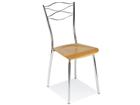 28.08.2014.xGPA-12/7B162Balsti 28.08.2014.x163Saliekamie plaukti 28.08.2014.x164Saliekamie plaukti 28.08.2014.x165Plastmasa pamatne balstiem 28.08.2014.x166Ledusskapis   no nerūsējošā tērauda    ārējo un iekšējo apdari  -  700 L, -2 /+8C ar elektronisku temperatūras displeju un ventilatoru  , 3 plastificētiem plauktiem , maksimālā temperatūra telpā +43. Ledusskapis slēdzams. Ledusskapja izolācijas biezums 75 mm. 28.08.2014.0,38A70/1M167Galds no nerūsējošā tērauda   ar plauktu un   bortiņu, ar izlietni l/p, maisītāju, sifonu.28.08.2014.xIP-09/7B168 Skapis apkopējas inventāram ,   izgatavots no 1 mm   bieza tērauda no abām pusēm pārklāts ar pulverkrāsu ar starpsienu un āķīšiem vienā pusē un plauktiem otrā pusē.  .28.08.2014.xGSS-2 apkop.